ΣΑΒΒΑΤΟ, 21/10/2017 ΧΑΡΟΥΜΕΝΟ ΞΥΠΝΗΜΑΞΕΝΟ ΠΑΙΔΙΚΟ ΠΡΟΓΡΑΜΜΑ  GR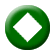 07:00 «Pajanimals» (E)Μουσική οικογενειακή σειρά κινούμενων σχεδίων (τεχνική puppet animation), παραγωγής ΗΠΑ. Δημιουργός: Jeff Muncy.Σενάριο: Jeff Muncy, Michael Foulke, Dan Danko, Chris Baugh.Μουσική: Michael Silversher, Patty Silversher.Υπόθεση: Τέσσερεις χνουδωτοί φίλοι παίζουν και τραγουδούν, φορώντας τις πιτζάμες τους. Στο δωμάτιό τους, λίγο πριν πέσουν για ύπνο, συμβαίνουν πράγματα και θαύματα. Ένα ταξίδι στα σύννεφα, μια βόλτα στο δάσος, ένα πάρτι μεταμφιεσμένων με νόστιμες καραμέλες που προκαλούν κοιλόπονο είναι πιθανόν να προκαλέσουν αϋπνίες.Οι αθέατοι γονείς παρεμβαίνουν συχνά για ν’ αποκαταστήσουν την τάξη και η περιπέτεια τελειώνει με μια γλυκιά καληνύχτα και το καθιερωμένο νανούρισμα. Επεισόδια 25ο & 26ο07:30 «Μάγια η μέλισσα» (Maya the bee – Maya 3D)  (Ε)  Παιδική οικογενειακή σειρά κινούμενων σχεδίων (3D Animation), παραγωγής Γαλλίας.Η πρώτη σειρά κινούμενων σχεδίων με τίτλο «Μάγια η μέλισσα» προβλήθηκε στην Ελλάδα από τη δημόσια τηλεόραση κατά την περίοδο 1979 - 1982.Η αγαπημένη μέλισσα και οι φίλοι της επιστρέφουν τώρα στην ΕΡΤ με μια μοντέρνα τρισδιάστατη σειρά, βασισμένη στο ομότιτλο γερμανικό παραμύθι του 1912. Υπόθεση: Η Μάγια ζει σ’ ένα λιβάδι με παπαρούνες μαζί με τους φίλους της Βίλι και Σκιπ. Με όπλο την εξυπνάδα της και μία αστείρευτη περιέργεια για τον κόσμο, εξερευνά την πολύχρωμη εξοχή, ζώντας συναρπαστικές καθημερινές περιπέτειες. Στο παρασκήνιο της κάθε ιστορίας βρίσκεται η κυψέλη και τα ενήλικα μέλη της, που παρακολουθούν την ηρωίδα, καθοδηγώντας τη διακριτικά. Σκηνοθεσία: Daniel Duda.Παραγωγή: Katell France, Djamila Missoum, Jacques Romeu.Επεισόδια 77ο & 78ο08:00 «Ντετέκτιβ Νόντι» (Noddy, Toyland Detective) (Ε)  Οικογενειακή σειρά κινούμενων σχεδίων (3D Animation), συμπαραγωγής Γαλλίας-ΗΠΑ-Αγγλίας.Σκηνοθεσία: Alberto Pereira-Lazaro.Σενάριο: Myles McLeod, Heath Kenny, Jo Jordan, Gerard Foster, Simon Lecocq.Υπόθεση: Ο Νόντι είναι ένα ξύλινο αγόρι που τρελαίνεται για οδήγηση και δράση. Οδηγώντας το αυτοκίνητό του, τον Ρεβς, διασχίζει την πόλη και ερευνά μυστηριώδεις υποθέσεις. Στον μαγικό κόσμο της Παιχνιδούπολης, εκεί όπου τα παιχνίδια ζωντανεύουν, ο Ντετέκτιβ Νόντι κάνει ό,τι περνά από το χέρι του για να βοηθήσει τους φίλους τους.Επεισόδια 51ο & 52οΣΑΒΒΑΤΟ, 21/10/2017 08:30 «Ο Μικρός Νικόλας» (Le Petit Nicolas / Little Nick) – Β΄ Κύκλος (Ε) Βραβευμένη κωμική, παιδική οικογενειακή σειρά κινούμενων σχεδίων (3D Animation), συμπαραγωγής Γαλλίας-Ινδίας.Υπόθεση: Βραβευμένη τηλεοπτική διασκευή της ομότιτλης σειράς παιδικών βιβλίων της δεκαετίας του ’50, με την υπογραφή του κειμενογράφου  Ρενέ Γκοζινί («Αστερίξ», «Λούκι Λουκ») και του σκιτσογράφου  Ζαν Ζακ Σανπέ.O Μικρός Νικόλας είναι επαναστάτης και θορυβώδης. Λατρεύει τους γονείς του και θεωρεί τους συμμαθητές του, μέλη της οικογένειάς του. Δεν είναι ιδιαίτερα επιμελής, αλλά προσπαθεί να ευχαριστεί τους δασκάλους του. Ονειροπόλος, με πλούσια φαντασία και μια ξεχωριστή ματιά για τον κόσμο που τον περιβάλλει.Ένας  ήρωας με τον οποίο τα παιδιά μπορούν να ταυτιστούν και του οποίου η επιρροή αγγίζει τους μεγάλους.Εταιρεία παραγωγής: DQ Entertainment, Method.Επεισόδια 19ο & 20ό  09:00 «Γιάκαρι» (Yakari) (Ε)Περιπετειώδης παιδική οικογενειακή σειρά κινούμενων σχεδίων, συμπαραγωγής Γαλλίας-Βελγίου.Σκηνοθεσία: Xavier Giacometti.Μουσική: Hervé Lavandier.Υπόθεση: Ο Γιάκαρι, ένας μικρός ινδιάνος Σιού, έχει το χάρισμα να επικοινωνεί με τα πλάσματα του ζωικού βασιλείου. Είναι γενναίος και τολμηρός και ζει την κάθε μέρα σαν να πρόκειται για μία ακόμα περιπέτεια στην άγρια φύση. Μαζί του ο Μικρός Κεραυνός, το άλογό του, καθώς και οι φίλοι του Μπούφαλο και Ουράνιο Τόξο.Η σειρά αποτελεί τηλεοπτική εκδοχή του ομότιτλου κόμικ συνεχείας των Job και Derib.Επεισόδια 31ο & 32ο 09:30 «Κυνηγοί δράκων» (Dragon Hunters) (E) Παιδική περιπέτεια κινουμένων σχεδίων (2D Animation), παραγωγής Γαλλίας. «Ακούσατε, ακούσατε! Ακούστε για τις περιπέτειες του Λίαν -Τσου και του Γκουίζντο! Μάθετε για τον φίλο τους, τον Ζάζα, αλλά και για τον αγαπημένο τους Έκτορα, τον νεαρό δράκο!»Γαλλική παραγωγή κινούμενων σχεδίων, που σημείωσε παγκόσμια επιτυχία και προβλήθηκε σε εβδομήντα χώρες. Στους τίτλους έναρξης της σειράς ακούγεται το ομότιτλο τραγούδι του διάσημου συγκροτήματος The Cure: «The Dragon Hunters Song».Υπόθεση: Σ’ ένα σύμπαν φτιαγμένο από αιωρούμενους κατοικήσιμους μετεωρίτες, δύο κυνηγοί δράκων ασκούν το εμπόριό τους με μοναδικό κριτήριο το κέρδος. Ο παράξενος αυτός κόσμος κατοικείται από  αδίστακτους απατεώνες, κατσούφηδες αγρότες και αναλφάβητους, μικροπρεπείς άρχοντες. Ανάμεσά τους δύο απίθανοι τύποι, η συνεργασία των οποίων περνάει διακυμάνσεις, «κυνηγούν δράκους», αλλά, κυρίως, μας κάνουν να γελάμε να ονειρευόμαστε και να αγωνιούμε. Σκηνοθεσία: Norman LeBlanc.Επεισόδιο 10οΣΑΒΒΑΤΟ, 21/10/2017 10:00 «Μία αγελάδα και μία γάτα στον ωκεανό» (A Cow, A Cat And The  Ocean) (E)  Περιπετειώδης παιδική σειρά κινούμενων σχεδίων (2D Animation), παραγωγής Γαλλίας.Υπόθεση: Μία αγελάδα και μία γάτα αποφασίζουν να το σκάσουν από τη φάρμα στην οποία ζουν για ν’ ανακαλύψουν το θρυλικό «Νησί των Ζώων» και να ζήσουν εκεί ελεύθερες κι ευτυχισμένες. Στη διαδρομή συναντούν γραφικά νησιά και κάνουν γνωριμίες με γκρινιάρες πολικές αρκούδες, σαρδέλες που κάνουν διακοπές και ρινόκερους που συμμετέχουν στο ροντέο! Τα μαθήματα που αποκομίζουν είναι πολύτιμα. Το ταξίδι στον ωκεανό διαρκεί όσο χρειάζεται για να αποδειχθεί σημαντικότερο από τον προορισμό.Επεισόδια 19ο  & 20ό  10:30 «Ο Σίντμπαντ και οι Εφτά Γαλαξίες» (Sindbad and the Seven Galaxies) (Ε)Κωμική περιπετειώδης σειρά κινούμενων σχεδίων, παραγωγής Αγγλίας 2017, που απευθύνεται σε παιδιά ηλικίας 6-11 ετών.Υπόθεση: Ο Σίντμπαντ και οι φίλοι του ταξιδεύουν με το διαστημόπλοιό τους στους Εφτά Γαλαξίες. Φτάνοντας την κατάλληλη στιγμή, σώζουν τους πιο απομακρυσμένους πλανήτες από κινδύνους και καταστροφές. Κάθε επεισόδιο της σειράς είναι αφιερωμένο σ’ ένα περιβαλλοντικό θέμα.Δημιουργός: Raja Masilamani.Σκηνοθεσία: Bill Boyce, Phil Chrchward, Matthew Drag, Raja Masilamani.Σενάριο: Wayne Jackmani, Matt Robinson, Kirby Atkins.Μουσική: Timothy Madhukar.Επεισόδια 1ο & 2ο ΕΚΠΟΜΠΕΣ - ΝΤΟΚΙΜΑΝΤΕΡ11:00 ΣΕΦ ΠΑΣΤΑ ΒΡΑΣΤΑ (Ε) WΜια μεγάλη παραμυθοπεριπέτεια με πολύ γέλιο και πολλά απρόοπτα στην ΕΡΤ2. Πρόκειται για μια πρωτότυπη παιχνιδοπεριπέτεια που συνδυάζει περιπέτειες και παραμύθια με τις κούκλες της Οικογένειας Σοφιανού, παιχνίδι στο στούντιο, διαδραστική συμμετοχή των παιδιών από το σπίτι, προτάσεις για δημιουργική ενεργοποίησή τους, επαφή με τη φύση, καθώς και ρεπορτάζ απ’ όλη την Ελλάδα, όπου πρωταγωνιστές είναι τα παιδιά.Το πλαίσιο της ιστορίας είναι ένας μαγικός κουκλότοπος, στον οποίο έχουν καταφύγει κούκλες και ήρωες παραμυθιών που έχουν ξεχαστεί μέσα στην αντάρα της εποχής, αλλά και αδέσποτα ζώα που έχασαν την επαφή με τους ανθρώπους που τα φρόντιζαν. Στον κουκλότοπο της Μαμπρίβια, όπως τον ονόμασαν, μπορούν πάλι να παίξουν με τα παιδιά που έρχονται να τους δουν, να πουν ιστορίες, να περάσουν ανέμελα, χωρίς να ξέρουν όμως πως στην πλαγιά του βουνού Υμφητός που επιβλέπει τον κάμπο, σε μια σπηλιά ο μάγος Μόισλι και η παρέα του δεν τους βλέπουν με καλό μάτι και προσπαθούν με κάθε τρόπο να τους κάνουν τη ζωή δύσκολη. ΣΑΒΒΑΤΟ, 21/10/2017 Η ιστορία αρχίζει μ’ ένα αναπάντεχο γεγονός. Ένας μεγάλος σάκος πέφτει ξαφνικά ουρανοκατέβατα στη λιμνούλα με τα χρυσόψαρα. Από μέσα θα βγει, λίγο τραυματισμένος, ο γλυκούλης Σεφ Πάστα Βράστα, ο οποίος θα γίνει το νέο μέλος της κουκλοπαρέας και θα προκαλέσει πολλά αναπάντεχα, αλλά και πολύ γέλιο.  Μαζί με τους παρουσιαστές, τον Μιχάλη, τη Νεφέλη και τον μικρό Ιάσονα, αλλά και τον Σκούφη, τον Παταπούφ, τον μικρό γαϊδαράκο του κουκλότοπου, τον Μανωλάκη, αλλά και την υπόλοιπη κουκλοπαρέα, θα ζήσουν περιπέτειες, θα παίξουν πρωτότυπα παιχνίδια θα κάνουν ρεπορτάζ και θα φροντίσουν για μια πολύ κεφάτη ωριαία συντροφιά για τα παιδιά… και για τους μεγάλους.Η κάθε εκπομπή έχει έναν βασικό μίτο πλοκής, εμπεριέχει παραμύθια, ρεπορτάζ, παιχνίδια, κατασκευές και ανταποκρίσεις παιδιών απ’ όλη την Ελλάδα και το εξωτερικό.Παρουσιάζουν: οι κούκλες -γνωστές και καινούργιες- της οικογένειας Σοφιανού, ο Μιχάλης Γλυνιαδάκης (επιστάτης του κουκλότοπου), η Νεφέλη Κυριακίδη (η ρεπόρτερ γραμματέας) και περιστασιακά ο μικρός Ιάσονας Κανδηλώρος.Κείμενα: Ήβη Σοφιανού.Σκηνικά: Τάκης Νικολαΐδης, Αλέξανδρος Κομπόγιωργας.Διεύθυνση φωτογραφίας: Βαγγέλης Λαχτάρας.Μοντάζ: Δημήτρης Πολυδωρόπουλος.Επιμέλεια θεμάτων-μουσική-σκηνοθεσία: Φαίδων Σοφιανός.Εκτέλεση παραγωγής: Φ. Σοφιανός και Σια Ο.Ε.«Ένα σκουλήκι, ένα σκιάχτρο, πολλές παραιτήσεις»Και ξαφνικά την ηρεμία και τα παιχνίδια στον κουκλότοπο έρχονται να συνταράξουν… οι παραιτήσεις… οι εξωγήινοι… ένα σκιάχτρο που θέλει να γίνει χορευτής και ένα σκουλίκι που... ΔΕΝ υπογράφει.Ποιος φταίει άραγε; Μήπως τα σκαλτσούνια ή τα καλτσούνια;Μήπως τα κενά μνήμης ή το κεφάλι τενεκές;Μήπως  ένας γάτος που φοράει μπότες;Ή μήπως ο ιατρός που γίνεται ασθενής στο δικό του ιατρείο;Απαντήσεις το Σάββατο το μεσημέρι στην ΕΡΤ2. Ραντεβού με τον Σεφ Πάστα Βράστα.ΞΕΝΟ ΝΤΟΚΙΜΑΝΤΕΡ12:00 ΞΕΝΟ ΝΤΟΚΙΜΑΝΤΕΡ (Ε)  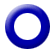 «Τα παιδιά του κόσμου» (Children of the world) Σειρά ντοκιμαντέρ, παραγωγής Γαλλίας 2007.Το όνειρο για μια καλύτερη ζωή. Τα παιδιά σε ολόκληρο τον κόσμο μοιράζονται ένα κοινό χαρακτηριστικό: όλα θέλουν να ονειρεύονται και να φαντάζονται το μέλλον τους και σ’ αυτή τη σειρά ντοκιμαντέρ τα βλέπουμε να μιλούν ελεύθερα για τις αμφιβολίες τους, τις απογοητεύσεις, τις ελπίδες, τις προσδοκίες τους για το παρόν και το μέλλον. Από όποια χώρα και αν είναι, από όποιο περιβάλλον  οικονομικό και κοινωνικό, όλα έχουν ένα όνειρο, μία εκδίκηση να πάρουν ή μία φιλοδοξία να εκπληρώσουν και θέλουν να μιλήσουν γι’ αυτό. ΣΑΒΒΑΤΟ, 21/10/2017 «Τα παιδιά του κόσμου» είναι μια αισιόδοξη σειρά νοκιμαντέρ που στέλνει ένα θετικό μήνυμα στους μεγάλους. Ένα μήνυμα που λέει ότι ο κόσμος είναι ακόμα ένα πανέμορφο μέρος όταν το βλέπεις μέσα από τα μάτια των παιδιών και ότι υπάρχει ακόμα ελπίδα. Πρωταγωνιστούν παιδιά από τη Βολιβία, την Αυστραλία, την Κένυα, τη Βραζιλία, το Μπουτάν, την Ινδία, τη Ρωσία, το Νεπάλ.«Μπουτάν – Τασί Ραμπτέν – Παιδί καλόγερος» [Tashi Rabten (14), The Child Monk (Bhutan)] Είναι το μέλλον του Μπουτάν. Ο Τασί, 14 χρόνων, είναι ασκητής σ’ έναν από τους μεγαλύτερους ναούς στη χώρα. Όλοι οι συγγενείς του τον στηρίζουν γιατί στο Μπουτάν αυτό είναι πολύ τιμητικό και για όλη την οικογένεια.ANIMATION12:45 TAΙΝΙΑ ANIMATION (E)  GR «(Γ)Λυκάκια» (Alpha and Omega) (Eπανάληψη από την Παρασκευή 20/10/2017) Κωμική περιπέτεια κινούμενων σχεδίων (3D Animation), συμπαραγωγής ΗΠΑ-Αγγλίας-Καναδά 2010.Σκηνοθεσία: Anthoni Bell, Ben Gluck.Σενάριο: Chris Denk, Ben Gluck, Steve Moore.Μουσική: Chris Bacon.Διάρκεια: 78΄Υπόθεση: Η Κέιτ και ο Χάμφρεϊ ζουν στο εθνικό πάρκο και είναι μέλη μιας αγέλης λύκων. Εκείνη, ως κόρη του αρχηγού, αποδέχεται έναν γάμο που θα ενώσει τις  αγέλες της περιοχής  και θα εξασφαλίσει την ειρήνη. Το σχέδιο δεν πραγματοποιείται, αφού οι δύο παιδικοί φίλοι συλλαμβάνονται από τον φύλακα του πάρκου και μεταφέρονται στο Άινταχο.Έχοντας συναίσθηση του καθήκοντος, η Κέιτ είναι αποφασισμένη να επιστρέψει και ο Χάμφρεϊ προσφέρεται να τη βοηθήσει. Δύο φλύαρες χήνες γίνονται συνοδοιπόροι τους και το ταξίδι για την επιστροφή στην πατρίδα έχει μόλις ξεκινήσει!Ένα ταξίδι στη φύση του αμερικανικού Βορρά, γεμάτο ανατροπές κι εκπλήξεις.ΞΕΝΗ ΣΕΙΡΑ14:00 ΞΕΝΗ ΣΕΙΡΑ (E)   GR «Έμιλι» (Emily of New Moon) Οικογενειακή σειρά εποχής, παραγωγής Καναδά 1998.Πρωταγωνιστούν: Μάρθα Μακάιζακ, Σίλα Μακάρθι, Τζέσικα Πέλεριν, Στίβεν Μακάτι, Κρις Λέμσε, Ρίτσαρντ Ντόνατ, Μακένζι Ντόναλντσον, Λίντα Θόρσον, Έμιλι Κάρα Κουκ, Πίτερ Ντόναλντσον, Σούζαν Κλαρκ.ΣΑΒΒΑΤΟ, 21/10/2017 Υπόθεση: Πριν από περίπου εκατό χρόνια, έχοντας χάσει και τους δύο γονείς της, η νεαρή Έμιλι Σταρ φτάνει στο Νησί του Πρίγκιπα Εδουάρδου (νησί που χαρακτηρίζεται από χαμηλούς λόφους με καταπράσινα λιβάδια, πολύ όμορφες παραλίες, λιμνοθάλασσες και φυσικά λιμάνια και αποτελεί τη μικρότερη επαρχία του Καναδά). Η Έμιλι εγκαθίσταται στην οικογενειακή φάρμα Νιου Μουν και ζει με τις θείες της, Ελίζαμπεθ και Λάουρα. Χάρη στην έμφυτη περιέργεια και τη βαθιά επιθυμία της να γίνει συγγραφέας, ξεπερνά τις πρώιμες απογοητεύσεις. Πολύ σύντομα γίνεται φίλη με την Ίλσε Μπάρνλεϊ, της οποίας η μητέρα έχει εξαφανιστεί μυστηριωδώς. Γνωρίζει τον Τέντι Κεντ και το νεαρό χορωδό Πέρι Μίλερ, που τη συντροφεύουν στις περιπέτειές της.Βασισμένη στην ομότιτλη μυθιστορηματική τριλογία της Λούσι Μοντγκόμερι, με φόντο ένα επαρχιακό περιβάλλον του προηγούμενου αιώνα, η σειρά καταγράφει με επιτυχία την καθημερινότητα μιας ιδιαίτερα προικισμένης έφηβης. Επεισόδιο 44ο ΞΕΝΗ ΤΑΙΝΙΑ15:00 ΞΕΝΗ ΤΑΙΝΙΑ  «Τζάπελουπ: Η ψυχή του πρωταθλητή» (Jappeloup) Βιογραφικό δράμα, συμπαραγωγής Γαλλίας-Καναδά 2013.Σκηνοθεσία: Κριστιάν Ντιγκέ. Παίζουν: Γκιγιόμ Κανέ, Μαρίνα Χαντς, Ντανιέλ Οτέιγ, Τσέκι Καριό, Ντόναλντ Σάδερλαντ, Λου ντε Λαάζ, Μαρί Μπουνέλ.Διάρκεια: 120΄  Υπόθεση: Εμπνευσμένη από αληθινά γεγονότα, η ταινία αυτή αποτελεί πηγή έμπνευσης για όλους. Είναι η ιστορία ενός ανθρώπου και του αλόγου του, που μαζί κατόρθωσαν μία από τις πιο ιστορικές νίκες στην ιστορία των Ολυμπιακών Αγώνων για τη Γαλλία.Αρχές δεκαετίας του 1980. Ο Πιέρ Ντιράντ αποφασίζει να εγκαταλείψει μια πολλά υποσχόμενη καριέρα στα Νομικά και να αφοσιωθεί στην ιππασία υπερπήδησης εμποδίων. Συνοδοιπόρος του σ’ αυτήν  τη μοναχική πορεία, ένα περήφανο και πεισματάρικο πουλάρι: ο Τζάπελουπ. Μικρό σε μέγεθος, απρόβλεπτο και με ξεσπάσματα, το άλογο έχει πολλά μειονεκτήματα, αλλά και φοβερές ικανότητες. Από αγώνα σε αγώνα, άλογο και ιππέας δένονται ολοένα και περισσότερο. Μετά όμως, από την αποτυχία στους Ολυμπιακούς του Λος Άντζελες, ο Πιέρ καταβάλλεται από αμφιβολίες και θα χρειαστεί ψυχολογική βοήθεια από τον περίγυρο του αν θέλει να βρεθεί και σ’ αυτούς της Σεούλ.Τελικά, με την υποστήριξη του πατέρα του και μίας συναθλήτριάς του, ο Πιέρ μαζί με τον Τζάπελουπ, κατορθώνουν το ακατόρθωτο, αυτό που κανείς δεν πίστευε. Μία ολυμπιακή νίκη και ένα βάθρο που ακόμη και σήμερα φαντάζουν μυθικά.ΣΑΒΒΑΤΟ, 21/10/2017 ΕΚΠΟΜΠΕΣ - ΝΤΟΚΙΜΑΝΤΕΡ17:00 ΤΑ ΣΤΕΚΙΑ (Ε) W  Ιστορίες Αγοραίου ΠολιτισμούΣειρά ντοκιμαντέρ του Νίκου Τριανταφυλλίδη Επεισόδιο 1ο: «Το Στούντιο Δερματοστιξίας – Το Τατουατζίδικο» (Επανάληψη από την Πέμπτη 19/10/2017)«Το τατουάζ είναι ένα φάρμακο εναντίον του ψυχικού Alzheimer» ~Κάλλη Χαραλαμπίδη, ψυχολόγος Το στίγμα. Το σημάδι. Η υπενθύμιση. Η υπέρβαση. Η αρχή της απελευθέρωσης. Η σάρκωση της ενσάρκωσης. Ένα εν εξελίξει, κινούμενο ζωντανό ημερολόγιο. Η καταγραφή των στιγμών και των παθών. Το τατουάζ ορίζεται ως ένα σταθερό σημείο αναφοράς σ’ έναν κοινωνικά, πολιτικά και οικονομικά μεταβαλλόμενο κόσμο. Η ιστορία της προέλευσής του χάνεται στα βάθη του χρόνου και των πολιτισμών, ωστόσο ανέκαθεν απηχούσε το αίσθημα του ανήκειν, προσδίδοντας ρόλους και ταυτότητα στα μέλη της εκάστοτε κοινωνίας που επέλεγαν να χαράξουν ανεξίτηλα το κορμί τους. Το καθαρό και λείο δέρμα που στις χώρες της Ασίας και της Αφρικής θεωρούταν ανένταχτο και κοινωνικά μετέωρο, «λερώνεται» στις χώρες της Δύσης και συνδέεται με το «κοινωνικό» περιθώριο και τις κατώτερες κοινωνικές τάξεις για να «απελευθερωθεί» και να ενσωματωθεί σ’ αυτό που σήμερα αποκαλούμε mainstream μαζική αστική κουλτούρα. Το χρόνο, το χώρο και τους ανθρώπους που σχετίζονται με τη φιλοσοφία της δερματοστιξίας διαδέχονται οι ποικίλες τεχνικές και τα διαφορετικά εργαλεία. Ωστόσο, ανέκαθεν, οι καλλιτέχνες της δερματοστιξίας όριζαν τους τελετάρχες μιας μυσταγωγικής διαδικασίας που μετέτρεπε το σώμα σ’ ένα μοναδικό και ανεπανάληπτο έργο τέχνης. Οι χώροι όπου φιλοτεχνούνται τα τατουάζ, ανεξαρτήτως μεγέθους και αισθητικής, λειτουργούν ως οι απόλυτοι χώροι μετάβασης του άλλοτε «άδειου» σώματος, ως εστίες μιας εναλλακτικής επικοινωνίας με τον Εαυτό. Οι tattooartists είναι εκείνοι που μας γνωρίζουν για λίγο και μας «σημαδεύουν» για πάντα γι΄ αυτό και τα studios της δερματοστιξίας με τους ασφυκτικά γεμάτους τοίχους με τα αμέτρητα σχέδια για όλα τα γούστα, τις βελόνες και τα πολύχρωμα μελάνια φαντάζουν σαν τόποι-αντίδοτα στην υπαρξιακή μας μοναξιά. Τα τατουατζίδικα ανοίγουν τις πόρτες τους, οι καλλιτέχνες των tattoo διηγούνται τις ενδιαφέρουσες ιστορίες τους, ενώ οι απλοί λάτρεις των τατουάζ μας ξεναγούν στο νέο τους σώμα! Στην εκπομπή μιλούν -με αλφαβητική σειρά- οι: Νίκος Αθηναίου, (ιδιωτικός υπάλληλος), Στάθης Αλεξανδράκης (Noiz Art and Music Production), Βασίλης Έξαρχος (Δερματοστικτοποιός / Tattooer Medusa), Μιχάλης Ευστρατιάδης aka Mike The Athens (Tattoo Artist - Tattoist), Παναγιώτης Κανάρης (ναυτικός), Άγγελος Κασόλας (καλλιτέχνης), Κωνσταντίνα Κλαδή (Dj / Cherryredcouture.come-shop),  Άνταμ Κοντοβάς (μάγειρας), Lars Krutak (Tattoo Anthropologist), Χρήστος Κωνσταντακόπουλος (εργαζόμενος στο 18 Άνω), Δήμητρα Μακρυνιώτη (καθηγήτρια Κοινωνιολογίας ΕΚΠΑ),  Δημήτρης Μαματσής  (ο γνωστός Jimmy), Παύλος Μαματσής (Jimmy’s Tattoo),ΣΑΒΒΑΤΟ, 21/10/2017 Θεοδόσης Μίχος (αρχισυντάκτης Popaganda.gr / ραδιοφωνικός παραγωγός Best 92.6),  Ανθή Μπακάλη (Hair Stylist), Κυριάκος Μπαλάσκας (Tattoo artist, Organizer of Athens & Thessaloniki Tattoo Convention), Ανθούσα Ισαβέλλα Παπαγεωργίου (εικαστικός), Βασιλική Πολυμενάκου (Tattoo Artist - Vasso), Αλέκος Πούλος (ναυτεργάτης), Ευαγγελία Ρόκα (Hair Stylist), Χρήστος Σαρρής (φωτογράφος), Κάλλη Χαραλαμπίδη (ψυχοθεραπεύτρια). Έρευνα αρχειακού υλικού: Χρυσηίδα Τριανταφύλλου, Λουίζα Σολομών- Πάντα.Αρχισυνταξία: Ηλιάνα Δανέζη.Έρευνα-οργάνωση παραγωγής: Χριστιάννα Φινέ.Μουσική σήματος: Blaine L. Reininger.Σχεδιασμός τίτλων αρχής: Κωνσταντίνα Στεφανοπούλου.Βοηθός διευθυντή φωτογραφίας-Β΄ κάμερα: Αλέξης Ιωσηφίδης.Β΄ κάμερα: Φίλιππος Ζαμίδης.Ηχοληψία-μιξάζ: Σπύρος Αραβοσιτάς.Διεύθυνση παραγωγής: Στέφανος Ελπιζιώτης.Μοντάζ: Χρήστος Γάκης.Διεύθυνση φωτογραφίας: Claudio Bolivar.Εκτέλεση παραγωγής: Μαρίνα Δανέζη για τη Laika Productions.Σενάριο-σκηνοθεσία: Μαρίνα Δανέζη.Παραγωγή: ΕΡΤ.18:00 CLOSE UP (ε) -  W Σειρά δημιουργικών ντοκιμαντέρ, που αναφέρονται στο έργο και στη ζωή Ελλήνων δημιουργών,  καλλιτεχνών, επιστημόνων, αλλά και απλών ανθρώπων που συμβάλλουν -ο καθένας με το δικό του τρόπο- στη συγκρότηση της συλλογικής μας ταυτότητας. Πέρα από πρόσωπα, παρουσιάζονται  δημιουργικές συλλογικότητες και δράσεις, κοινωνικές, οικολογικές, επιστημονικές.Τα γυρίσματα αυτής της νέας σειράς ντοκιμαντέρ, έγιναν τόσο στην Ελλάδα όσο και στο εξωτερικό.Η κινηματογράφηση της συνέντευξης του δημιουργού είναι η βάση κάθε ντοκιμαντέρ. Εδώ ξετυλίγεται το νήμα της διήγησης, μνήμες, εμπειρίες, πεποιθήσεις, συναισθήματα. Μια προσεκτική ανασκαφή στην καρδιά και στο πνεύμα κάθε δημιουργού. Από την επιφάνεια στο βάθος. Η κάμερα καδράρει τον άνθρωπο σε close-up, παρακολουθεί από κοντά και καταγράφει την εξομολόγηση. Το πρόσωπο σιγά-σιγά αποκαλύπτεται, ενώ παράλληλα το έργο του παρουσιάζεται μέσα στην ιστορική του εξέλιξη. Εξηγείται η σημασία του, τοποθετείται μέσα στο ιστορικό γίγνεσθαι και αναδεικνύονται οι ποιότητες και η ιδιαιτερότητά του.    Με τον ίδιο τρόπο αντιμετωπίζονται και τα υπόλοιπα θέματα της σειράς. Ο ποιοτικές προδιαγραφές του «Close-up» διατρέχουν όλα τα στάδια της δημιουργίας κάθε επεισοδίου: την έρευνα, το σενάριο, το γύρισμα, την τεχνική επεξεργασία. Αξίζει να σημειωθεί ότι ντοκιμαντέρ της σειράς -που ολοκληρώθηκαν πρόσφατα- έχουν συμμετάσχει ήδη σε αναγνωρισμένα φεστιβάλ της Ελλάδας και του εξωτερικού, κερδίζοντας διακρίσεις και βραβεία.ΣΑΒΒΑΤΟ, 21/10/2017 Το «Close up» είναι μία εξ ολοκλήρου εσωτερική παραγωγή της ΕΡΤ με την οποία  δίνεται η δυνατότητα στους σκηνοθέτες της ΕΡΤ να εκφράσουν τις ιδέες τους, τις απόψεις τους, τους προβληματισμούς τους και να προσφέρουν μια αξιόλογη σειρά ντοκιμαντέρ στο κοινό της δημόσιας Τηλεόρασης.Eκπομπή 1η: «Γιάννης Καστρίτσης: Ο άνθρωπος και ο ίσκιος του» (Επανάληψη από την Παρασκευή 20/10/2017)Ο Γιάννης Καστρίτσης γεννήθηκε το 1960 στη Δάφνη Ευρυτανίας. Σπούδασε ζωγραφική στην Καλών Τεχνών Θεσσαλονίκης από το 1985 έως το 1990 στο εργαστήριο του Βαγγέλη Δημητρέα. Συνέχισε τις σπουδές του στο μεταπτυχιακό τμήμα του Brooklyn College της Νέας Υόρκης από το 1990 έως και το 1993. Παράλληλα με τη ζωγραφική ασχολείται  με τη φωτογραφία και τη γλυπτική. Από το 1997 διδάσκει ζωγραφική στο ΤΕΙ Αθηνών, Τμήμα Γραφιστικής και από το 2007 στη Σχολή Καλών Τεχνών της Φλώρινας.Έχει εκδώσει τους προσωπικούς καταλόγους: «Ο Κόσμος των πραγμάτων» (2004), «Στη μεγάλη Λακκούβα» (2006), «Ο άνθρωπος και ο ίσκιος του» (2010), «Η αμφιβολία του Σεζάν» (2011), «Βίων Ερμηνεία» (2012).Το ντοκιμαντέρ είναι ένα κινηματογραφικό πορτρέτο του εικαστικού Γιάννη Καστρίτση και ταυτόχρονα ένα καθηλωτικό ταξίδι σ’ έναν πρωτογενή κόσμο εικόνων, πραγμάτων και ανθρώπινων μορφών. Ένα εικαστικό οδοιπορικό στα βουνά της Ευρυτανίας, εκεί όπου έζησαν και άφησαν τον ίσκιο τους ο Διονύσιος εκ Φουρνά, ο Φυσίκας, η Ανάστω και ο Σύντροφος…Το ντοκιμαντέρ, εκτός από την επίσημη συμμετοχή του στο 19ο Διεθνές Φεστιβάλ Θεσσαλονίκης και στο London Greek Film Festival, έλαβε το Βραβείο Σκηνοθεσίας στο Fine Arts Film Festival, στο Λος Άντζελες των ΗΠΑ. Σκηνοθεσία-σενάριο: Δημήτρης Κουτσιαμπασάκος.Διεύθυνση φωτογραφίας: Ευστράτιος Θεοδοσίου.Μοντάζ: Βασίλης Κουμούλας - Δημήτρης Μαυροφοράκης.Dubbing: Χρήστος Σιδηρόπουλος.Steadicam: Μίλτος Γιαννιάς.Ηχολήπτες: Δημήτρης Παλατζίδης, Βασίλης Παπαυγέρης, Κωνσταντίνος Πλατανάκης.Διεύθυνση παραγωγής: Μιχάλης ΔημητρακάκοςΠαραγωγή: ΕΡΤ Α.Ε.19:00 SELFIE   W   (ΝΕΑ ΕΚΠΟΜΠΗ)Η ΕΡΤ2 παρουσιάζει το πρώτο τηλεπαιχνίδι στον κόσμο, με θέμα τις φωτογραφίες Selfie! Μία πρωτότυπη ελληνική ιδέα που, με έμπνευση τις Selfie φωτογραφίες, μας γνωρίζει με διαφορετικό και διασκεδαστικό τρόπο, τις πόλεις της Ελλάδας και τους ανθρώπους τους!To «Selfie» είναι ένα νεανικό τηλεπαιχνίδι «πόλης» 14 επεισοδίων, δράσης, ευρηματικότητας και ταχύτητας, με παρουσιαστές τον Παναγιώτη Κουντουρά και τον Νίκο Πιτάνιο, που θα προβάλλεται κάθε Σάββατο στην ΕΡΤ2. Το «Selfie» ταξιδεύει σε όλη την Ελλάδα και κάθε επεισόδιο αξιοποιεί χαρακτηριστικά σημεία της πόλης ως πίστες για τις δοκιμασίες που καλούνται οι παίκτες να ολοκληρώσουν για να κερδίσουν στο παιχνίδι. Στην πραγματικότητα, ολόκληρη η πόλη αποτελεί το σκηνικό χώρο του παιχνιδιού. ΣΑΒΒΑΤΟ, 21/10/2017 Οι παίκτες καλούνται να διαγωνιστούν σε μια σειρά από δοκιμασίες με Selfie φωτογραφίες στην πόλη, με σκοπό να διεκδικήσουν ένα ταξίδι στο εξωτερικό!Μέσα από τις δοκιμασίες και την εξέλιξη του παιχνιδιού, οι τηλεθεατές γνωρίζουν μ’ έναν σύγχρονο τρόπο τα αξιοθέατα της πόλης και τα σημεία που συγκεντρώνουν το ενδιαφέρον για τους κατοίκους αλλά και για τους επισκέπτες. Ο ταξιδιωτικός χαρακτήρας της εκπομπής φέρνει την παραγωγή σε διαφορετικά σημεία της Ελλάδας, πρωτεύουσες νομών, μικρές επαρχιακές πόλεις, νησιά ή ακόμα και χωριά. Πώς παίζεται το «Selfie»; Το παιχνίδι είναι απλό, πρωτότυπο και διασκεδαστικό! Σε κάθε επεισόδιο συμμετέχουν δύο παίκτες, οι οποίοι γίνονται ομάδα με κάποιον από τους δύο παρουσιαστές και διαγωνίζονται, προκειμένου να βγάλουν πετυχημένες Selfie φωτογραφίες κάτω από τις συνθήκες που θα τους ζητηθούν. Το παιχνίδι αποτελείται από τρεις γύρους (Town Selfie, Memory Selfie και Team Selfie), που συμβαίνουν σε διαφορετικά σημεία της πόλης.Επεισόδιο 1ο: «Θεσσαλονίκη»Στο πρώτο επεισόδιο του «Selfie» βλέπουμε τη Θεσαλονίκη με μια διαφορετική ματιά, περνώντας από την Καμάρα, τη Ροτόντα, το Συντριβάνι, την πλατεία Ναυαρίνου και καταλήγοντας στο Λευκό Πύργο για ένα απρόσμενο φινάλε… μετά μουσικής!Παρουσίαση: Παναγιώτης Κουντουράς – Νίκος Πιτάνιος.Σκηνοθεσία: Παναγιώτης Κουντουράς.Σενάριο: Γαλάτεια Κουράση.Διεύθυνση φωτογραφίας: Σάκης Γιούμπασης.Μοντάζ-Motion Graphics: Πάρης Γρηγοράκης.Μουσική: Χρήστος Γκουγκούμας.Παραγωγή: Παιχνιδόσπιτο- Playhouse Μ.Ι.Κ.Ε.ΚΛΑΣΙΚΟΙ ΝΤΕΤΕΚΤΙΒ20.00 ΚΛΑΣΙΚΟΙ ΝΤΕΤΕΚΤΙΒ – ΞΕΝΗ ΣΕΙΡΑ (E)  «Ντετέκτιβ Μέρντοχ»  (Murdoch Mysteries)  (Β΄ Κύκλος)Πολυβραβευμένη σειρά μυστηρίου εποχής, παραγωγής Καναδά 2008-2016.Η σειρά διαδραματίζεται στο Τορόντο το 1895. Ο ντετέκτιβ Ουίλιαμ Μέρντοχ, χρησιμοποιώντας τα πιο σύγχρονα μέσα της Εγκληματολογίας και με τη βοήθεια των σύγχρονων επιστημονικών ανακαλύψεων, εξιχνιάζει τα πιο αποτρόπαια εγκλήματα του Τορόντο των αρχών του 20ού αιώνα. Καθώς μαζί με την ομάδα του κατορθώνουν το αδύνατο, αναβιώνουν μέσα από τις έρευνές τους πραγματικά θέματα, καθώς και ιστορικά πρόσωπα που έζησαν έναν αιώνα πριν!Τον Μέρντοχ, στις έρευνές του, βοηθούν τρία πρόσωπα: ο επιθεωρητής Μπράκενριντ, η γιατρός Τζούλια Όγκντεν και ο άπειρος, αλλά ενθουσιώδης αστυνομικός, Τζορτζ Κράμπτρι.Ο Μπράκενριντ είναι ο προϊστάμενος του Μέρντοχ που έχει αδυναμία στο ουίσκι, προτιμάει τις πιο συμβατικές μεθόδους έρευνας, αλλά χαίρεται και καμαρώνει όταν τα πράγματα πάνε κατ’ ευχήν!ΣΑΒΒΑΤΟ, 21/10/2017 Η γιατρός είναι θαυμάστρια του Μέρντοχ και των εκκεντρικών μεθόδων του και βοηθάει πολύ στη λύση των μυστηρίων, καθώς αποκαλύπτει -με τη βοήθεια της Παθολογίας- αποδεικτικά στοιχεία.Τέλος, ο Κράμπτρι, που ονειρεύεται να γίνει συγγραφέας αστυνομικών μυθιστορημάτων, είναι ο πιστός βοηθός του Μέρντοχ.Πρωταγωνιστούν οι Γιάνικ Μπίσον (στο ρόλο του ντετέκτιβ Ουίλιαμ Μέρντοχ), Τόμας Κρεγκ (στο ρόλο του επιθεωρητή Μπράκενριντ), Έλεν Τζόι (στο ρόλο της γιατρού Τζούλια Όγκντεν), Τζόνι Χάρις (στο ρόλο του αστυνομικού Τζορτζ Κράμπτρι). Επίσης, πολλοί guest stars εμφανίζονται στη σειρά.Βραβεία: Τζέμινι:Καλύτερου έκτακτου ανδρικού ρόλου σε δραματική σειρά – 2008Καλύτερης πρωτότυπης μουσικής επένδυσης σε πρόγραμμα ή σειρά – 2008, 2009Καναδικό Βραβείο Οθόνης:Καλύτερου μακιγιάζ στην Τηλεόραση – 2015Καλύτερης ενδυματολογίας στην Τηλεόραση - 2015Επίσης, η σειρά απέσπασε και πολλές υποψηφιότητες.(Β΄ Κύκλος) - Επεισόδιο 8ο. Τις διηγήσεις του μικρού Άλγουιν για παράξενους θορύβους και μυστήρια θεάματα στο ποτάμι, τις θεωρούν όλοι αποκυήματα της ζωηρής φαντασίας του. Όταν όμως βρίσκεται νεκρός ένας μαθηματικός, εμπλέκονται ξένοι πράκτορες και κυρίως εξαφανίζεται ο μικρός, ο Μέρντοχ εύχεται να είχε πάρει στα σοβαρά τα λεγόμενά του. Μέσα σε όλα, εμφανίζεται και το πτώμα ενός νάνου και ο Μέρντοχ βρίσκεται με ένα όπλο να τον σημαδεύει στο κεφάλι.ΕΛΛΗΝΙΚΗ ΤΑΙΝΙΑ21:00 ΕΛΛΗΝΙΚΗ ΤΑΙΝΙΑ  GR«Μάθε παιδί μου γράμματα»  Βραβευμένη κοινωνική δραματική κομεντί, παραγωγής 1981.Σκηνοθεσία-σενάριο: Θόδωρος Μαραγκός.Μουσική: Νίκος Τάτσης.Διεύθυνση φωτογραφίας: Νίκος Μήλας.Ηχοληψία: Ντίνος Κίττου, Ηλίας Ιονέσκο.Μιξάζ: Θανάσης Αρβανίτης.Σκηνογραφία-κοστούμια: Σταυρούλα Φασσέα, Αγγελική Μαραγκού, Σταμάτης Τσαρουχάς.Μοντάζ: Ηλίας Σγουρόπουλος.Παίζουν: Βασίλης Διαμαντόπουλος, Άννα Μαντζουράνη, Νίκος Καλογερόπουλος, Κώστας Τσάκωνας, Χρήστος Καλαβρούζος, Ρένα Καζάκου, Δήμος Αβδελιώδης, Δημήτρης Καμπερίδης, Ελπιδοφόρος Γκότσης, Κάτια Αλεξάνδρου, Θωμάς Παλιούρας, Νίκος Κοτσώνης, Σταυρίνα (Βούλα) Πρεβεδώρου, Κώστας Μπιλίρης, Δήμητρα Ζέζα, Στέλιος Λιονάκης, Μενέλαος Ντάφλος, Μαίρη Νάνου, Εύη Πρασσά, Γιώργος Βρασιβανόπουλος, Θανάσης Λιάμης, Ανδρέας Βαρούχας, Λίτσα Ματράκη, Παναγιώτης Σαμπατάκος, Παναγιώτης Τζακλάκας, Νίκος Κικίλιας.Διάρκεια: 96΄ΣΑΒΒΑΤΟ, 21/10/2017 Υπόθεση: Η υπόθεση εκτυλίσσεται σ’ ένα χωριό της ορεινής Αρκαδίας, λίγο μετά τη Μεταπολίτευση. Τα αποκαλυπτήρια ενός μνημείου πεσόντων κατά την Κατοχή αναστατώνουν την τοπική κοινωνία, καθώς παραλείπεται το όνομα του Χρίστου Καναβού, ενός Αριστερού αντιστασιακού που σκοτώθηκε στην περιοχή. Ο Περικλής, συντηρητικός διευθυντής του Γυμνάσιου, έρχεται σε σύγκρουση τόσο με τη γυναίκα του Ελπίδα όσο και με τους δύο γιους του που υπερασπίζονται το δικαίωμα της Χρυσάνθης και της οικογένειάς της να καταθέσουν στεφάνι στη μνήμη του Καναβού.Μια πικρή, πολιτική σάτιρα για την Ελλάδα των πρώτων χρόνων της Μεταπολίτευσης που έθεσε για την εποχή της (τέλη ’70) θέματα ταμπού, όπως κομμουνισμός & Εθνική Αντίσταση, παπαδοκρατία & αστυνομοκρατία, ανεργία και μη αξιοποίηση του ανθρώπινου δυναμικού. Παρόλο το έντονο δραματικό στοιχείο της το «Μάθε παιδί μου γράμματα» ως σάτιρα που σέβεται τον εαυτό της έχει στιγμές που βγάζουν αβίαστα το γέλιο... Ποιος θα ξεχάσει τον Καλογερόπουλο να χορεύει Boney M ή τον Τσάκωνα να αναρωτιέται πού έχασε έξι χρόνια... Η ταινία τιμήθηκε με τέσσερα βραβεία στο Φεστιβάλ Κινηματογράφου Θεσσαλονίκης 1981: Α´ γυναικείου ρόλου στην Άννα Μαντζουράνη, Α´ ανδρικού ρόλου στον Βασίλη Διαμαντόπουλο, σκηνογραφίας και ειδικό βραβείο ερμηνείας στον Νίκο Καλογερόπουλο.ΞΕΝΟ ΜΟΥΣΙΚΟ ΝΤΟΚΙΜΑΝΤΕΡ23:00 ΞΕΝΟ ΜΟΥΣΙΚΟ ΝΤΟΚΙΜΑΝΤΕΡ  GR Α΄ ΤΗΛΕΟΠΤΙΚΗ ΜΕΤΑΔΟΣΗ«SOUNDBREAKING»  Σειρά ντοκιμαντέρ οκτώ ωριαίων επεισοδίων, παραγωγής ΗΠΑ 2015, για την ιστορία των μουσικών ηχογραφήσεων.Με πάνω από εκατό συνεντεύξεις με τους πιο διάσημους καλλιτέχνες, παραγωγούς και μουσικούς της εποχής μας, τα αποκλειστικά αποσπάσματα αυτής της σειράς ντοκιμαντέρ παρουσιάζουν στους τηλεθεατές μια ματιά στα παρασκήνια και στη μαγεία ενός μουσικού στούντιο.Στο «Soundbreaking»  θα ακούσουμε τραγούδια από τη δεκαετία του ’60 και την πολυκάναλη τεχνολογία που χρησιμοποιούσαν οι Μπιτλς μέχρι τα συνθεσάιζερ του Στίβι Γουόντερ, μουσική R&B, ροκ, χιπ χοπ, καθώς και υπέροχες ιστορίες ανθρώπων που παρευρίσκονταν τη στιγμή της δημιουργίας. Στη σειρά μιλούν για την εμπειρία τους καλλιτέχνες, όπως οι Έρικ Κλάπτον, Τζόνι Μίτσελ, Πολ Μακ Κάρτνεϊ, Τζορτζ Μάρτιν, Μπίλι Άιντολ, Κουίνσι Τζόουνς, Έλτον Τζον και Άνι Λένοξ.ΣΑΒΒΑΤΟ, 21/10/2017Επεισόδιο 1ο. Η σειρά αρχίζει εκεί που αρχίζουν και οι ηχογραφήσεις -στο σταυροδρόμι της έμπνευσης και της εκτέλεσης. Ο παραγωγός, αυτό το αινιγματικό πρόσωπο, είναι αυτός που καλείται να κατανοήσει το όραμα του καλλιτέχνη και να το αποτυπώσει για το μέλλον. Μερικοί από τους πιο επιτυχημένους και εμβληματικούς στο χώρο τους μας μιλούν για τη δουλειά τους, ο καθένας με το δικό του στυλ και τη δική του προσέγγιση.Συναρπαστική η συζήτηση βέβαια με τον Σερ Τζορτζ Μάρτιν και την ηχογράφηση των Μπιτλς στα διάσημα στούντιο της Abbey Road.Έτσι γεννήθηκε μια νέα μορφή Τέχνης, μουσική που δεν θα μπορούσε να υπάρξει εκτός του στούντιο ηχογραφήσεων.ΕΠΑΝΑΛΗΨΕΙΣ ΗΜΕΡΑΣ24:00 SELFIE (Ε) ημέρας W01:00 ΞΕΝΗ ΣΕΙΡΑ: «ΝΤΕΤΕΚΤΙΒ ΜΕΡΝΤΟΧ» (Ε) ημέρας02:00 ΞΕΝΗ ΣΕΙΡΑ: «ΕΜΙΛΙ» (Ε) ημέρας GR03:00 ΤΑ ΣΤΕΚΙΑ (Ε) ημέρας W04:05 ΞΕΝΟ ΝΤΟΚΙΜΑΝΤΕΡ: «ΤΑ ΠΑΙΔΙΑ ΤΟΥ ΚΟΣΜΟΥ» (Ε) ημέρας05:00 ΣΕΦ ΠΑΣΤΑ ΒΡΑΣΤΑ (Ε) ημέρας  W06:00 ΞΕΝΟ ΠΑΙΔΙΚΟ ΠΡΟΓΡΑΜΜΑ: «ΜΑΓΙΑ, Η ΜΕΛΙΣΣΑ» (Ε) ημέρας  GR06.30 ΞΕΝΟ ΠΑΙΔΙΚΟ ΠΡΟΓΡΑΜΜΑ: «ΝΤΕΤΕΚΤΙΒ ΝΟΝΤΙ» (Ε) ημέρας  GRΚΥΡΙΑΚΗ, 22/10/2017 ΧΑΡΟΥΜΕΝΟ ΞΥΠΝΗΜΑΞΕΝΟ ΠΑΙΔΙΚΟ ΠΡΟΓΡΑΜΜΑ  GR07:00 «Pajanimals» (E)Μουσική οικογενειακή σειρά κινούμενων σχεδίων (τεχνική puppet animation), παραγωγής ΗΠΑ. Επεισόδια 27ο & 28ο07:30 «Λούλου Ζίπαντου» (Lulu Zipadoo / Lulu Vroumette) (Ε)  Παιδική σειρά κινούμενων σχεδίων (3D Animation), παραγωγής Γαλλίας 2011-2013.Σκηνοθεσία: Charlie Sansonetti, Daniel Picouly, Frederic Pillot.Μουσική: Felix Le Bars.Υπόθεση: Η χελωνίτσα Λούλου και οι φίλοι της ζουν στην ύπαιθρο, σε μια τοποθεσία που θυμίζει απέραντη παιδική χαρά. Εξερευνώντας καθημερινά τη φύση, μαθαίνουν να σέβονται τους κανόνες της και να συνεργάζονται  αρμονικά ως ομάδα.  Επεισόδια 3ο & 4οΘΕΙΑ ΛΕΙΤΟΥΡΓΙΑ08:00 ΘΕΙΑ ΛΕΙΤΟΥΡΓΙΑ – WΑπό τον Ιερό Καθεδρικό Ναό ΑθηνώνΕΚΠΟΜΠΕΣ - ΝΤΟΚΙΜΑΝΤΕΡ10:30 ΦΩΤΕΙΝΑ ΜΟΝΟΠΑΤΙΑ  W  (ΝΕΟΣ ΚΥΚΛΟΣ)Η σειρά ντοκιμαντέρ «Φωτεινά Μονοπάτια» αποτελεί ένα οδοιπορικό στους πιο σημαντικούς θρησκευτικούς προορισμούς της Ελλάδας και όχι μόνο. Οι προορισμοί του εξωτερικού αφορούν τόπους και μοναστήρια που συνδέονται με το Ελληνορθόδοξο στοιχείο και αποτελούν σημαντικά θρησκευτικά μνημεία.Σκοπός της συγκεκριμένης σειράς είναι η ανάδειξη του εκκλησιαστικού και μοναστικού θησαυρού, ο οποίος αποτελεί αναπόσπαστο μέρος της πολιτιστικής ζωής της χώρας μας.Πιο συγκεκριμένα, δίνεται η ευκαιρία στους τηλεθεατές να γνωρίσουν ιστορικά στοιχεία για την κάθε μονή, αλλά και τον πνευματικό πλούτο που διασώζεται στις βιβλιοθήκες ή στα μουσεία των ιερών μονών. Αναδεικνύεται επίσης, κάθε μορφή της εκκλησιαστικής τέχνης: όπως της αγιογραφίας, της ξυλογλυπτικής, των ψηφιδωτών, της ναοδομίας. Επίσης, στο βαθμό που αυτό είναι εφικτό, παρουσιάζονται πτυχές του καθημερινού βίου των μοναχών.«Καππαδοκία: Η αρχαία κοιτίδα του Χριστιανισμού» Η Καππαδοκία, είναι μία μεγάλη χώρα της Μικράς Ασίας, γνωστή από την αρχαιότητα.Η λέξη Καππαδοκία, προέρχεται από την περσική λέξη Κατπατούκα, σημαίνει «η χώρα των όμορφων αλόγων».Η Καππαδοκία, που αποκαλείται και ως «το σεληνιακό τοπίο της Τουρκίας», αποτέλεσε κατοικία πολλών λαών και τόπο πολλών σημαντικών γεγονότων.ΚΥΡΙΑΚΗ, 22/10/2017 Η Καππαδοκία είναι η αρχέγονη κοιτίδα του Χριστιανισμού. Υπήρξε η πατρίδα, των μεγάλων Ελλήνων Πατέρων, που θεμελίωσαν την Ορθόδοξη Θεολογία. Του Αγίου Βασιλείου, του Αγίου Γρηγορίου του Θεολόγου, του Αγίου Γρηγορίου Νύσσης και άλλων σπουδαίων μαρτύρων και οσίων του Χριστιανισμού.Τα «Φωτεινά Μονοπάτια» σ’ αυτό το επεισόδιο ταξιδεύουν στην Καππαδοκία και ακολουθούν το οδοιπορικό του Οικουμενικού Πατριάρχη Βαρθολομαίου στην Αραβισσό και τη Σινασό. Καταγράφουν στιγμές από τον Εσπερινό και τη Θεία Λειτουργία, που τελέστηκαν σε ναούς, που έμειναν για χρόνια αλειτούργητοι.Επισκέπτονται την υπόγεια πόλη της Μαλακοπής και πετούν με αερόστατο, πάνω από τη γη της Καππαδοκίας και το πανέμορφο Γκιόρεμε.Στη δημοσιογράφο Ελένη Μπιλιάλη μιλούν, ο Οικουμενικός Πατριάρχης Βαρθολομαίος, ο Πατριάρχης Ιεροσολύμων Θεόφιλος, ο πρόεδρος της Πανελλήνιας Ένωσης Καππαδοκικών Σωματείων, Θεοφάνης Ισαακίδης, και ο Μέγας Σύγκελλος Αμβρόσιος.Ιδέα-σενάριο-παρουσίαση: Ελένη Μπιλιάλη.Σκηνοθεσία: Παναγιώτης Σαλαπάτας. Διεύθυνση παραγωγής: Παναγιώτης Ψωμάς.Επιστημονική σύμβουλος: Δρ. Στέλλα Μπιλιάλη.Δημοσιογραφική ομάδα: Κώστας Μπλάθρας, Ζωή Μπιλιάλη.Εικονολήπτες:  Κώστας Τάγκας, Δημήτρης Τριτάρης.Ηχοληψία-μοντάζ: Κώστας Ψωμάς.Μουσική σύνθεση: Γιώργος Μαγουλάς.Εκτελεστής παραγωγός:  Δ. ΣΠΥΡΟΓΛΟΥ ΚΑΙ ΣΙΑ Ε.Ε.11:30 ΣΤΗΝ ΚΟΥΖΙΝΑ ΤΩΝ ΜΕΤΑΝΑΣΤΩΝ   W  (ΝΕΟΣ ΚΥΚΛΟΣ)Στις γειτονιές της Αθήνας αναπνέουν πολλοί και διαφορετικοί πολιτισμοί. Πολλές  διαφορετικές συνταγές κρυμένες και χιλιάδες γαστρονομικά μυστικά που μπορούν να χρωματίσουν το τραπέζι της κουζίνας μας. Ο Νέστωρ Κοψιδάς επισκέπτεται ανθρώπους, που κατάγονται από άλλες πατρίδες -αλλά πλέον ζουν στην Ελλάδα- και μαγειρεύει μαζί τους. Έτσι η μαγειρική γίνεται προσέγγιση και επαφή, μέσα σε πραγματικές κουζίνες, πάνω στα πραγματικά τους τραπέζια… απλά και ειλικρινά. «Λιθουανία»Ο Νέστορας Κοψιδάς αρχίζει άλλο ένα γευστικό ταξίδι στις γειτονιές της Αθήνας, ανιχνεύοντας νέες γεύσεις και συνταγές από μακρινούς προορισμούς.Σ’ αυτό το επεισόδιο, ταξιδεύουμε στην κουζίνα της Λιθουανίας και μαγειρεύουμε δύο παραδοσιακές συνταγές.Παρουσίαση: Νέστωρ Κοψιδάς.Σκηνοθετική επιμέλεια-διεύθυνση παραγωγής: Νίκος Πρελορέντζος.Ηχοληψία: Βασίλης Ηπειρώτης.Μακιγιάζ: Σοφία Παναγιωτίδη.Διεύθυνση φωτογραφίας: Γιώργος Παπαδόπουλος.Σύνθεση πρωτότυπης μουσικής: Κωνσταντίνος Πανταλούδης.Μοντάζ: Δημήτρης Τσαλκάνης.Εκτέλεση παραγωγής: PreProduction.ΚΥΡΙΑΚΗ, 22/10/2017 ΞΕΝΟ ΝΤΟΚΙΜΑΝΤΕΡ12:00 ΞΕΝΟ ΝΤΟΚΙΜΑΝΤΕΡ (E)  «Τα παιδιά του κόσμου» (Children of the world) Σειρά ντοκιμαντέρ, παραγωγής Γαλλίας 2007.«Νεπάλ – Ρόμπιν – Χαμάλης» [Robin (13), Tourists’ Porter (Nepal)] Κάθε χρόνο χιλιάδες τουρίστες έρχονται στο Νεπάλ για να εξερευνήσουν τα Ιμαλάια. Ο 13χρονος Ρόμπιν, που είναι τυφλός, σκαρφαλώνει στο βουνό κάθε μέρα, κουβαλώντας τα πράγματα των τουριστών. Ελπίζει κάποια μέρα να γίνει ο αρχηγός των χαμάληδων και να γλιτώσει από τη φοβερή φτώχεια.ANIMATION13:00 TAΙΝΙΑ ANIMATION (E) GR «Τεν – Τεν: Υπόθεση Τουρνεσόλ» (L’ Affaire Tournesol / The Calculus Affair) Περιπέτεια κινούμενων σχεδίων (2D animation), παραγωγής Βελγίου 1964.Σκηνοθεσία: Ray Goossens.Σενάριο: Herge, Charles Shows.Διάρκεια: 60΄Υπόθεση: Η κατοικία Μάρλινσπαϊκ, στην οποία εργάζεται ο καθηγητής Τουρνεσόλ,  βρίσκεται στο έλεος μιας φοβερής καταιγίδας. Καθρέφτες ραγίζουν, ποτήρια γίνονται θρύψαλα στα χέρια επισκεπτών και η νύχτα γίνεται ακόμα πιο τρομακτική όταν ο καθηγητής πέφτει θύμα απαγωγής. Θα καταφέρουν οι φίλοι του να τον σώσουν; Θα μπορέσουν να διαλευκάνουν το μυστήριο της εξαφάνισής του; Ο Τεν-Τεν, ο κάπτεν Χάντογκ και οι δίδυμοι Ντιπόν σε μια συναρπαστική περιπέτεια με την υπογραφή του Hergé.ΞΕΝΗ ΣΕΙΡΑ14:00 ΞΕΝΗ ΣΕΙΡΑ (E)   GR «Έμιλι» (Emily of New Moon) Οικογενειακή σειρά εποχής, παραγωγής Καναδά 1998.Πρωταγωνιστούν: Μάρθα Μακάιζακ, Σίλα Μακάρθι, Τζέσικα Πέλεριν, Στίβεν Μακάτι, Κρις Λέμσε, Ρίτσαρντ Ντόνατ, Μακένζι Ντόναλντσον, Λίντα Θόρσον, Έμιλι Κάρα Κουκ, Πίτερ Ντόναλντσον, Σούζαν Κλαρκ.Επεισόδια 45ο &  46ο (τελευταίο)ΚΥΡΙΑΚΗ, 22/10/2017 ΕΚΠΟΜΠΕΣ - ΝΤΟΚΙΜΑΝΤΕΡ16:00 ΞΕΝΟ ΜΟΥΣΙΚΟ ΝΤΟΚΙΜΑΝΤΕΡ (Ε)  GR «SOUNDBREAKING»  Σειρά ντοκιμαντέρ οκτώ ωριαίων επεισοδίων, παραγωγής ΗΠΑ 2015, για την ιστορία των μουσικών ηχογραφήσεων.Επεισόδιο 1ο. Η σειρά αρχίζει εκεί που αρχίζουν και οι ηχογραφήσεις -στο σταυροδρόμι της έμπνευσης και της εκτέλεσης. Ο παραγωγός, αυτό το αινιγματικό πρόσωπο, είναι αυτός που καλείται να κατανοήσει το όραμα του καλλιτέχνη και να το αποτυπώσει για το μέλλον. Μερικοί από τους πιο επιτυχημένους και εμβληματικούς στο χώρο τους μας μιλούν για τη δουλειά τους, ο καθένας με το δικό του στυλ και τη δική του προσέγγιση.Συναρπαστική η συζήτηση βέβαια με τον Σερ Τζορτζ Μάρτιν και την ηχογράφηση των Μπιτλς στα διάσημα στούντιο της Abbey Road.Έτσι γεννήθηκε μια νέα μορφή Τέχνης, μουσική που δεν θα μπορούσε να υπάρξει εκτός του στούντιο ηχογραφήσεων.(Επανάληψη από το Σάββατο 21/10/2017)17:00 ΤΟ ΒΙΒΛΙΟ  W   (ΝΕΟΣ ΚΥΚΛΟΣ) - ΕΝΑΡΞΗΚανόνες πλοήγησης στο πέλαγος του βιβλίουΕπεισόδιο 1ο. Στο πρώτο επεισόδιο του νέου κύκλου εκπομπών, ο ποιητής Τίτος Πατρίκιος μιλάει στον Γιώργο Χρονά για τα χρόνια της νεότητάς του, τον Εμφύλιο, το πέρασμά του από τη Γαλλία, όσα τον σημάδεψαν και άφησαν ανεξίτηλο το σημάδι τους στη γραφή του.Τη σχέση τους με τον ποιητή και το έργο του μας διηγούνται ο δημοσιογράφος Μηνάς Βιντιάδης και ο κριτικός λογοτεχνίας Γιάννης Μπασκόζος.Ο Νέστορας Πουλάκος προσκαλεί στο πλατό και συνομιλεί με τέσσερις νέους πεζογράφους: τον Διονύση Μαρίνο, τη Μαρία Φακίνου, τον Ιορδάνη Κουμασίδη και την Τζούλια Γκανάσου. Οι συγγραφείς μάς παρουσιάζουν τα πρώτα τους εκδοτικά εγχειρήματα και διαβάζουν αποσπάσματα των έργων τους. Ο Οδυσσέας Κυριόπουλος μάς ξεναγεί στο βιβλιοπωλείο «Έναστρον» της οδού Σόλωνος, ενώ στον ίδιο χώρο ο Κωνσταντίνος Μπούρας παρουσιάζει τις πρόσφατες εκδοτικές κυκλοφορίες που καταφτάνουν στον Σύνδεσμο Εκδοτών Βιβλίου (Σ.ΕΚ.Β.). Τέλος, ο πρόεδρος του Σ.ΕΚ.Β., Γρηγόρης Πλαστάρας, αποτιμά την πορεία και τις δράσεις του Συνδέσμου, στο πλαίσιο των οποίων συμπεριλαμβάνεται και η παρούσα εκπομπή.Σκηνοθεσία: Γιάννης Σολδάτος.Αρχισυνταξία: Γιώργος Χρονάς.Εκτελεστής παραγωγός: Σύνδεσμος Εκδοτών Βιβλίου (Σ.ΕΚ.Β.).ΚΥΡΙΑΚΗ, 22/10/2017 18:00 ΕΠΟΧΕΣ ΚΑΙ ΣΥΓΓΡΑΦΕΙΣ   W  (ΝΕΟΣ ΚΥΚΛΟΣ)Σειρά ντοκιμαντέρ που αναφέρεται σε σημαντικούς Έλληνες συγγραφείς, παρουσιάζοντας τη ζωή και το έργο τους σε σχέση με την ιστορική και κοινωνική πραγματικότητα  της εποχής τους.  Η σειρά έχει μια επιτυχημένη πορεία αρκετών ετών και πέρα από τις τηλεοπτικές μεταδόσεις, μετέχει ενεργά στην κοινωνία και την πνευματική ζωή της χώρας. Συχνά γίνονται προβολές και επετειακές εκδηλώσεις με θέματα της σειράς σε διάφορα ιδρύματα, σχολεία, πολιτιστικούς και πνευματικούς φορείς, τόσο στην Αθήνα όσο και στην περιφέρεια. Επιπλέον, πολλές πανεπιστημιακές σχολές στην Ελλάδα αλλά και στο εξωτερικό, έχουν αντίγραφα της σειράς για διδακτικούς λόγους.Η ΕΡΤ, χάρη στη σειρά, έχει μια «ζωντανή» βιβλιοθήκη Ελλήνων συγγραφέων με διαχρονική αξία. Αρκετά απ’ αυτά τα ντοκιμαντέρ έχουν προβληθεί σε ελληνικά και ξένα φεστιβάλ και έχουν βραβευτεί. Το 2010, η Βουλή των Ελλήνων σε συνεργασία με την ΕΡΤ, για να τιμήσει τον Γιάννη Ρίτσο, προσέφερε το αντίστοιχο ντοκιμαντέρ της σειράς σε πολυτελή έκδοση σε βουλευτές, υπουργούς, πρέσβεις, γενικούς γραμματείς και άλλους ανώτερους δημόσιους υπαλλήλους.Το υψηλό κύρος της εκπομπής πιστοποιείται και από την απόφαση της  UNESCO, με αφορμή το «Έτος Καβάφη» το 2013, να επιλέξει το ντοκιμαντέρ της σειράς για τον Αλεξανδρινό ποιητή να παρουσιαστεί στις Εθνικές Επιτροπές όλων των κρατών-μελών της. Πέρα απ’ αυτά, η σειρά έγινε αντικείμενο και δύο διδακτορικών διατριβών! Πριν λίγα χρόνια από τον μεταπτυχιακό φοιτητή του Καποδιστριακού, Αλέξανδρο Παπαθανασίου και πέρσι από τον μεταπτυχιακό φοιτητή του Πανεπιστημίου της Ρώμης, Jacopo Mosesso. Ο φετινός κύκλος περιλαμβάνει 14 θέματα, με κλασικούς και νεότερους συγγραφείς αλλά και συγγραφείς της γενιάς του ’70.  Συγκεκριμένα, ένα μεγάλο αφιέρωμα για τον Διονύσιο Σολωμό (που φέτος συμπληρώνονται 160 χρόνια από το θάνατό του και την επόμενη χρονιά 220 χρόνια από τη γέννησή του), καθώς και από ένα ντοκιμαντέρ για τους Γιώργο Θεοτοκά, Αλέξη Σεβαστάκη, Κώστα Ταχτσή, Νίκο Τσιφόρο, Γιώργο Σκαμπαρδώνη, Φίλιππο Δρακονταειδή, Αντώνη Φωστιέρη, Άρη Δικταίο, Κώστα Παπαγεωργίου, Γιώργο Πρατικάκη και Κώστα Μαυρουδή.  Επεισόδιο 1ο: «Διονύσιος Σολωμός - Από τη γέννησή του έως τον Ύμνο»Ο Διονύσιος Σολωμός γεννήθηκε το 1798 στη Ζάκυνθο. Ήταν νόθος γιος του κόμη Νικολάου Σολωμού και της Αγγελικής Νίκλη, παραδουλεύτρας στο πατρικό σπίτι, με την οποία ο Νικόλαος διατηρούσε δεσμό και με την οποία απέκτησε και δεύτερο γιο, το 1802, τον Δημήτριο.  Ο  πατέρας του ποιητή είχε γεννηθεί το 1737 και το  1765 παντρεύτηκε, σε πρώτο γάμο, τη Μαρνέτα Κάκνη.Τα δύο παιδιά, Διονύσιος και Δημήτριος, νομιμοποιήθηκαν όταν ο ηλικιωμένος Σολωμός παντρεύτηκε (αφού προηγουμένως είχε πεθάνει η νόμιμη  γυναίκα του) τη νεαρή παραδουλεύτρα.  Την επομένη του γάμου ο πατέρας των παιδιών πεθαίνει. Λίγους μήνες αργότερα, 15 Αυγούστου 1807, η μητέρα του ποιητή Αγγελική Νίκλη-Σολωμού παντρεύεται, σε δεύτερο γάμο, τον Εμμανουήλ Λεονταράκη. Τον Σεπτέμβριο της ίδιας χρονιάς γεννιέται, από το γάμο αυτόν, ο Ιωάννης Λεονταράκης.   ΚΥΡΙΑΚΗ, 22/10/2017 Ο ποιητής θα πάρει τα πρώτα μαθήματα στη Ζάκυνθο και στη συνέχεια θα φοιτήσει στο κολέγιο Santa Katerina της Βενετίας. Θα ολοκληρώσει τις γυμνασιακές του σπουδές στο Λύκειο της Κρεμόνας και μετά την αποφοίτησή του θα γραφεί στη Νομική Σχολή του Πανεπιστημίου της Παβίας.Κατά τη διάρκεια των σπουδών του στην Ιταλία άρχισε  να ασχολείται συστηματικά με την ποίηση και να συχνάζει στα λογοτεχνικά σαλόνια της εποχής.Όταν τον Αύγουστο του 1818 επέστρεψε στη Ζάκυνθο, είχαν ήδη συντελεστεί τεράστιες αλλαγές στην πατρίδα του και τα Επτάνησα αποτελούσαν το Ηνωμένο Κράτος των Ιονίων Νήσων κάτω από την προστασία των Άγγλων. Η τρίτη δεκαετία του (1818-1828) περιλαμβάνει τα χρόνια που έζησε ο ποιητής στη γενέτειρά του Ζάκυνθο μετά την επιστροφή του από την Ιταλία.Το 1823, ο ποιητής σε ηλικία 25 ετών, γράφει στο λόφο του Στράνη, μέσα σ’ έναν μήνα, όπως λέγεται, το πρώτο πολύστιχο (158 τετράστιχες στροφές) ποίημα στα ελληνικά με τον τίτλο «Ύμνος εις την Ελευθερίαν». Ο «Ύμνος» θα εκδοθεί στο Μεσολόγγι, το 1825, «εκ της τυπογραφίας Δ. Μεσθενέως».Σκηνοθεσία-παραγωγή: Τάσος Ψαρράς.Κείμενο: Δημήτρης Δημηρούλης.Αφήγηση: Κώστας Καστανάς.Διεύθυνση φωτογραφίας:  Κωστής Παπαναστασάτος.Ηχοληψία: Θόδωρος Ζαχαρόπουλος.Μοντάζ: Κοσμάς Φιλιούσης.ΝΤΟΚΙΜΑΝΤΕΡ - ΣΥΜΠΑΡΑΓΩΓΗ19:00 ΝΤΟΚΙΜΑΝΤΕΡ – ΣΥΜΠΑΡΑΓΩΓΗ GR «CINE ΘΗΣΕΙΟ» A΄ ΤΗΛΕΟΠΤΙΚΗ ΜΕΤΑΔΟΣΗΗ ελληνική Steficon Α.Ε., µαζί µε τη γαλλική εταιρεία παραγωγής Kolam Productions και τη συµµετοχή της ΕΡΤ και του γαλλικού καναλιού Cine+, είναι συμπαραγωγοί του ντοκιμαντέρ «Cine Θησείο». Το «Cine Θησείο» είναι µέρος µιας ευρύτερης συλλογής έξι αυτοτελών επεισοδίων, µε τίτλο «Mythical Cinemas» (Μυθικοί Κινηματογράφοι). Πρόκειται για ένα αξιόλογο αφιέρωµα σε έξι ιστορικούς κινηµατογράφους ανά τον κόσµο (Σινεµά Θησείον, Lucerna, Byrd, Cinema in Τierra del Fuego, Campo Αmor, Tuschinski), µέσα από την ξεχωριστή µατιά διαφορετικών σκηνοθετών.Το ελληνικό επεισόδιο γυρίστηκε αποκλειστικά στην Αθήνα (Σινεµά Θησείον και στην ευρύτερη περιοχή του ιστορικού κέντρου), σε σκηνοθεσία της Μαρίας Ντούζα, σενάριο της Έρσης Σωτηροπούλου και παραγωγούς τους Michel Δηµόπουλο και Μαρία Κοντογιάννη. Η διάρκειά του είναι 52’ και απαρτίζεται από στοιχεία µυθοπλασίας, ντοκιµαντέρ και αρχειακού υλικού της παλιάς Αθήνας.Σκοπός του επεισοδίου είναι η παρουσίαση του σινεµά Θησείο µε τρόπο επίκαιρο και διαχρονικό, µοντέρνο και ελληνικό, µέσω µιας ποιητικής και προσωπικής προσέγγισης. Οι επιλεγµένοι χαρακτήρες, όπου ο καθένας ζει τη ζωή του στο Θησείο (και περί το Θησείο), συναντιούνται το βράδυ χωρίς να γνωρίζονται, είτε γνωρίζοντας ο ένας τον άλλον ελάχιστα από τον κινηµατογράφο. Οι ζωές τους τέµνονται µέσα στο Cine Θησείο. Εκεί -για δύο ώρες-γίνονται συνταξιδιώτες στο όνειρο. Μακριά από την πραγµατικότητα, την πόλη και τη ζέστη.ΚΥΡΙΑΚΗ, 22/10/2017 ΑΘΛΗΤΙΚΟ ΠΡΟΓΡΑΜΜΑ20:00  AUTO MOTO ERT GR  Εκπομπή για τον μηχανοκίνητο αθλητισμό, με τον Νίκο Κορόβηλα και τον Νίκο Παγιωτέλη.Σκηνοθεσία: Δημήτρης Μητσιώνης. 21:00 FORMULA 1 - ΓΚΡΑΝ ΠΡΙ ΗΠΑ (ΟΣΤΙΝ): ΔΟΚΙΜΑΣΤΙΚΑ (Μ) GR  & HD22:00 FORMULA 1 - ΓΚΡΑΝ ΠΡΙ ΗΠΑ (ΟΣΤΙΝ): ΑΓΩΝΑΣ (Ζ) GR  & HDΤΑ ΑΚΑΤΑΛΛΗΛΑ00:15 ΕΛΛΗΝΙΚΗ ΤΑΙΝΙΑ  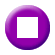 «Xenia» Δράμα, συμπαραγωγής Ελλάδας-Γαλλίας- Βελγίου 2014.Σκηνοθεσία: Πάνος Χ. Κούτρας.Σενάριο: Πάνος Χ. Κούτρας, Παναγιώτης Ευαγγελίδης.Καλλιτεχνική διεύθυνση: Πηνελόπη Βαλτή. Διεύθυνση φωτογραφίας: Hélène Louvart (ΑFC) - Σίμος Σαρκετζής (GSC).Μοντάζ: Γιώργος Λαμπρινός.Μουσική: Delaney Blue. Ήχος: Fabrice Osinski.Κοστούμια: Βασίλης Μπαρμπαρίγος.Κομμώσεις: Χρόνης Τζήμος.Μακιγιάζ: Bénédicte Trouvé.Παραγωγοί: Ελένη Κοσσυφίδου, Πάνος Χ. Κούτρας, Αλεξάνδρα Μπουσίου.Συμπαραγωγοί: Juliette Lepoutre, Marie-Pierre Macia, Sébastien Delloye, Diana Elbaum.Παίζουν: Κώστας Νικούλι, Νίκος Γκέλια, Γιάννης Στάνκογλου, Μαρίσσα Τριανταφυλλίδου, Ρομάνα Λόμπατς, Άγγελος Παπαδημητρίου, Patty Pravo.Διάρκεια: 124΄Υπόθεση: Ξένοι στη χώρα όπου γεννήθηκαν, ο 16χρονος Ντάνι και ο 18χρονος Οδυσσέας, μετά το θάνατο της Αλβανής μητέρας τους, θα διασχίσουν ολόκληρη την Ελλάδα για να βρουν τον Έλληνα πατέρα τους και να τον αναγκάσουν να τους αναγνωρίσει. Στη διαδρομή θα έρθουν αντιμέτωποι με τα φαντάσματα του παρελθόντος, την αγριότητα των μεγάλων και ένα όνειρο που πρέπει πάση θυσία να γίνει πραγματικότητα. Κατορθώνοντας τελικά να ενηλικιωθούν σε μια χώρα που αρνείται να τους ακολουθήσει... Η ταινία τιμήθηκε με έξι βραβεία από την Ελληνική Ακαδημία Κινηματογράφου (σκηνοθεσίας, καλύτερης ταινίας, σεναρίου, Β΄ ανδρικού ρόλου, ενδυματολογίας και μοντάζ).ΚΥΡΙΑΚΗ, 22/10/2017 ΕΠΑΝΑΛΗΨΕΙΣ ΗΜΕΡΑΣ02:30 ΞΕΝΗ ΣΕΙΡΑ: «ΕΜΙΛΙ» (Ε) ημέρας 04:15 ΦΩΤΕΙΝΑ ΜΟΝΟΠΑΤΙΑ (Ε) ημέρας 05:15 ΝΤΟΚΙΜΑΝΤΕΡ – ΣΥΜΠΑΡΑΓΩΓΗ: «CINE ΘΗΣΕΙΟ» (Ε) ημέρας 06:00 ΞΕΝΟ ΝΤΟΚΙΜΑΝΤΕΡ: «ΤΑ ΠΑΙΔΙΑ ΤΟΥ ΚΟΣΜΟΥ» (Ε) ημέραςΔΕΥΤΕΡΑ,  23/10/2017ΧΑΡΟΥΜΕΝΟ ΞΥΠΝΗΜΑΞΕΝΟ ΠΑΙΔΙΚΟ ΠΡΟΓΡΑΜΜΑ(E)  GR07:00 «Ο Μικρός Νικόλας» (Le Petit Nicolas / Little Nick) – Β΄ Κύκλος (Ε) Βραβευμένη κωμική, παιδική οικογενειακή σειρά κινούμενων σχεδίων (3D Animation), συμπαραγωγής Γαλλίας-Ινδίας.Υπόθεση: Βραβευμένη τηλεοπτική διασκευή της ομότιτλης σειράς παιδικών βιβλίων της δεκαετίας του ’50, με την υπογραφή του κειμενογράφου  Ρενέ Γκοζινί («Αστερίξ», «Λούκι Λουκ») και του σκιτσογράφου  Ζαν Ζακ Σανπέ.O Μικρός Νικόλας είναι επαναστάτης και θορυβώδης. Λατρεύει τους γονείς του και θεωρεί τους συμμαθητές του, μέλη της οικογένειάς του. Δεν είναι ιδιαίτερα επιμελής, αλλά προσπαθεί να ευχαριστεί τους δασκάλους του. Ονειροπόλος, με πλούσια φαντασία και μια ξεχωριστή ματιά για τον κόσμο που τον περιβάλλει.Ένας  ήρωας με τον οποίο τα παιδιά μπορούν να ταυτιστούν και του οποίου η επιρροή αγγίζει τους μεγάλους.Εταιρεία παραγωγής: DQ Entertainment, Method.Επεισόδια 29ο & 30ό  07:30 «Χάιντι» (Heidi 3D) (E)  Οικογενειακή σειρά κινούμενων σχεδίων (3D Animation), συμπαραγωγής Γαλλίας-Αυστραλίας 2015.Η σειρά βασίζεται στο ομότιτλο μυθιστόρημα της Γιοχάνα Σπίρι.Δημιουργός: Jérôme Mouscadet.Μουσική τίτλων: Andreas Gabalier.Υπόθεση: Η Χάιντι, ένα ορφανό επτάχρονο κορίτσι, φθάνει στις Ελβετικές Άλπεις για να ζήσει στην καλύβα του ερημίτη παππού της. Κατακτά  την καρδιά του γέροντα και αντιμετωπίζει με καλοσύνη όποιον την πλησιάζει. Μέσα από καθημερινές περιπλανήσεις στη φύση, χάρη στη γνωριμία της με τον μικρό βοσκό Πέτερ, διδάσκεται την αξία της φιλίας. Οι αναμνήσεις από τις Άλπεις τη συντροφεύουν αργότερα στη Φρανκφούρτη, στη σκληρή καθημερινότητα ενός μεγάλου αρχοντικού. Θα καταφέρει να βοηθήσει την καθηλωμένη σε αναπηρικό καροτσάκι Κλάρα, χωρίς ν’ απαρνηθεί τη ζωή στα βουνά;Επεισόδιο 30ό08:00 «Λούλου Ζίπαντου» (Lulu Zipadoo / Lulu Vroumette) (Ε)  Παιδική σειρά κινούμενων σχεδίων (3D Animation), παραγωγής Γαλλίας 2011-2013.Σκηνοθεσία: Charlie Sansonetti, Daniel Picouly, Frederic Pillot.Μουσική: Felix Le Bars.Υπόθεση: Η χελωνίτσα Λούλου και οι φίλοι της ζουν στην ύπαιθρο, σε μια τοποθεσία που θυμίζει απέραντη παιδική χαρά. Εξερευνώντας καθημερινά τη φύση, μαθαίνουν να σέβονται τους κανόνες της και να συνεργάζονται  αρμονικά ως ομάδα.  Επεισόδια 13ο & 14οΔΕΥΤΕΡΑ,  23/10/201708:30 «Ταχυδρόμος Πατ» (Postman Pat) (Ε)   Οικογενειακή σειρά κινούμενων σχεδίων, παραγωγής Αγγλίας.Δημιουργός: John Cunliffe.Σενάριο:  John Cunliffe.Σκηνοθεσία: Ivor Wood.Μουσική: Bryan Daly.Υπόθεση: Ο Πατ Κλίντον, ένας καλόκαρδος ταχυδρόμος της αγγλικής εξοχής, διανέμει την αλληλογραφία του χωριού Γκρίντεϊλ μαζί την ασπρόμαυρη γάτα του, την Τζες. Εκτός από την παράδοση των επιστολών όμως, καλείται -πολύ συχνά- να λύσει και τα καθημερινά προβλήματα των κατοίκων.Επεισόδια 9ο & 10οΞΕΝΟ ΝΤΟΚΙΜΑΝΤΕΡ09:00 ΞΕΝΟ ΝΤΟΚΙΜΑΝΤΕΡ (Ε) «Θαύματα της φύσης» (Inside Nature’s Marvels)Σειρά ντοκιμαντέρ πέντε (5) ωριαίων επεισοδίων, παραγωγής ΗΠΑ 2014.Η σειρά μάς ταξιδεύει στην Ασία και τη Νότια Αμερική, παρουσιάζοντας μερικά από τα μεγαλύτερα φυσικά θαύματα πάνω στη Γη, μέσα από συναρπαστικές ιστορίες και εναέριες και υποβρύχιες λήψεις.  Ανακαλύπτουμε θαύματα της φύσης, όπως:Οι καταρράκτες Ιγκουασού, στα σύνορα Βραζιλίας και Αργεντινής, που είναι ανάμεσα στους μεγαλύτερους του κόσμου.Ο Αμαζόνιος που βρίσκεται στην καρδιά ενός εκπληκτικού οικοσυστήματος.Ο ποταμός Puerto Princesa -ο  μακρύτερος υπόγειος- μ’ ένα από τα πιο εντυπωσιακά συστήματα σπηλαίων στον κόσμο.Ο κόλπος Χα Λονγκ στο Βόρειο Βιετνάμ με τα σχεδόν 2.000 νησιά.Η θαλάσσια ζωή στα νησιά Κομόντο. Επεισόδιο 1ο: «Κόλπος Χα Λονγκ, Βιετνάμ» (Ha Long Bay, Vietnam)10:00 ΞΕΝΟ ΝΤΟΚΙΜΑΝΤΕΡ (E)  «Μαγευτικοί κήποι» (Amazing gardens / Jardins d'ici et d'ailleurs) Σειρά ντοκιμαντέρ, παραγωγής Γαλλίας 2015-2016.Σ’ αυτή την ξεχωριστή σειρά ντοκιμαντέρ, θα απολαύσουμε πανέμορφους σύγχρονους κήπους, μέσα από μια διαφορετική, πρωτότυπη οπτική. Θα μάθουμε από τους πρωτοπόρους που δημιουργούν ονειρικούς χώρους ανάσας μέσα στο αστικό περιβάλλον. Ο αρχιτέκτονας τοπίων Ζαν-Φιλίπ Τεσιέ μας ταξιδεύει στους πιο όμορφους κήπους στη Γαλλία και αλλού στην Ευρώπη. Οι κηπουροί, αρχιτέκτονες τοπίων, βοτανολόγοι, ιστορικοί και μεσίτες που συναντά μας αποκαλύπτουν την τέχνη της κηπουρικής. Μας δείχνουν πώς σχεδιάστηκαν, φυτεύτηκαν και συντηρήθηκαν κήποι μέσα στους αιώνες. Κήποι μοναδικοί με μυριάδες πάθη, ταξίδια, χρώματα και σχήματα. ΔΕΥΤΕΡΑ,  23/10/2017Επεισόδιο 1ο: «Freur - Belgium»Το Κάστρο του Φρέιρ και οι πανάρχαιοι κήποι του βρίσκονται στην καρδιά μιας κοιλάδας με τεράστιους βράχους που κόβουν την ανάσα και ένα ποτάμι που περιστοιχίζεται από ένα τεράστιο δάσος. Το κάστρο ανήκει στην ίδια οικογένεια από το 1410 μ.Χ. και κατά τη διάρκεια της Γαλλικής Επανάστασης σώθηκε από την καταστροφή χάρη στις πανέμορφες πορτοκαλιές του. Από τότε όλες οι γενιές  ιδιοκτητών τις προστατεύουν και τις συντηρούν.Επεισόδιο 2ο: «Het Loo - Netherlands»Τον 17ο αιώνα, ο Γουίλιαμ ο 3ος, Πρίγκιπας της Οράγγης, και η γυναίκα του η Μέρι απέκτησαν το κτήμα του Γκετ Λου, δημιουργώντας έτσι ένα αχανές δασωμένο πάρκο σε έναν μαγευτικό κήπο, εμπνευσμένο από τους γαλλικούς μπαρόκ κήπους της εποχής. Τα παρτέρια με τα λουλούδια δεν είναι απλώς διακοσμητικά, κατασκευάστηκαν για να επιδεικνύουν τη δόξα και τη δύναμη των βασιλιάδων. Τον 19ο αιώνα, ο βασιλικός αυτός κήπος μετατράπηκε σε ρομαντικό πάρκο, ενώ το 1970 αποκαταστάθηκε στην αρχική του μορφή. Τώρα ο κήπος είναι ανοιχτός στο κοινό και αποτελεί το καμάρι του ολλανδικού λαού.ΕΛΛΗΝΙΚΗ ΣΕΙΡΑ11:00 ΕΛΛΗΝΙΚΗ ΣΕΙΡΑ (Ε) (ΑΡΧΕΙΟ)  W«Η ΑΝΑΓΕΝΝΗΣΗ ΕΝΟΣ ΕΘΝΟΥΣ» Ιστορική σειρά 15 επεισοδίων, παραγωγής ΕΡΤ 1990.Σκηνοθεσία: Γρηγόρης Γρηγορίου, Στέλιος Γρηγορίου.Σενάριο: Γρηγόρης Γρηγορίου, Λένα Γρηγορίου, Πάνος Κοντέλλης.Μουσική σύνθεση: Λευτέρης Γρηγορίου.Σκηνικά: Τάσος Ζωγράφος.Παίζουν: Γιώργος Κωνσταντής (Μάνος Χτενιάδης), Λίλιαν Δημητρακοπούλου (Σοφία Μαυρογιώργη), Αφροδίτη Γρηγοριάδου (Μερόπη Μαυρογιώργη), Βύρων Πάλλης (Τιμολέων Μαυρογιώργης), Γιώργος Γεωγλερής (δημοσιογράφος Στρατής Μπέλκας), Τρύφων Καρατζάς (Κοκός Χρυσοράβδης), Νατάσα Μανίσαλη (Θάλεια, μοδίστρα), Λουίζα Ποδηματά (Ελπίδα, μητέρα Πάνου και Άσπας), Βλάσης Ζώτης (Πάνος Πολυδέρκης), Μάτα Φωτοπούλου (Άσπα Πολυδέρκη), Γιώργος Μπάρτης (αρχίατρος), Κάκια Ιγερινού (Καλλιρρόη Παρρέν), Κώστας Τριανταφυλλόπουλος (μοίραρχος Διοσκουρίδης), Νίκος Κούρος (Κυριακού, διευθυντής εφημερίδας), Νίκος Πόγκας (Αποστόλης, χοροδιδάσκαλος/συνταγματάρχης Βακάλογου), Παύλος Ορκόπουλος (γιατρός), Σταύρος Ξενίδης (πρωθυπουργός Γεώργιος Θεοτόκης), Ελένη Καλλία (Έρση Λυμπέρη), Γιώργος Βρασιβανόπουλος (Γεωργοστόπουλος), Νίκος Δενδρινός (Γεώργιος Ζωγράφος), Κοσμάς Ζαχάρωφ (Θωμάς Ταμπάνης), Θοδωρής Προκοπίου (Μεμάς, δεκανέας), Γιολάντα Μπαλαούρα (Μαρία), Περικλής Λιανός (Ντίνος Αγγελίδης), Τρύφων Παπουτσής (Ρήγας), Κωστής Μαλκότσης (Ιωάννης Μεταξάς), Δημήτρης Φραγκιόγλου (Βλάσσης, χωροφύλακας), Κώστας Μπακάλης (Διοικητής Ζαφειράκης), Άννα Μιχαήλου (Αγνή), Αντώνης Αντωνίου (πρωθυπουργός Δημήτριος Ράλλης), Ντίνος Λύρας (συνταγματάρχης Νικόλας Ζορμπάς), Μαίρη Σαουσοπούλου (Φανή), Γιάννης Εμμανουήλ (καπετάν Γιωργής Χτενιάδης), Πάνος Πανόπουλος (υπολοχαγός Θεόδωρος Τσάγκος), Ντίνος Σούτης (επιλοχίας Μήτσος Τζάκας), Νίκος Γαβαλάς (Γεράσιμος, μπάτλερ), Νίκος Παπαχρήστος (Ζιμπρακάκης), Ευγενία Αποστόλου, Γεράσιμος Γεννατάς, Λευτέρης Γρηγορίου, ΔΕΥΤΕΡΑ,  23/10/2017Έκτωρ Καλούδης, Κυριάκος Κατριβάνος, Δημήτρης Κουτρουβιδέας, Μάνος Παντελίδης, Βασίλης Βασιλόπουλος, Ανδρέας Μαριανός, Γιάννης Παπαθύμιος, Γιάννης Κασελάκης, Γιάννης Λιακάκος, Γιάννα Ανδρεοπούλου, Βασίλης Βλάχος, Δημήτρης Γιαννόπουλος, Κυριάκος Κατριβάνος, Παναγιώτης Μποτίνης, Δημήτρης Ντάσιος, Αργύρης Παυλίδης, Γιώργος Σταμάτης, Λάζαρος Ανδριώτης, Γιώργος Μπαγιώκης, Δημήτρης Μπάνος.Υπόθεση: Η Σοφία Μαυρογιώργη, κόρη βουλευτή και πλουσιοκόριτσο της εποχής, γνωρίζει τον Μάνο Χτενιάδη, φτωχό ανθυπολοχαγό από τις Μουρνιές της Κρήτης. Ο Μάνος, γιος παπά, γεννημένος στο χωριό του Ελευθέριου Βενιζέλου, πολέμησε με τον Παύλο Μελά στη Μακεδονία, τραυματίζεται και επιστρέφει στην Αθήνα. Η πρώτη γνωριμία τους γίνεται σε χοροδιδασκαλείο της εποχής, αφού ο Μάνος ήταν συμφοιτητής στην Σχολή Ευελπίδων με τον ξάδελφο της Σοφίας, τον Πάνο. Η αρχική αντιπάθεια οδηγεί σ’ έναν μεγάλο έρωτα, παρά τις αντιδράσεις των γονιών τους και τις παρεξηγήσεις, την απαγωγή της Σοφίας από ληστές και τη διάσωση της από τον Μάνο, τη μονομαχία του Μάνου μ’ έναν επίδοξο διεκδικητή της Σοφίας, και δικαιώνεται στο τελευταίο επεισόδιο, όταν η Αθήνα είναι ανάστατη από την εκδήλωση του κινήματος στο Γουδί.Η κοινωνία της εποχής σε μικρογραφία αλλά και εξιστόρηση των ιστορικών γεγονότων από την Επανάσταση στο Θέρισσο, τον Μακεδονικό Αγώνα, το κίνημα στο Γουδί και όλες τις αλλαγές των κυβερνήσεων της εποχής.Άλλοι χαρακτήρες: Ο ξάδελφος Πάνος, καλής αλλά ξεπεσμένης οικογένειας που προσπαθεί να ισορροπήσει τα προσωπικά του πιστεύω τα οποία τον σπρώχνουν προς την επαναστατική δραστηριότητα του Μάνου, με την υποχρέωση να φροντίζει τη μητέρα του και την αδελφή του και την ευγνωμοσύνη προς τον ευεργέτη - θείο συντηρητικό βουλευτή Μαυρογιώργη.Η ξαδέλφη Άσπα Πολυδέρκη, ενεργό μέλος του πρώιμου φεμινιστικού κινήματος, συνεργάτις της Καλλιρρόης Παρρέν, δυναμική που απορρίπτει τις κοινωνικές συμβάσεις και βοηθά τη Σοφία στο ειδύλλιό της με τον Μάνο.Ο δημοσιογράφος Στρατής Μπέλκας που αρραβωνιάζεται τελικά την Άσπα.Η μητέρα της Σοφίας, Μερόπη Μαυρογιώργη, κυρία της καλής κοινωνίας, που αγαπά την κόρη της αλλά προσπαθεί να την αποτρέψει από έναν έρωτα που δεν καταλαβαίνει και που θεωρεί ανάρμοστο.Ο πατέρας της Σοφίας, Τιμολέων Μαυρογιώργης, αυστηρός και συντηρητικός, υπέρμαχος του παλιού συστήματος και πολέμιος κάθε καινοτομίας, δεν εγκρίνει με τίποτα το ειδύλλιο που υποψιάζεται μεταξύ της κόρης του και του «κυρίου ανθυποπροικοθήρα»..Ο φίλος του πατέρα, Κοκός Χρυσοράβδης, που αγαπάει τη Σοφία, είναι ευαίσθητος, τρυφερός, πάμπλουτος και μορφωμένος και έχει καταφέρει να κερδίσει την εκτίμηση και τη φιλία της. Παρά τη διαφορά ηλικίας, οι γονείς της θέλουν το γάμο και η Σοφία δέχεται σε μια στιγμή απογοήτευσης.Η σπιτονοικοκυρά του Μάνου, μοδίστρα Θάλεια, που κατά διαβολική σύμπτωση ράβει και τη μητέρα της Σοφίας και στο σπίτι της γίνονται οι περισσότερες συναντήσεις του ζευγαριού. Μερικές μάλιστα, τις προκαλεί η ίδια, όταν καταλαβαίνει ότι κάποια παρεξήγηση έχει συμβεί ανάμεσα στους δύο.ΔΕΥΤΕΡΑ,  23/10/2017Επεισόδιο 7o. Στο σπίτι της Καλλιρρόης Παρρέν συζητούν για το θέμα του δημοτικισμού. Στην παρέα βρίσκονται η Άσπα, ο Στρατής και ο αρχίατρος. Ο Πάνος φτάνει στο σπίτι της Καλλιρρόης Παρρέν και γνωρίζει τον Στρατή. Σε καφενείο, ο Τιμολέων, ο εκδότης της εφημερίδας «Αλήθεια», Κυριακού, και αξιωματούχοι της Φρουράς του Βασιλιά συζητούν για την πολιτική κατάσταση και διαφωνούν, ενώ στους δρόμους πραγματοποιείται συλλαλητήριο από τις συντεχνίες και ακούγονται πυροβολισμοί. Στο σπίτι της οικογένειας Πολυδέρκη, ο Πάνος με την Άσπα συζητούν για τον Στρατή Μπέλκα και τσακώνονται για το θέμα του γάμου της. Ο Μάνος με τον Μήτσο μιλούν για τμήματα του στρατού, που βρίσκονται σε επιφυλακή εξαιτίας του νόμου για τον οργανισμό του στρατού και τον ικανό αρχηγό της ομάδας, που ετοιμάζεται να επαναστατήσει, τον Γεώργιο Κονδύλη. Ο Τιμολέων με τη Μερόπη συζητούν για τον επικείμενο γάμο της Σοφίας με τον Κοκό, όταν διακόπτει τη συνομιλία τους η απρόσμενη επίσκεψη του Χρυσοράβδη. Ο Κοκός ενημερώνει τον Τιμολέοντα ότι θα πρέπει να λείψει για δύο μήνες στην Αίγυπτο. Η Σοφία κλαίει στην αγκαλιά της μητέρας της, καθώς δεν θέλει να παντρευτεί τον Κοκό. Ο Τιμολέων είναι ανένδοτος και τονίζει στη Σοφία ότι θα βρίσκεται υπό περιορισμό όσο καιρό λείπει ο Κοκός. Ο Μάνος συζητεί με τον υπολοχαγό του για τη σύλληψη των 30 υπαξιωματικών, μεταξύ των οποίων βρίσκεται και ο φίλος του, ο Μήτσος. Ο Μάνος επιστρέφει στο σπίτι και βρίσκει τη Μαρία να κλαίει εξαιτίας της σύλληψης των υπαξιωματικών. Στο δωμάτιό του, ο Μάνος διαβάζει το γράμμα που του έστειλε η Σοφία μέσω της Μαρίας. Ο Πάνος ζητάει από τον αρχιστράτηγο της Φρουράς του Διαδόχου Κωνσταντίνου, Ιωάννη Μεταξά, να συναντήσει τον Πρίγκιπα Ανδρέα να τον παρακαλέσει να αφήσει ελεύθερο τον Μήτσο. Ενώ οι δύο άνδρες διαφωνούν για την κίνηση των υπαξιωματικών, φτάνει διαταγή από τον Βασιλιά, που δίνει χάρη στους συλληφθέντες.12:00 ΕΛΛΗΝΙΚΗ ΣΕΙΡΑ (Ε) (ΑΡΧΕΙΟ)W«ΜΑΥΡΗ ΧΡΥΣΑΛΛΙΔΑ» Iστορική-δραματική σειρά 12 επεισοδίων, παραγωγής ΕΡΤ 1990.Σκηνοθεσία: Πολ Σκλάβος.Σενάριο: Τζένη Καρέζη, Ηρώ Μάνεση. Μουσική σύνθεση: Γιώργος Χατζηνάσιος. Σκηνικά: Πέτρος Καπουράλης.Διεύθυνση παραγωγής:  Λάκης Πάντας.Παίζουν: Τζένη Καρέζη,  Κώστας Καζάκος,  Αλέκα Κατσέλη, Γιώργος Κυρίτσης, Αίας Μανθόπουλος, Έφη Ροδίτη, Τίμος Περλέγκας,  Βάσια Παναγοπούλου, Μπάμπης Χατζηδάκης,  Δημήτρης Τζουμάκης, Σοφία Ολυμπίου, Κάτια Σπερελάκη, Ιωάννα Τσιριγκούλη, Αντώνης Αλεξίου,  Βάνα Φιτσώρη, Κορίνα Βαφειάδη, Κώστας Βάντζος, Αλέξανδρος Καζατζιάν, Κωστής Καπελώνης, Νίκος Βανδώρος, Θόδωρος Δερβενιώτης, Αρτό Απαρτιάν, Νίκος Παπαδόπουλος, Σοφοκλής Πέππας, Βασίλης Τσάγκλος, Αντιγόνη Γλυκοφρύδη, Θόδωρος Κατσαφάδος, Αντώνης Κατσαρής.Υπόθεση: Η Ναταλία παντρεύεται έναν εύπορο Αθηναίο και αποκτά μαζί του έναν γιο, τον Δημήτρη. Στη συνέχεια, χωρίζει τον άντρα της και πηγαίνει στη Γερμανία για σπουδές. Εκεί γνωρίζει έναν βαρόνο και αποκτά μαζί το δεύτερο αγόρι της, τον Βέρνερ. Στα χρόνια του Β΄ Παγκόσμιου Πολέμου δέχεται την πρόταση του γερμανικού στρατηγείου και επιστρέφει στην Αθήνα ως κατάσκοπος της Γκεστάπο. Ωστόσο, από την πρώτη στιγμή έρχεται σε επαφή με την Αντίσταση και δίνει πολύτιμες πληροφορίες.ΔΕΥΤΕΡΑ,  23/10/2017Τα πράγματα περιπλέκονται, όταν ο ναζιστής γιος της Βέρνερ έρχεται στην Ελλάδα με την εντολή να εξαρθρώσει ένα αντιστασιακό δίκτυο, επικεφαλής του οποίου είναι ο Δημήτρης. Τα δύο αδέλφια, παρά τις απεγνωσμένες προσπάθειες της μητέρας τους, συγκρούονται μέχρι θανάτου και η Γκεστάπο, ανακαλύπτοντας το διπλό ρόλο της Ναταλίας, την εκτελεί. Επεισόδιο 6ο ΑΣΠΡΟ - ΜΑΥΡΟ13:00  ΑΣΠΡΟ - ΜΑΥΡΟ: οι ταινιεσ μικρου μηκουσ του Μπάστερ κΙτον (Ε)   (BUSTER KEATON, ALL COMPLETE SHORTS REMASTERIZED IN HD [1917-1923]) Μπάστερ Κίτον, ο σιωπηλός κλόουν με το ανέκφραστο πρόσωπο, με τα απίστευτα ακροβατικά και την τρελή δράση, ο κωμικός που θεωρείται από πολλούς ο πλέον σημαντικός στην ιστορία του κινηματογράφου.  Οι τηλεθεατές της ΕΡΤ2 έχουν την ευκαιρία να παρακολουθήσουν την καλλιτεχνική διαδρομή του μεγάλου αυτού καλλιτέχνη μέσα από 32 ταινίες μικρού μήκους, παραγωγής ΗΠΑ 1917 – 1923. Πρόκειται για ταινίες χαμένες  για πάνω από 80 χρόνια, τις οποίες θα τις απολαύσουμε σε όλη τους τη δόξα μετά την πλήρη αποκατάστασή τους σε συνεργασία με ταινιοθήκες απ’ όλο τον κόσμο.«Oh, Doctor!» Κωμωδία, παραγωγής ΗΠΑ 1917.Σκηνοθεσία: Μπάστερ Κίτον.Διάρκεια: 22΄Υπόθεση: Ο Φάτι, γιατρός ενός απατεώνα, γνωρίζεται με μια όμορφη κοπέλα.Αυτή του τηλεφωνεί, κάνοντας την άρρωστη και αυτός τρέχει στο σπίτι της, ο απατεώνας όμως επωφελείται από την απουσία του Φάτι από το σπίτι του και τρυπώνει για να κλέψει ένα κολιέ.ΞΕΝΟ ΝΤΟΚΙΜΑΝΤΕΡ13:30 ΞΕΝΟ ντοκιμαντερ  GR Α΄ ΤΗΛΕΟΠΤΙΚΗ ΜΕΤΑΔΟΣΗ«Προορισμοί του ονείρου» (Flavors) - Β΄ Κύκλος Σειρά ντοκιμαντέρ, παραγωγής Γαλλίας 2007-2016.Μοναδικοί προορισμοί. Αξέχαστες αναμνήσεις.Ανακαλύψτε τον πλούτο, τη μαγεία και την ομορφιά κάποιων από τους καλύτερους προορισμούς του κόσμου: τα ξεχωριστά μνημεία, τα έργα και τα κρυμμένα θαύματα, τα τοπία  που κόβουν την ανάσα.Αυτή η συναρπαστική σειρά ντοκιμαντέρ θα μας ταξιδέψει στις παραδόσεις και στην ιστορία χωρών που όλοι ονειρευόμαστε να επισκεφτούμε.(Β΄ Κύκλος) - Επεισόδιο 1ο: «Flavors of Sri Lanka» ΔΕΥΤΕΡΑ,  23/10/201714:30 ΞΕΝΟ ΝΤΟΚΙΜΑΝΤΕΡ (ε)  «Η ευτυχία βρίσκεται στο πιάτο» (Happiness is on the plate) Α΄ & Β΄ Κύκλος Σειρά ντοκιμαντέρ, παραγωγής Γαλλίας 2014 – 2016.Μια νόστιμη σειρά που συνδυάζει ταξίδι, μαγειρική, φύση και την αίσθηση της πόλης, παρακολουθώντας την καθημερινή δουλειά είκοσι πέντε «πράσινων» σεφ που προσπαθούν να μαγειρεύουν οικολογικά.Η πεποίθηση και η προσπάθεια αυτών των σεφ που προέρχονται και από τις πέντε ηπείρους, επικεντρώνεται στη διάσωση  του περιβάλλοντος,  στην προτεραιότητα στα τοπικά προϊόντα και στην απόλαυση υγιεινών φαγητών.Σε κάθε επεισόδιο ο σεφ μάς δείχνει τη μαγειρική του, τη φιλοσοφία του αλλά και την περιοχή του. Γίνεται ο ξεναγός μας για να ανακαλύψουμε τις αγαπημένες του ντόπιες  αγορές τροφίμων, ντόπια προϊόντα, δημοφιλή μέρη που του αρέσει να τρώει. Ακόμη, επικεντρώνεται σε κάποιους παραγωγούς του (κτηματίες, ψαράδες, κλπ…), καθώς επίσης και σε άλλους ανθρώπους που μπορεί να τον εμπνέουν ή να τον επηρεάζουν. «China: Dai Jangun, Reconstructing the History of Taste» «California: David Kinch – Organising Bounty»ΞΕΝΟ ΠΑΙΔΙΚΟ ΠΡΟΓΡΑΜΜΑ15:30 ΞΕΝΟ ΠΑΙΔΙΚΟ ΠΡΟΓΡΑΜΜΑ  GR  Α΄ ΤΗΛΕΟΠΤΙΚΗ ΜΕΤΑΔΟΣΗ«Το Νησί των Θησαυρών» (Treasure Island / L' Isola del Tesoro)Περιπετειώδης σειρά φαντασίας κινούμενων σχεδίων, παραγωγής Ιταλίας (RAI Fiction – MondoTV) 2016, που θα ολοκληρωθεί σε 26 επεισόδια.Σκηνοθεσία: Giuseppe Maurizio Laganà.Μουσική: Toni Blescia.Υπόθεση: Ο Τζέιμς Χόκινς, ένας νεαρός Άγγλος του 18ου αιώνα, φιλοξενείται στο Βρετανικό Ναυαρχείο μαζί με τους υπόλοιπους δόκιμους της Βασιλικής Σχολής Αξιωματικών. Στο πρώτο επεισόδιο της σειράς ανατρέχει στα εφηβικά του χρόνια, καταγράφοντας τις λεπτομέρειες μιας απίστευτης περιπέτειας. Όπως και στην κλασική ιστορία, ο Τζιμ αρχίζει την αφήγηση από το πανδοχείο της μητέρας του. Στις πρώτες σελίδες του ημερολογίου του περιγράφει την άφιξη και το θάνατο του φοβερού πειρατή Μπίλι Μπόουνς. Και καθώς η πλοκή εξελίσσεται, η ανακάλυψη ενός μυστηριώδους χάρτη, πείθει πολλούς και διαφορετικούς ενδιαφερόμενους να αναζητήσουν το θησαυρό του νεκρού πειρατή.Ιταλική σειρά κινουμένων σχεδίων εμπνευσμένη από το ομότιτλο μυθιστόρημα του Ρόμπερτ Λούις Στίβενσον. Συνδυάζει την κλασική ιστορία με μια ευρύτερη πολύπλοκη αφήγηση.Σειρά κινουμένων σχεδίων, εμπνευσμένη από το ομότιτλο μυθιστόρημα του Ρόμπερτ Λούις Στίβενσον, που συνδυάζει την κλασική ιστορία με μια ευρύτερη πολύπλοκη αφήγηση.Επεισόδιο 6ο ΔΕΥΤΕΡΑ,  23/10/201716:00 ΞΕΝΟ ΠΑΙΔΙΚΟ ΠΡΟΓΡΑΜΜΑ  GR  Α΄ ΤΗΛΕΟΠΤΙΚΗ ΜΕΤΑΔΟΣΗ«Ο Σίντμπαντ και οι Εφτά Γαλαξίες» (Sindbad and the Seven Galaxies)Κωμική περιπετειώδης σειρά κινούμενων σχεδίων, παραγωγής Αγγλίας 2017, που απευθύνεται σε παιδιά ηλικίας 6-11 ετών.Υπόθεση: Ο Σίντμπαντ και οι φίλοι του ταξιδεύουν με το διαστημόπλοιό τους στους Εφτά Γαλαξίες. Φτάνοντας την κατάλληλη στιγμή, σώζουν τους πιο απομακρυσμένους πλανήτες από κινδύνους και καταστροφές. Κάθε επεισόδιο της σειράς είναι αφιερωμένο σ’ ένα περιβαλλοντικό θέμα.Δημιουργός: Raja Masilamani.Σκηνοθεσία: Bill Boyce, Phil Chrchward, Matthew Drag, Raja Masilamani.Σενάριο: Wayne Jackmani, Matt Robinson, Kirby Atkins.Μουσική: Timothy Madhukar.Επεισόδια 9ο & 10ο ΕΛΛΗΝΙΚΗ ΤΑΙΝΙΑ16:30 ΕΛΛΗΝΙΚΗ ΤΑΙΝΙΑ -  GR«Ο διάβολος και η ουρά του»  Κωμωδία, παραγωγής 1962.Σκηνοθεσία: Στέλιος Ζωγραφάκης.Σενάριο: Νίκος Τσιφόρος , Πολύβιος Βασιλειάδης.Διεύθυνση φωτογραφίας: Γιώργος Τσαούλης.Μουσική: Γεράσιμος Λαβράνος.Παίζουν: Ανδρέας Μπάρκουλης, Γιάννης Γκιωνάκης, Μάρθα Καραγιάννη, Ντίνα Τριάντη, Νίτσα Τσαγανέα, Μπέτυ Μοσχονά, Χρήστος Τσαγανέας, Κάκια Κοντοπούλου, Κώστας Παπαχρήστος, Κούλης Στολίγκας, Αντώνης Σαβιολάκης, Ανδρέας Ανδρεάδης, Δημήτρης Μπερλέν, Όλγα Ράνιου, Κωνσταντίνος Ράνιος, Λυδία Λιακάκου.Διάρκεια: 75΄Υπόθεση: Μια χαριτωμένη γυναίκα νιώθει ότι ο άνδρας της την έχει βαρεθεί και δεν ενδιαφέρεται γι’ αυτήν ερωτικά, όπως άλλοτε. Έτσι, προσπαθεί να του εξάψει το ενδιαφέρον, κάνοντάς τον να πιστέψει πως έχει εραστή. Πράγματι, εκείνος παρασύρεται από την μπλόφα και η ζήλια κινητοποιεί και αναθερμαίνει μια σχέση που είχε χαλαρώσει αισθητά.ΞΕΝΗ ΣΕΙΡΑ18:00  ΞΕΝΗ  ΣΕΙΡΑ (E) «MASSA FRESCA» Νεανική σειρά, παραγωγής Πορτογαλίας 2016. Πρωταγωνιστούν: Μαφάλντα Μαραφούστα, Ντουάρτε Γκόμες, Μπεατρίς Μπαρόσα, Πέντρο Καρβάλιο, Σοφία Άλβες, Σάρα Μπαράντες.ΔΕΥΤΕΡΑ,  23/10/2017Γενική υπόθεση: Η Μαρία Μιγκέλ είναι μια εικοσάχρονη κοπέλα, που έχει χάσει τη μητέρα της από καρκίνο. Όνειρό της ήταν να σπουδάσει τραγούδι στο Λονδίνο, αλλά οι ελπίδες της να το κάνει πραγματικότητα χάθηκαν, όταν όλες οι οικονομίες της ξοδεύτηκαν σε θεραπείες για την αρρώστια της  μητέρας της. Όταν αρχίζει η ιστορία, βλέπουμε τη Μαρία να δουλεύει σε  πιτσαρία και να ζει με μια εβδομηντάχρονη γυναίκα, την οποία αποκαλεί γιαγιά, αν και δεν είναι η πραγματική γιαγιά της. Μία μέρα, οδηγώντας το μηχανάκι της για να παραδώσει μια πίτσα, βλέπει δύο παιδιά που κινδυνεύουν να τα πατήσει ένα αυτοκίνητο, τα σώζει, αλλά η ίδια τραυματίζεται. Οι γονείς των παιδιών, που αισθάνονται τεράστια ευγνωμοσύνη για τη Μαρία, την παίρνουν στο σπίτι τους για να την περιθάλψουν. Εκεί, η Μαρία γνωρίζεται με την οικογένεια των παιδιών κι ενώ όλα πηγαίνουν καλά, οι γονείς αποφασίζουν να φύγουν ταξίδι. Η μοίρα παίζει άσχημο παιχνίδι και το ζευγάρι σκοτώνεται σε αυτοκινητικό δυστύχημα. Τώρα, η Μαρία αναλαμβάνει τη φροντίδα των παιδιών με τη βοήθεια του θείου τους, ο οποίος φαίνεται να είναι ερωτευμένος μαζί της.Η θεία τους, όμως, που έχει κι αυτή ευθύνη για την επιμέλεια των παιδιών, ενδιαφέρεται μόνο για τα χρήματα της οικογένειας και την κληρονομιά. Επεισόδιο 6ο. Η Μαρία αποφασίζει να βοηθήσει τον Καρμίνιο στο θέμα που προέκυψε με  την αγαπημένη του και καταφέρνει να εξομαλύνει τα πράγματα. Η Ινές και ο Βισέντε δεν αντιδρούν όπως περίμενε η Μαρία. Έπειτα το νέο της προσφυγής στη Δικαιοσύνη  του άντρα της Μπράνκα, τους βάζει όλους σε ανησυχία. Η Μαρία φεύγει από το σπίτι των Ελίας, αλλά η Τινίνια δεν της ξαναδίνει τη δουλειά της στην πιτσαρία για να μην πληγώσει τον Σέρτζιο. Στο σχολείο η Κονστάνσα στρέφεται εναντίον της Λεονόρ με ένα εκδικητικό τουίτ.ΞΕΝΟ ΝΤΟΚΙΜΑΝΤΕΡ19:00 ΞΕΝΟ ΝΤΟΚΙΜΑΝΤΕΡ GR A΄ ΤΗΛΕΟΠΤΙΚΗ ΜΕΤΑΔΟΣΗ«Ο ΠΟΛΕΜΟΣ ΤΟΥ ΧΟΛΙΓΟΥΝΤ: 1939-1945» (HOLLYWOOD WAR: 1939-1945)  Σειρά ντοκιμαντέρ τριών ωριαίων επεισοδίων, παραγωγής Γαλλίας 2012.Το εργοστάσιο ονείρων στον Β΄ Παγκόσμιο Πόλεμο.Τα μεγάλα στούντιο του Χόλιγουντ ανταποκρίνονται στο κάλεσμα του προέδρου Ρούζβελτ και βάζουν τα ταλέντα τους και τις δυνάμεις τους στην υπηρεσία του πολέμου: έργα μυθοπλασίας, ντοκιμαντέρ, κινούμενα σχέδια. Χιλιάδες ταινίες παράγονται, που απευθύνονται στους πολίτες  ή στα στρατεύματα. Όλες υπηρετούν τον κοινό σκοπό, να εμπνεύσουν τους νεοσύλλεκτους, να βοηθήσουν στο σχηματισμό στρατού ή στην οργάνωση του εσωτερικού μετώπου και να πολεμήσουν τη ναζιστική ιδεολογία, να εξάρουν το πατριωτικό συναίσθημα...Οι μεγαλύτεροι αστέρες της εποχής φορούν τη στρατιωτική στολή: ο Κλαρκ Γκέιμπλ, ο Τζέιμς Στιούαρτ, ο Τάιρον Πάουερ μπαίνουν στη μάχη, ενώ η Μάρλεν Ντίτριχ, η Μπέτι Ντέιβις και η Ρίτα Χέιγουορθ κινητοποιούνται για την εξεύρεση πόρων αλλά και για τη διασκέδαση και την ενίσχυση του ηθικού των στρατευμάτων.Όλοι, παραγωγοί, ηθοποιοί, σκηνοθέτες, από τον πιο διάσημο αστέρα μέχρι τον τελευταίο τεχνικό, ανταποκρίνονται στο κάλεσμα της κυβέρνησης και βάζουν σε λειτουργία έναν τεράστιο μηχανισμό προπαγάνδας για να ενισχύσουν τον αγώνα.Αυτά τα συναρπαστικά ντοκιμαντέρ διηγούνται αυτή τη μοναδική περιπέτεια και προσφέρουν μια μοναδική ματιά στην άγνωστη μέχρι τώρα σελίδα του Β΄ Παγκόσμιου Πολέμου, την ιστορία της Αμερικής και του κινηματογράφου.ΔΕΥΤΕΡΑ,  23/10/2017Επεισόδιο 1ο: «Ενωμένοι κάτω από τη σημαία»Σ’ αυτό το επεισόδιο παρακολουθούμε τα διάφορα στάδια μέχρι την ολόψυχη στράτευση του Χόλιγουντ, από την άνοδο των ναζί στη Γερμανία το 1933, μέχρι την επίθεση των Ιαπώνων στο Περλ Χάρμπορ το 1941. Βλέπουμε πώς οι αστέρες συμμετείχαν ενεργά στους εράνους για τον πόλεμο, τη μαζική παραγωγή ταινιών για τους στρατιώτες, καθώς και για τους εργάτες στα εργοστάσια πολεμικού εξοπλισμού.ΕΚΠΟΜΠΕΣ - ΝΤΟΚΙΜΑΝΤΕΡ20:00 ΑΡΧΑΙΩΝ ΔΡΑΜΑW (ΝΕΟΣ ΚΥΚΛΟΣ)Η ΕΡΤ συνεχίζει την έρευνα για το αρχαίο δράμα, μεταδίδοντας το νέο κύκλο της σειράς εκπομπών της ΕΡΤ2, «Αρχαίων Δράμα». Σε κάθε επεισόδιο της σειράς παρουσιάζεται ένα διαφορετικό έργο μέσα από τη ματιά και την ερμηνευτική προσέγγιση ενός σύγχρονου σκηνοθέτη ή συντελεστή του θεάτρου κάθε φορά, με τη μορφή ενός ελεύθερου μαθήματος-εργαστηρίου. Η σειρά φιλοδοξεί μ’ αυτόν τον τρόπο να «χτίσει» μία νέα πρόταση για ένα σύνολο εκπομπών σύγχρονης έρευνας και διδασκαλίας του αρχαίου δράματος, ως συναντήσεις ενεργών ερευνητών του θεάτρου με νέους ηθοποιούς μέσα στο πλαίσιο ενός δημόσιου μαθήματος, εντός του οποίου θα ανιχνεύονται το θέμα, η ανάπτυξη του μύθου, οι χαρακτήρες και κυρίως τα κρίσιμα ζητήματα που διακυβεύονται μέσα στο καθένα από τα έργα της αρχαίας δραματικής μας κληρονομιάς.  «Έστιν ουν τραγωδία» – Θεοδόσης ΠελεγρίνηςΟ καθηγητής Φιλοσοφίας Θεοδόσης Πελεγρίνης συνομιλεί με νέους ηθοποιούς για τις φιλοσοφικές προεκτάσεις του αρχαίου δράματος.Θέτοντας ως πυξίδα τον περίφημο ορισμό που δίνει ο Αριστοτέλης για την τραγωδία στο έργο του «Περί Ποιητικής» -και με τη βοήθεια της δυτικής Φιλοσοφίας- από τον Πλάτωνα έως τον Ζαν-Πολ Σαρτρ, συζητούνται τα -σύμφωνα με τον Νίτσε- δύο μεγάλα επιτεύγματα του ελληνικού πολιτισμού: η φιλοσοφία και το θέατρο. Τι είναι η τραγωδία και τι είναι οι λέξεις; Ποιος είναι ο ρόλος του πάθους, της πλάνης, του ψεύδους στη ζωή και ποιος στο αρχαίο δράμα; Πώς έρχεται η κάθαρση στην κωμωδία και πώς στην τραγωδία; Είναι μια συζήτηση επικεντρωμένη στην Τέχνη που δίνει νόημα στα αδιέξοδα της ζωής, σε μια εκπομπή αφιερωμένη στο θέατρο που μας κάνει καλύτερους στην προσπάθειά του να ανατρέψει την πραγματικότητα. Σκηνοθεσία:  Πάνος Παππάς – Δέσποινα Χαραλάμπους.21:00 DOC ON ΕΡΤ  W«33.333 - Η ΟΔΥΣΣΕΙΑ ΤΟΥ ΝΙΚΟΥ ΚΑΖΑΝΤΖΑΚΗ» Ντοκιμαντέρ, συμπαραγωγής Ελλάδας-Σουηδίας-ΗΠΑ 2016, γύρω από την προσωπική και συγγραφική Οδύσσεια του μεγάλου Κρητικού στοχαστή.Με αφορμή το σε λίγους γνωστό επικό ποίημα του Νίκου Καζαντζάκη «Οδύσσεια», αρχίζει ένα κινηματογραφικό ταξίδι αναζήτησης. Στη Σουηδία, ένας μεταφραστής 102 ετών, βρίσκει τη δύναμη να μάθει Ελληνικά και να μεταφράσει το τεράστιο αυτό έργο. Το ντοκιμαντέρ ταξιδεύει στη Σουηδία, την Αμερική, την Κρήτη, την Αθήνα, την Τήνο, προσπαθώντας να ρίξει φως τόσο στις πτυχές του άγνωστου αυτού έργου όσο και στην προσωπικότητα και τη σκέψη του συγγραφέα.ΔΕΥΤΕΡΑ,  23/10/2017Η «Οδύσσεια» του Καζαντζάκη είναι η οδύσσεια των ανθρώπων σε μια πορεία χωρίς Ιθάκη, επικίνδυνη και αβέβαιη, γι’ αυτό και μεγαλειώδης.Ο Καζαντζάκης, έχοντας ο ίδιος ζήσει περιόδους μεγάλων κρίσεων και φτώχειας, τονίζει την ανάγκη να διατηρήσουμε την ανθρωπιά μας και την ευθύνη απέναντι σε όσους το έχουν ανάγκη. Όπως γράφει στην «Ασκητική», «Να λες: Εγώ, εγώ μονάχος μου έχω χρέος να σώσω τη γης. Αν δε σωθεί́, εγώ φταίω... η αλληλεγγύη με τους ανθρώπους δεν είναι τρυφερόκαρδη πολυτέλεια παρά βαθιά αυτοσυντήρηση κι ανάγκη...»Η ταινία, με επίσημη συμμετοχή στο Διεθνές Φεστιβάλ Ντοκιμαντέρ Θεσσαλονίκης 2016, απέσπασε ιδιαίτερα θερμές αντιδράσεις κοινού και κριτικών.Σκηνοθεσία-σενάριο-φωτογραφία-παραγωγή: Μένιος Καραγιάννης.Μοντάζ: Δημήτρης Γιαννακόπουλος. Μουσική: Γιώργος Κατσάνος.Διάρκεια: 90΄ΑΘΛΗΤΙΚΟ ΠΡΟΓΡΑΜΜΑ22:30 THE BEST FIFA FOOTBALL AWARDS - ΛΟΝΔΙΝΟ 2017 (LIVE DELAY) GR ΞΕΝΗ ΣΕΙΡΑ24:00 ΞΕΝΗ ΣΕΙΡΑ (E)  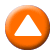 «Modus» – Ο δολοφόνος μέσα μας Αστυνομική σειρά μυστηρίου, συμπαραγωγής Σουηδίας-Γερμανίας-Νορβηγίας-Δανίας-Ισλανδίας-Βελγίου-Αγγλίας 2015, που θα ολοκληρωθεί σε οκτώ (8) ωριαία επεισόδια.Πρωταγωνιστούν: Μελίντα Κίναμαν, Χένρικ Νορλέν, Μάρεκ Όραβεκ.Γενική υπόθεση: Η Ίνγκερ Γιοχάνε Βικ, που εργαζόταν στο FBI ως ψυχολόγος-εγκληματολόγος και έχει επιστρέψει τώρα στη Σουηδία, βρίσκεται να είναι μπλεγμένη η ίδια, αλλά και η αυτιστική κόρη της, σε μία έρευνα για μια σειρά από περίεργες δολοφονίες που συμβαίνουν το τελευταίο διάστημα στη Στοκχόλμη. Στην πορεία των ερευνών γνωρίζει τον Ίνγκβαρ Νάιμαν, αρχηγό των Σουηδικών Αστυνομικών Δυνάμεων, που αποσπάται, όμως, προσωρινά στην Ουψάλα για τη διαλεύκανση μίας ακόμα αποτρόπαιης δολοφονίας, την παραμονή των Χριστουγέννων. Κι ενώ στη Στοκχόλμη ο δολοφόνος συνεχίζει να σκοτώνει, η Ίνγκερ Γιοχάνε αρχίζει να εντοπίζει σιγά-σιγά το επαναλαμβανόμενο μοτίβο που χαρακτηρίζει και συνδέει τις δολοφονίες μεταξύ τους. Ανακαλύπτει το αδύνατο σημείο του δολοφόνου και τη σχέση του μ’ ένα αμείλικτο διεθνές δίκτυο, γεγονός που θέτει σε κίνδυνο τη ζωή της ίδιας και της οικογένειάς της.Η χαρακτηριστική ατμοσφαιρική φωτογραφία των Σκανδιναβικών σειρών μυθοπλασίας, το αριστουργηματικό ξεδίπλωμα της προσωπικότητας των ηρώων, αλλά και η πρωτοτυπία του σεναρίου είναι κάποιες από τις αιτίες που το «Modus» μάγεψε το κοινό και ανέδειξε τη σειρά στη δημοφιλέστερη των τελευταίων 25 χρόνων για τη δημόσια τηλεόραση.Οι θεατές διεισδύουν στο μυαλό του δολοφόνου -τον βλέπουμε από την πρώτη σκηνή- και στα σκοτεινά μονοπάτια της ανθρώπινης ψυχής.ΔΕΥΤΕΡΑ,  23/10/2017Η σειρά πραγματεύεται φλέγοντα θέματα του καιρού μας, αλλά συγχρόνως καταπιάνεται και με τον προσωπικό αγώνα μιας γυναίκας που προσπαθεί να ισορροπήσει ανάμεσα σε μια απαιτητική καριέρα και στις ειδικές ανάγκες της κόρης της που πάσχει από αυτισμό.Η προσέγγιση της πλοκής και ως προς τα θύματα είναι εξίσου ευαίσθητη. Ποιοι ήταν, τι σήμαινε ο θάνατός τους για τις οικογένειές τους, γιατί έγινε ό,τι έγινε.Η σειρά μεταδόθηκε πέρσι το Δεκέμβριο και από το BBC4 και, όπως πολύ εύστοχα ειπώθηκε: «Το BBC4 είναι αναγνωρισμένο διεθνώς για την ποιότητά του. Ειδικά τα ξένα προγράμματα που παρουσιάζει στη ζώνη του Σαββατόβραδου είναι εξαιρετικά υψηλής αξίας και κύρους. Σε παγκόσμιο επίπεδο ο κόσμος του θεάματος εκεί προσβλέπει για την επόμενη διεθνή ξένη επιτυχία και το γεγονός  ότι επέλεξαν τη σειρά “Modus”, ακριβώς για τη συγκεκριμένη ζώνη, λέει πολλά για το δυναμικό της σειράς».Οι σεναριογράφοι Μέι Μπρόστρομ και Πέτερ Θόρσμποε έχουν βραβευτεί τρεις φορές με EMMY, ενώ η σειρά βασίζεται στα παγκόσμια μπεστ σέλερ της Άνε Χολτ με ηρωίδα την Ίνγκερ Γιοχάνε Βικ.Επεισόδιο 5o. Η βία στις επιθέσεις  εναντίον των ομοφυλόφιλων κλιμακώνεται και η αστυνομία οδηγείται στα ίχνη μιας αμερικανικής θρησκευτικής οργάνωσης φανατικών χριστιανών, που αναλαμβάνουν συμβόλαια θανάτου κατά ομοφυλόφιλων. Η Ίνγκερ Γιοχάνε καταφεύγει στην εμπειρία της και στις διασυνδέσεις της στο FBI για να βγάλει άκρη στην υπόθεση.  ΕΛΛΗΝΙΚΗ ΣΕΙΡΑ01:00 ΕΛΛΗΝΙΚΗ ΣΕΙΡΑ  (Ε) (ΑΡΧΕΙΟ) W«ΝΥΧΤΕΡΙΝΟ ΔΕΛΤΙΟ» Αστυνομική-κοινωνική σειρά 18 επεισοδίων, παραγωγής 1998, που βασίζεται στο ομότιτλο μυθιστόρημα του Πέτρου Μάρκαρη. Σκηνοθεσία: Πάνος Κοκκινόπουλος.Σενάριο: Κάκια Ιγερινού, Πάνος Κοκκινόπουλος. Διεύθυνση φωτογραφίας: Άρης Σταύρου. Καλλιτεχνική επιμέλεια: Ντόρα Λελούδα. Μοντάζ: Γιάννης Μάρρης. Μουσική: Μάριος Στρόφαλης.Παίζουν: Μηνάς Χατζησάββας (στο βασικό πρωταγωνιστικό ρόλο του Κώστα Χαρίτου), Χρήστος Βαλαβανίδης, Σοφία Σεϊρλή, Μαριαλένα Κάρμπουρη, Μάνος Βακούσης, Αντώνης Αντωνίου, Χρήστος Χατζηπαναγιώτης, Γιώργος Κοτανίδης, Τάκης Μόσχος, Κατερίνα Γιατζόγλου, Κάκια Ιγερινού, Σπύρος Φωκάς, Έρση Μαλικένζου, Νίκος Γαροφάλλου, Κώστας Φαλελάκης, Ντίνα Μιχαηλίδη, Γιώργος Γιαννόπουλος, Βασίλης Καραμπούλας, Μαρίκα Τζιραλίδου, Μανώλης Σκιαδάς, Ελένη Κοκκίδου, Μαρία Καλλιμάνη, Μαρία Λεκάκη, Τζένη Καλύβα, Μαρία Ζερβού, Χάρης Μαυρουδής, Εύα Κοτανίδη, Αλεξάνδρα Παντελάκη, Θάλεια Αργυρίου, Εύη Στατήρη, Έλενα Παπαβασιλείου, Τασιλένα Βουδούρη, Χρήστος Θάνος κ.ά. Φιλικές συμμετοχές: Πέτρος Φιλιππίδης, Γιάννης Μπέζος, Στέλιος Μάινας, Γρηγόρης Βαλτινός, Σμαράγδα Καρύδη, Τζέση Παπουτσή, Τασσώ Καββαδία, Δημήτρης Γιαννόπουλος, Ασπασία Κράλλη, Χάρης Εμμανουήλ, Μιχάλης Γιαννάτος κ.ά. ΔΕΥΤΕΡΑ,  23/10/2017Η σειρά αντλεί το θέμα της από μια σειρά σύγχρονων και καθημερινών θεμάτων, από μια πραγματικότητα που ξεπερνά πολλές φορές τη φαντασία από την πραγματικότητα ενός νυχτερινού δελτίου. Η δολοφονία δύο Αλβανών, μία κατά τα άλλα υπόθεση ρουτίνας για την αστυνομία, γίνεται εφιάλτης, καθώς την ακολουθούν άλλες δύο δολοφονίες δημοσιογράφων. Στο παιχνίδι της εξιχνίασης των φόνων μπαίνουν όλες οι εξουσίες, Πολιτεία και Τύπος κυνηγούν την είδηση και το δολοφόνο μέσα από σενάρια ανταγωνισμού, πολιτικών και προσωπικών διαφορών. Επεισόδιο 9ο. Ο Χαρίτος αποχαιρετά στο σταθμό την Αδριανή που φεύγει για τη Θεσσαλονίκη. Αμέσως μετά, πηγαίνοντας στην υπηρεσία του, ζητά από τον Γκίκα μια διμοιρία ΕΚΑΜ, θέλοντας να εισβάλει μ’ αυτήν στη διεύθυνση που βρέθηκε στα ρούχα του δολοφονημένου Αλβανού, πιστεύοντας ότι κάποιο κρησφύγετο της αόρατης σπείρας που εμπορεύεται παιδιά, βρίσκεται πιθανώς εκεί.Η Λίλη, η γυναίκα του μπαρ και της φωτογραφίας του Πυλαρινού, εμφανίζεται στο γραφείο του Χαρίτου και του δίνει τα ονόματα των υπολοίπων προσώπων της περίφημης φωτογραφίας. Είναι ο Σοβατζής και ο Γκουστάβ Κρένεκ. Ζητά ωστόσο, την εχεμύθεια και την προστασία του Χαρίτου. Ο Χαρίτος δίνει εντολή να παρακολουθείται το μπαρ της Λίλης διακριτικά. Ο ίδιος πηγαίνει στην γκαλερί της Ντελοπούλου, θέλοντας να δει άλλη μία φορά την κόρη του Ντελόπουλου, προσπαθώντας να μάθει κάτι περισσότερο απ’ αυτήν για την Καραγιώργη. Η Ντελοπούλου τον αντιμετωπίζει ψυχρά, δείχνοντάς του ότι οτιδήποτε κάνει το κάνει μόνο και μόνο για να τραβήξει το ενδιαφέρον του πατέρα της. Ο Χαρίτος την επόμενη μέρα κάνει έφοδο με τα ΕΚΑΜ στη διεύθυνση του Αλβανού. Με έκπληξη πέφτει πάνω στ’ αλεπουδάκια... σ' έναν παιδικό σταθμό.ΕΚΠΟΜΠΕΣ - ΝΤΟΚΙΜΑΝΤΕΡ02:00 κυπριακο ντοκιμαντερ  GR «Ταξίδι στη γεύση»Εκπομπή μαγειρικής που μάς ταξιδεύει καθημερινά σε γεύσεις και αρώματα από την τοπική και τη διεθνή κουζίνα. Παρουσιάζονται άνθρωποι που θέλουν να μοιραστούν μαζί μας τις δικές τους εμπειρίες και γνώσεις και να μας ξεναγήσουν τόσο στον ιδιαίτερο τρόπο ψησίματος όσο και στις ομορφιές της κάθε περιοχής της Κύπρου.«ΝΕΟΧΩΡΙ» ΕΠΑΝΑΛΗΨΕΙΣ ΗΜΕΡΑΣ02:50 ΕΛΛΗΝΙΚΗ ΣΕΙΡΑ: «ΜΑΥΡΗ ΧΡΥΣΑΛΛΙΔΑ» (Ε) ημέρας  03:40 ΕΛΛΗΝΙΚΗ ΣΕΙΡΑ: «Η ΑΝΑΓΕΝΝΗΣΗ ΕΝΟΣ ΕΘΝΟΥΣ» (Ε) ημέρας  04:30 ΞΕΝΟ ΝΤΟΚΙΜΑΝΤΕΡ: «Ο ΠΟΛΕΜΟΣ ΤΟΥ ΧΟΛΙΓΟΥΝΤ: 1939-1945»  (Ε) ημέρας 05:20 ΞΕΝΟ ΝΤΟΚΙΜΑΝΤΕΡ: «ΠΡΟΟΡΙΣΜΟΙ ΤΟΥ ΟΝΕΙΡΟΥ»  (Ε) ημέρας 06:15 ΞΕΝΗ ΣΕΙΡΑ: «MASSA FRESCA» (Ε) ημέραςΤΡΙΤΗ, 24/10/2017ΧΑΡΟΥΜΕΝΟ ΞΥΠΝΗΜΑΞΕΝΟ ΠΑΙΔΙΚΟ ΠΡΟΓΡΑΜΜΑ GR07:00 «Ο Μικρός Νικόλας» (Le Petit Nicolas / Little Nick) – Β΄ Κύκλος (Ε) Βραβευμένη κωμική, παιδική οικογενειακή σειρά κινούμενων σχεδίων (3D Animation), συμπαραγωγής Γαλλίας-Ινδίας.Επεισόδια 31ο & 32ο  07:30 «Χάιντι» (Heidi 3D) (E)  Οικογενειακή σειρά κινούμενων σχεδίων (3D Animation), συμπαραγωγής Γαλλίας-Αυστραλίας 2015.Επεισόδιο 31ο08:00 «Λούλου Ζίπαντου» (Lulu Zipadoo / Lulu Vroumette) (Ε)  Παιδική σειρά κινούμενων σχεδίων (3D Animation), παραγωγής Γαλλίας 2011-2013.Επεισόδια 15ο & 16ο08:30 «Ταχυδρόμος Πατ» (Postman Pat) (Ε)   Οικογενειακή σειρά κινούμενων σχεδίων, παραγωγής Αγγλίας.Επεισόδια 11ο & 12οΞΕΝΟ ΝΤΟΚΙΜΑΝΤΕΡ09:00 ΞΕΝΟ ΝΤΟΚΙΜΑΝΤΕΡ (Ε) «Θαύματα της φύσης» (Inside Nature’s Marvels)Σειρά ντοκιμαντέρ πέντε (5) ωριαίων επεισοδίων, παραγωγής ΗΠΑ 2014.Επεισόδιο 2ο: «Νησιά Κομόντο, Ινδονησία» (Komodo Island, Indonesia)10:00 ΞΕΝΟ ΝΤΟΚΙΜΑΝΤΕΡ (E)  «Μαγευτικοί κήποι» (Amazing gardens / Jardins d'ici et d'ailleurs) Σειρά ντοκιμαντέρ, παραγωγής Γαλλίας 2015-2016.Επεισόδιο 3ο: «Muscau Germany / Poland»Το 1811, ο πρίγκιπας Χέρμαν φον Πίκλερ, ένας κορυφαίος σχεδιαστής κήπων του 19ου αιώνα αποφάσισε να αφιερώσει τη ζωή του στη δημιουργία του ιδανικού κτήματος. Εκεί άρχισε να πειραματίζεται με διάφορες μορφές τοπίων. Παρόλο που οι επιρροές του προέρχονταν από τους αγγλικούς κήπους, ο Χέρμαν φον Πίκλερ απομακρύνθηκε απ’ αυτό το στυλ όταν σχεδίαζε το πανέμορφο πάρκο του. Από το τέλος του Β΄ Παγκόσμιου Πολέμου, το κτήμα βρίσκεται στα σύνορα μεταξύ Γερμανίας και Πολωνίας.Επεισόδιο 4ο: «Padua - Italy»Μέσα στην καρδιά της επαρχίας Βένετο στην Ιταλία, ο κήπος της Πάδοβας είναι ο παλαιότερος βοτανικός κήπος στον κόσμο. Δημιουργήθηκε το 1545, όταν γεννήθηκε και η επιστήμη της Βοτανολογίας. Με τα φυτά του που προέρχονται απ’ όλο τον κόσμο και τα αρχαία δέντρα του από την Ασία, ο κήπος της Πάδοβας μας ταξιδεύει πίσω στο χρόνο. Η δε Βιβλιοθήκη του περιέχει πάρα πολλά έργα που πραγματεύονται την εξέλιξη της επιστήμης των φυτών από τον Μεσαίωνα μέχρι σήμερα.ΤΡΙΤΗ, 24/10/2017ΕΛΛΗΝΙΚΗ ΣΕΙΡΑ11:00 ΕΛΛΗΝΙΚΗ ΣΕΙΡΑ (Ε) (ΑΡΧΕΙΟ)  W«Η ΑΝΑΓΕΝΝΗΣΗ ΕΝΟΣ ΕΘΝΟΥΣ» Ιστορική σειρά 15 επεισοδίων, παραγωγής ΕΡΤ 1990.Επεισόδιο 8o. Yπαξιωματικοί, ανθυπολοχαγοί και λοχαγοί κάνουν κρυφές συναντήσεις για να υποκινήσουν ένα κίνημα ενάντια στον Θεοτόκη και στον Βασιλιά για την αναγέννηση του Ελληνικού Έθνους. Διαφωνούν μεταξύ τους και αναζητούν κοινούς τόπους, που θα τους οδηγήσουν σ’ ένα κοινό ξεσήκωμα ενάντια στους πολιτικούς του τόπου. Η Μερόπη και η Έρση συζητούν, ενώ η Σοφία ετοιμάζεται να πάει στη Φωτεινή, την πρώην τους υπηρέτρια. Η μητέρα της δεν την αφήνει να πάει μόνη της και φωνάζει τον Γεράσιμο να τη συνοδεύσει. Η Σοφία φτάνει στα Λιόσια και αφού βλέπει τη Φωτεινή, πηγαίνει να συναντήσει τον Μάνο. Οι δύο νέοι είναι αμήχανοι και συζητούν για διάφορα θέματα. Η Σοφία ανακοινώνει στον Μάνο ότι ο πατέρας της θέλει να την παντρέψει. Η Σοφία φεύγει τρέχοντας, όταν ο Μάνος προσπαθεί να την πλησιάσει. Δύο άγνωστοι απάγουν τη Σοφία, ο Μάνος το αντιλαμβάνεται και προσπαθεί να τους ανακαλύψει. Στο σπίτι των Μαυρογιώργηδων επικρατεί πανικός, καθώς η Σοφία δεν έχει επιστρέψει. Ο Τιμολέων κατηγορεί την Άσπα για την αντίσταση της κόρης του στο προξενιό. Πιστεύει ότι η κόρη του το έχει σκάσει με τον ανθυπολοχαγό, όμως οι υποψίες σταματούν, όταν φτάνει ένα γράμμα, στο οποίο τους ζητούν λύτρα για την κόρη τους.ΑΘΛΗΤΙΚΟ ΠΡΟΓΡΑΜΜΑ12:00  ΧΕΙΜΕΡΙΝΟΙ ΟΛΥΜΠΙΑΚΟΙ ΑΓΩΝΕΣ (Z) GR & HD«PYEONGCHANG 2018» - ΑΦΗ ΦΛΟΓΑΣΑΣΠΡΟ - ΜΑΥΡΟ13:00  ΑΣΠΡΟ - ΜΑΥΡΟ: οι ταινιεσ μικρου μηκουσ του Μπάστερ κΙτον (Ε)   (BUSTER KEATON, ALL COMPLETE SHORTS REMASTERIZED IN HD [1917-1923]) Μπάστερ Κίτον, ο σιωπηλός κλόουν με το ανέκφραστο πρόσωπο, με τα απίστευτα ακροβατικά και την τρελή δράση, ο κωμικός που θεωρείται από πολλούς ο πλέον σημαντικός στην ιστορία του κινηματογράφου.  Οι τηλεθεατές της ΕΡΤ2 έχουν την ευκαιρία να παρακολουθήσουν την καλλιτεχνική διαδρομή του μεγάλου αυτού καλλιτέχνη μέσα από 32 ταινίες μικρού μήκους, παραγωγής ΗΠΑ 1917 – 1923. Πρόκειται για ταινίες χαμένες  για πάνω από 80 χρόνια, τις οποίες θα τις απολαύσουμε σε όλη τους τη δόξα μετά την πλήρη αποκατάστασή τους σε συνεργασία με ταινιοθήκες απ’ όλο τον κόσμο.«The Goat»Κωμωδία, παραγωγής ΗΠΑ 1921.Σκηνοθεσία: Μπάστερ Κίτον.Διάρκεια: 23΄Υπόθεση: Από κακοτυχία η αστυνομία κυνηγά τον Μπάστερ, που βρίσκει καταφύγιο στο δωμάτιο μιας νέας κοπέλας. Μόνο  που ο πατέρας της είναι ο αρχηγός της αστυνομίας.ΤΡΙΤΗ, 24/10/2017ΞΕΝΟ ΝΤΟΚΙΜΑΝΤΕΡ13:30 ΞΕΝΟ ντοκιμαντερ  GR Α΄ ΤΗΛΕΟΠΤΙΚΗ ΜΕΤΑΔΟΣΗ«Προορισμοί του ονείρου» (Flavors) - Β΄ Κύκλος Σειρά ντοκιμαντέρ, παραγωγής Γαλλίας 2007-2016.(Β΄ Κύκλος) - Επεισόδιο 2ο: «Flavors of Oman» 14:30 ΞΕΝΟ ΝΤΟΚΙΜΑΝΤΕΡ (ε)  «Η ευτυχία βρίσκεται στο πιάτο» (Happiness is on the plate) Α΄ & Β΄ Κύκλος Σειρά ντοκιμαντέρ, παραγωγής Γαλλίας 2014 – 2016.«Tasmania: Luke Burgess – Reconnecting Cooking with the Oil»2:   «Benin: Godfrey Nzamujo – Flavors of an Elevated Africa»ΞΕΝΟ ΠΑΙΔΙΚΟ ΠΡΟΓΡΑΜΜΑ15:30 ΞΕΝΟ ΠΑΙΔΙΚΟ ΠΡΟΓΡΑΜΜΑ  GR  Α΄ ΤΗΛΕΟΠΤΙΚΗ ΜΕΤΑΔΟΣΗ«Το Νησί των Θησαυρών» (Treasure Island / L' Isola del Tesoro)Περιπετειώδης σειρά φαντασίας κινούμενων σχεδίων, παραγωγής Ιταλίας (RAI Fiction – MondoTV) 2016, που θα ολοκληρωθεί σε 26 επεισόδια.Επεισόδιο 7ο 16:00 ΞΕΝΟ ΠΑΙΔΙΚΟ ΠΡΟΓΡΑΜΜΑ  GR  Α΄ ΤΗΛΕΟΠΤΙΚΗ ΜΕΤΑΔΟΣΗ«Ο Σίντμπαντ και οι Εφτά Γαλαξίες» (Sindbad and the Seven Galaxies)Κωμική περιπετειώδης σειρά κινούμενων σχεδίων, παραγωγής Αγγλίας 2017, που απευθύνεται σε παιδιά ηλικίας 6-11 ετών.Επεισόδια 11ο & 12ο ΕΛΛΗΝΙΚH TAINIA16:30 ΕΛΛΗΝΙΚΗ ΤΑΙΝΙΑ  -  GR  «Η ώρα της Δικαιοσύνης»Δράμα, παραγωγής 1967.Σκηνοθεσία: Ανδρέας Κατσιμητσούλιας.Σενάριο: Πυθαγόρας.Μουσική: Γιώργος Κατσαρός, Άκης Πάνου.Διεύθυνση φωτογραφίας: Νίκος Μήλας.Παίζουν: Γιάννης Φέρτης, Έλντα Αθανασάκη, Λαυρέντης Διανέλλος, Λυκούργος Καλλέργης, Ελένη Ζαφειρίου, Πυθαγόρας, Μαίρη Λαλοπούλου, Γοργώ Χρέλια, Βασίλης Καΐλας, Κία Καναρέλλη, Τάσος Γιαννόπουλος, Γιάννης Θειακός, Γιάννης Αλεξανδρίδης, Μαργαρίτα Γεράρδου, Γιάννης Βασιλείου, Στάθης Χατζηπαυλής.Διάρκεια: 88΄ΤΡΙΤΗ, 24/10/2017Υπόθεση: Ένας βιομήχανος, προκειμένου να συνοδεύσει την άρρωστη γυναίκα του στην Ελβετία για θεραπεία, αφήνει την επιχείρησή του στα χέρια του διευθυντή του. Εκείνος εκμεταλλεύεται το γεγονός και εξαπατά το βιομήχανο, καταφέρνοντας να οικειοποιηθεί την επιχείρηση. Έπειτα από μία δεκαετία, ο γιος του βιομήχανου θα ερωτευτεί την κόρη του πρώην διευθυντή του πατέρα του. Με τη βοήθεια ενός λογιστή της παλιάς επιχείρησης, θα πάρει πίσω την περιουσία του και θα παντρευτεί την αγαπημένη του.ΞΕΝΗ ΣΕΙΡΑ18:00  ΞΕΝΗ  ΣΕΙΡΑ (E) «MASSA FRESCA» Νεανική σειρά, παραγωγής Πορτογαλίας 2016. Επεισόδιο 7ο. Η Τινίνια προσπαθεί να συμφιλιωθεί με τον Σέρτζιο, που παραιτήθηκε από την πιτσαρία. Ο Σέρτζιο της έβαλε όρο ότι θα επιστρέψει μόνο αν οργανώσουν συναυλία με τα έσοδα της οποίας θα ταξιδέψει η Μαρία στο Λονδίνο. Ο Βισέντε προετοιμάζει την Ινές για μια συνάντηση που θα γίνει στο Μονακό και η Τερέζα προτείνει να τους φροντίσει η Μαρία όσο θα λείπουν. Μία εβδομάδα μετά, το ζευγάρι φεύγει για διακοπές και αφήνει τη Μαρία να προσέχει τα παιδιά. Εμφανίζεται  ο Φρανσίσκο και η Μαρία κάθε άλλο παρά αδιάφορη είναι απέναντί του.ΞΕΝΟ ΝΤΟΚΙΜΑΝΤΕΡ19:00 ΞΕΝΟ ΝΤΟΚΙΜΑΝΤΕΡ GR A΄ ΤΗΛΕΟΠΤΙΚΗ ΜΕΤΑΔΟΣΗ«Ο ΠΟΛΕΜΟΣ ΤΟΥ ΧΟΛΙΓΟΥΝΤ: 1939-1945» (HOLLYWOOD WAR: 1939-1945)  Σειρά ντοκιμαντέρ τριών ωριαίων επεισοδίων, παραγωγής Γαλλίας 2012.Επεισόδιο 2ο:  «Αντιμέτωποι με δικτατορίες»Πολλά έργα γυρίστηκαν για να γνωρίσει το αμερικανικό κοινό τους συμμάχους και τους εχθρούς του, ενώ κάποιοι μεγάλοι σταρ, εκτός από τον αγώνα τους για την ενίσχυση του ηθικού του κοινού και των στρατευμάτων, πολέμησαν κιόλας, όπως ο Κλαρκ Γκέιμπλ, ο Τζέιμς Στιούαρτ και ο Τάιρον Πάουερ.ΕΚΠΟΜΠΕΣ - ΝΤΟΚΙΜΑΝΤΕΡ20:00 ΣΥΝΑΝΤΗΣΕΙΣ ΜΕ ΑΞΙΟΣΗΜΕΙΩΤΟΥΣ ΑΝΘΡΩΠΟΥΣ (Ε) W «Θέατρο και πραγματικότητα» Ο τρόπος που το ντοκουμέντο και η πραγματικότητα γίνονται θεατρική παράσταση (θέατρο-ντοκιμαντέρ) στην Επίδαυρο και στον ΟΣΕ μέσα από κατοίκους του Λυγουριού που αποτυπώνουν στις μαρτυρίες τους την ιστορία του αρχαίου θεάτρου και του Φεστιβάλ Επιδαύρου και από υπαλλήλους του ΟΣΕ που ανακαλύπτουν τη σημασία του σιδηροδρόμου στη ζωή τους και στην ιστορία του νεοελληνικού βίου.Σενάριο-σκηνοθεσία: Μενέλαος Καραμαγγιώλης.Διεύθυνση φωτογραφίας: Γιώργος Μιχελής.Μοντάζ: Τεό Σκρίκας.Ήχος: Στέλιος Μπουζιώτης.Παραγωγή: Pausilypon Films.ΤΡΙΤΗ, 24/10/2017ΤΟ ΣΙΝΕΜΑ ΣΤΟ ΣΠΙΤΙ ΣΑΣ21:00 ΝΕΟΣ ΕΛΛΗΝΙΚΟΣ ΚΙΝΗΜΑΤΟΓΡΑΦΟΣ «Η μουσική των προσώπων» Δράμα, παραγωγής 2008.Σκηνοθεσία-σενάριο-φωτογραφία: Νίκος Κορνήλιος.Μοντάζ: Μιχάλης Μοάτσος.Παίζουν: Λάμπρος Αποστόλου, Μαρία Πασχαλίδου, Τάσος Τσάκωνας, Δάφνη Μανούσου, Κώστας Βελέντζας, Αιμιλία Παπαδάκου, Σωτήρης Πουλημένος, Δόμνα Ζαφειροπούλου, Γαβριέλα Βασδέκη, Νίκος Παπαϊωάννου, Βασιλική Τρουφάκου, Ορέστης Εσπερινός, Πηνελόπη Σεργουνιώτη, Ξένια Πολίτη, Δημήτρης Σταματελόπουλος, Ειρήνη Ασημακοπούλου, Μιχάλης Σαββίδης, Γεωργία Παπαλάμπρου, Κλήμης Εμπέογλου, Παντελής Τραγιάννης, Όμηρος Παπαδόπουλος, Κοσμάς Παναγιωτίδης, Άρτεμις Κορνηλίου, Σταύρος Λώλης.Διάρκεια: 103΄Υπόθεση: Είκοσι τέσσερα πρόσωπα εξομολογούνται στο φακό τις ιστορίες, τις σκέψεις, τους φόβους και τις επιθυμίες τους. Σαν ένα πρόσωπο που αλλάζει συνεχώς μορφή, φύλο, ηλικία -εγώ είμαι ένας άλλος- και προσπαθεί να εκφράσει με λόγια και με σιωπή αυτά τα λίγα και σημαντικά που ξέρει για τη ζωή, το τώρα και το παρελθόν, τις σχέσεις του με τους άλλους. Αυτό το πολύβουο πλήθος που φέρει μέσα του ο καθένας από εμάς είναι η «υπόθεση» αυτού του έργου.Ενδιαφέρουσα ιδέα, στηριγμένη από ένα ευρηματικό μοντάζ και κάποιες αφοπλιστικές, εξομολογητικές ερμηνείες. ΔΙΑΚΡΙΣΕΙΣ: Ειδικό Βραβείο του 3ου DigitalWave.μικροΦΙΛΜ22:50 ΜΙΚΡΟΦΙΛΜ (Ε) – W «Casus Belli» Ταινία μικρού μήκους, παραγωγής 2010.Σκηνοθεσία-σενάριο: Γιώργος Ζώης. Διεύθυνση φωτογραφίας: Γιάννης Κανάκης.Μοντάζ: Γιάννης Χαλκιαδάκης.Σκηνικά: Πηνελόπη Βαλτή.Κοστούμια: Κίκα Καράμπελα.Παραγωγός: Μαρία Δρανδάκη.Μία συμπαραγωγή της ΕΡΤ και της PAN ENTERTAINMENT, που πραγματοποιήθηκε μέσω του χρηματοδοτικού προγράμματος «μικροφίλμ» της ΕΡΤ, το οποίο υποστηρίζει τη δημιουργία ταινιών μικρού μήκους και την ανάδειξη νέων σκηνοθετών.Πρωταγωνιστούν: Μαρίσσα Τριανταφυλλίδου, Τζένη Θεωνά, Ίρις Πόνκενα, Ηλίας Γκόγιαννος, Λάμπρος Φιλίππου, Γιώργος Μπινιάρης, Αλέκος Βασιλάτος, Αντώνης Τσιτσιόπουλος.Διάρκεια: 11΄ ΤΡΙΤΗ, 24/10/2017Υπόθεση:  Άνθρωποι διαφορετικών φύλων, τάξεων, ηλικιών, εθνικοτήτων περιμένουν σε εφτά διαφορετικές ουρές, δημιουργώντας μια τεράστια ανθρώπινη γραμμή. Φτάνοντας, όμως, στο τέλος της ανθρώπινης ουράς, η αντίστροφη μέτρηση ξεκινά.Το πέρασμα από τη διαβίωση στην επιβίωση πραγματεύεται η μικρού μήκους ταινία του Γιώργου Ζώη. Το «Casus Belli» έκανε την πρεμιέρα στο επίσημο διαγωνιστικό τμήμα ταινιών μικρού μήκους στο 67ο Φεστιβάλ της Βενετίας, πήρε έξι βραβεία στο Φεστιβάλ Δράμας 2011 και το Βραβείο Καλύτερης Μικρού Μήκους Ταινίας Της Ελληνικής Ακαδημίας Κινηματογράφου.ΕΚΠΟΜΠΕΣ - ΝΤΟΚΙΜΑΝΤΕΡ23:00 ΟΙΝΟΣ Ο ΑΓΑΠΗΤΟΣ (Ε)   W    Ένα ταξίδι στους δρόμους του κρασιού της ΕλλάδαςΑπό την αρχαιότητα μέχρι σήμερα, η Ελλάδα έχει μακρά παράδοση στην καλλιέργεια της αμπέλου και στην παραγωγή κρασιού. Η χώρα μας διαθέτει πολλές και διαφορετικές ποικιλίες σταφυλιών, ενώ τα ελληνικά κρασιά κερδίζουν συνεχώς έδαφος στις διεθνείς αγορές. Με ξεναγό τον οινολόγο δρ. Δημήτρη Χατζηνικολάου, θα ταξιδέψουμε στις πιο διάσημες αμπελουργικές περιοχές της χώρας μας. Από τη Νεμέα μέχρι τη Δράμα και από τη Σαντορίνη μέχρι τη Νάουσα, θα επισκεφτούμε οινοποιεία, αμπελώνες και κελάρια, θα δοκιμάσουμε μεθυστικά κρασιά -λευκά, κόκκινα, ροζέ, αφρώδη, γλυκά, λιαστά, ημίγλυκα, αλλά και αποστάγματα- και θα συνομιλήσουμε με ειδικούς και λάτρεις του «οίνου του αγαπητού». Σ’ αυτό το διαφορετικό ταξίδι στη Διονυσιακή Ελλάδα, θα γνωρίσουμε τις διαφορετικές ποικιλίες που καλλιεργούνται ανά περιοχή, ντόπιες και ξενικές, τα κρασιά που παράγουν, τις ιδιαιτερότητές τους και τους ανθρώπους που βρίσκονται πίσω από τη διαδικασία. Θα μάθουμε πώς να διαλέξουμε το κατάλληλο μπουκάλι κρασί για κάθε περίσταση, με τι να το συνταιριάξουμε και πώς να το απολαύσουμε στο μέγιστο. Θα καταρρίψουμε μύθους για το κρασί και θα μυηθούμε στην τέχνη της οινογνωσίας, γιατί η απόλαυση ενός ποτηριού καλό κρασί μπορεί να γίνει ιεροτελεστία. Προορισμοί: Νεμέα, Μαντίνεια, Σαντορίνη, Μεσόγεια, Δράμα, Παγγαίο, Επανομή, Νάουσα, Ραψάνη, Όσσα Λαγκαδά, Μετέωρα, Ηλεία, Πάτρα, Αίγιο. «Σαντορίνη» (Α΄ μέρος)Στο αποψινό επεισόδιο ταξιδεύουμε στη Σαντορίνη. Εκεί, γνωρίζουμε τις λευκές ποικιλίες σταφυλιού του νησιού: το ασύρτικο, το αθήρι και το αηδάνι. Επισκεπτόμαστε τα οινοποιεία Αργυρού, Μπουτάρη και Βενετσάνου  και καταρρίπτουμε το μύθο «Όσο πιο πολύ αλκοόλ τόσο καλύτερο το κρασί». Επίσης, μαθαίνουμε ποιο οινοπότηρο ταιριάζει με κάθε είδος κρασιού. Τέλος, ο φωτογράφος Δημήτρης Ταλιάνης μάς αποκαλύπτει τη δική του οινική Σαντορίνη μέσα από το φακό του.ΤΡΙΤΗ, 24/10/2017Παρουσίαση-αρχισυνταξία-σενάριο: Δημήτρης Χατζηνικολάου.Σκηνοθεσία-μοντάζ-μουσική επιμέλεια: Αλέξης Σκουλίδης.Μουσική τίτλων αρχής: Σταμάτης Κραουνάκης – Γιώργος Ζαχαρίου.Executive producer: Πέτρος Μπούτος.Διεύθυνση φωτογραφίας: Στέργιος Κούμπος.Δημοσιογραφική επιμέλεια εκπομπής: Ιφιγένεια Κολλάρου.Διεύθυνση παραγωγής: Ηλίας Βογιατζόγλου.ΞΕΝΗ ΣΕΙΡΑ24:00 ΞΕΝΗ ΣΕΙΡΑ (E)  «Modus» – Ο δολοφόνος μέσα μας Αστυνομική σειρά μυστηρίου, συμπαραγωγής Σουηδίας-Γερμανίας-Νορβηγίας-Δανίας-Ισλανδίας-Βελγίου-Αγγλίας 2015, που θα ολοκληρωθεί σε οκτώ (8) ωριαία επεισόδια.Επεισόδιο 6o.  Η θηλιά σφίγγει γύρω από τον Μάρκους Σταλ, που ενώ είναι αθώος βρίσκεται ύποπτος για φόνο. Στο μεταξύ, το μυστικό της επισκόπου Ελίζαμπεθ Λίντγκρεν κινδυνεύει να βγει στο φως, καθώς ο χήρος σύζυγός της καταρρέει υπό το βάρος της πίεσης που ασκεί η αστυνομία. Η Ίνγκερ Γιοχάνε συνειδητοποιεί ξαφνικά ότι κάτι εφιαλτικό μπορεί να συνδέει την κόρη της Στίνα με το δολοφόνο.ΕΛΛΗΝΙΚΗ ΣΕΙΡΑ01:00 ΕΛΛΗΝΙΚΗ ΣΕΙΡΑ  (Ε) (ΑΡΧΕΙΟ) W«ΝΥΧΤΕΡΙΝΟ ΔΕΛΤΙΟ» Αστυνομική-κοινωνική σειρά 18 επεισοδίων, παραγωγής 1998, που βασίζεται στο ομότιτλο μυθιστόρημα του Πέτρου Μάρκαρη. Επεισόδιο 10ο. ΕΠΑΝΑΛΗΨΕΙΣ ΗΜΕΡΑΣ02:00 ΕΛΛΗΝΙΚΗ ΣΕΙΡΑ «Η ΑΝΑΓΕΝΝΗΣΗ ΕΝΟΣ ΕΘΝΟΥΣ»  (Ε) ημέρας02:50 ΞΕΝΟ ΝΤΟΚΙΜΑΝΤΕΡ: «ΜΑΓΕΥΤΙΚΟΙ ΚΗΠΟΙ»  (Ε) ημέρας από τις 10:0003:40 ΞΕΝΟ ΝΤΟΚΙΜΑΝΤΕΡ: «Ο ΠΟΛΕΜΟΣ ΤΟΥ ΧΟΛΙΓΟΥΝΤ: 1939-1945» (Ε) ημέρας 04:30 ΞΕΝΟ ΝΤΟΚΙΜΑΝΤΕΡ: «ΠΡΟΟΡΙΣΜΟΙ ΤΟΥ ΟΝΕΙΡΟΥ»  (Ε) ημέρας από τις 13:3005:20 ΞΕΝΟ ΝΤΟΚΙΜΑΝΤΕΡ: «Η ΕΥΤΥΧΙΑ ΒΡΙΣΚΕΤΑΙ ΣΤΟ ΠΙΑΤΟ» (Ε) ημέρας06:15 ΞΕΝΗ ΣΕΙΡΑ: «MASSA FRESCA»  (Ε) ημέραςΤΕΤΑΡΤΗ, 25/10/2017 ΧΑΡΟΥΜΕΝΟ ΞΥΠΝΗΜΑΞΕΝΟ ΠΑΙΔΙΚΟ ΠΡΟΓΡΑΜΜΑ  GR07:00 «Ο Μικρός Νικόλας» (Le Petit Nicolas / Little Nick) – Β΄ Κύκλος (Ε) Βραβευμένη κωμική, παιδική οικογενειακή σειρά κινούμενων σχεδίων (3D Animation), συμπαραγωγής Γαλλίας-Ινδίας.Επεισόδια 33ο & 34ο  07:30 «Χάιντι» (Heidi 3D) (E)  Οικογενειακή σειρά κινούμενων σχεδίων (3D Animation), συμπαραγωγής Γαλλίας-Αυστραλίας 2015.Επεισόδιο 32ο08:00 «Λούλου Ζίπαντου» (Lulu Zipadoo / Lulu Vroumette) (Ε)  Παιδική σειρά κινούμενων σχεδίων (3D Animation), παραγωγής Γαλλίας 2011-2013.Επεισόδια 17ο & 18ο08:30 «Ταχυδρόμος Πατ» (Postman Pat) (Ε)   Οικογενειακή σειρά κινούμενων σχεδίων, παραγωγής Αγγλίας.Επεισόδια 13ο & 14οΞΕΝΟ ΝΤΟΚΙΜΑΝΤΕΡ09:00 ΞΕΝΟ ΝΤΟΚΙΜΑΝΤΕΡ (Ε) «Θαύματα της φύσης» (Inside Nature’s Marvels)Σειρά ντοκιμαντέρ πέντε (5) ωριαίων επεισοδίων, παραγωγής ΗΠΑ 2014.Επεισόδιο 3ο: «Υπόγειος ποταμός Puerto Princesa, Φιλιππίνες» (Puerto Princesa River, Philippines)10:00 ΞΕΝΟ ΝΤΟΚΙΜΑΝΤΕΡ (E)  «Μαγευτικοί κήποι» (Amazing gardens / Jardins d'ici et d'ailleurs) Σειρά ντοκιμαντέρ, παραγωγής Γαλλίας 2015-2016.Επεισόδιο 5ο: «Le Rayol / France»Ο κήπος του Ρεγιόλ είναι ένα μαγευτικό μέρος, όπου συνυπάρχουν αρμονικά εξωτικά φυτά μαζί με θάμνους και δέντρα του μεσογειακού τοπίου. Ο σύγχρονός μας κηπουρός τοπίων Ζιλ Κλεμάν έδωσε στον κήπο τη σημερινή του όψη. Με την επαναστατική ματιά του διαφοροποίησε τον τρόπο με τον οποίο αντιλαμβανόμαστε την έννοια του κήπου. Κάποια είδη προσαρμόστηκαν στο μεσογειακό περιβάλλον χάρη σε πανάρχαιες τεχνικές που μας δείχνουν τη σοφία του φυτικού κόσμου. ΤΕΤΑΡΤΗ, 25/10/2017 Επεισόδιο 6ο: «The Tete d’ Or Rose Garden – France»Ο κήπος με τις τριανταφυλλιές  στο Πάρκο του Τετ ντ’ Ορ στη Γαλλία. Αυτό το πάρκο που άνοιξε το 1857 σχεδιάστηκε από τους αδελφούς Μπιλέρ,  που είχαν τη φαεινή ιδέα να αποξηράνουν μια  λίμνη για να απολυμανθεί ο βάλτος.Ο Χάουσμαν μεταμόρφωνε το Παρίσι τότε και η Λιόν δεν ήθελε να μείνει πίσω. Η ποιότητα του εδάφους, το ευνοϊκό  κλίμα και η άνοδος της αστικής τάξης στα μέσα του 19ου αιώνα στην περιοχή συνέβαλαν στην αγάπη για τα τριαντάφυλλα και οι καλλιεργητές  τριαντάφυλλων στη Λιόν ήταν από τους καλύτερους στον κόσμο. Το 1978 διοργανώθηκε διαγωνισμός για τριαντάφυλλα για πρώτη φορά στη Λιόν, ο οποίος τώρα έχει γίνει διεθνής.ΕΛΛΗΝΙΚΗ ΣΕΙΡΑ11:00 ΕΛΛΗΝΙΚΗ ΣΕΙΡΑ (Ε) (ΑΡΧΕΙΟ)  W«Η ΑΝΑΓΕΝΝΗΣΗ ΕΝΟΣ ΕΘΝΟΥΣ» Ιστορική σειρά 15 επεισοδίων, παραγωγής ΕΡΤ 1990.Επεισόδιο 9o. Ο Τιμολέων καταφεύγει στον μοίραρχο Διοσκουρίδη για την απαγωγή της κόρης του. Ενεργοποιούνται όλες οι δυνάμεις προς αναζήτηση της Σοφίας, που βρίσκεται στα χέρια των απαγωγέων. Ο Μάνος φτάνει στο κρησφύγετο, όπου κρατείται η Σοφίας. Οι απαγωγείς τον χτυπούν και η Σοφία τον φροντίζει, ενώ στο σπίτι των Μαυρογιώργηδων, ο Τιμολέων υποστηρίζει ότι ο Μάνος με τη Σοφία σχεδίασαν την απαγωγή. Ο Μάνος μεταξύ των απαγωγέων της συμμορίας αναγνωρίζει έναν παλιό του συναγωνιστή, τον Νικήτα. Φτάνουν ενισχύσεις της χωροφυλακής και η Σοφία με τον Μάνο απελευθερώνονται. Ο Μάνος βρίσκεται στο κρεββάτι του σπιτιού του και τον εξετάζει ο αρχίατρος. Ο υπολοχαγός του τον ενημερώνει ότι ο Τιμολέων δεν τον συμπαθεί και τον κατηγόρησε για την απαγωγή. Στο σπίτι των Μαυρογιώργηδων, ο γιατρός ενημερώνει τους γονείς της Σοφίας για την κατάσταση της υγείας της. Ο Τιμολέων είναι θυμωμένος με την κόρη του και θέλει να προστατέψει την υπόληψη της οικογένειάς του. Η Άσπα επισκέπτεται την ξαδέρφη της και συζητούν για τα συναισθήματά της για τον Μάνο. Η Άσπα σχολιάζει τον δεσποτικό χαρακτήρα του θείου της, Τιμολέοντα. Η Σοφία εμμένει στην απόφασή της να μην παντρευτεί τον Χρυσοράβδη και θέλει να παλέψει για τον έρωτά της. Ο Στρατής και ο Μάνος συζητούν για την απαγωγή και για το κίνημα των στρατιωτικών, που προετοιμάζεται στα κρυφά. Τη συζήτησή τους διακόπτει η Άσπα. Ο Μάνος αντιλαμβάνεται το αίσθημα που υπάρχει μεταξύ των δύο νέων, της Άσπας και του Στρατή, ο οποίος τελικά του αποκαλύπτει τη σχέση τους.12:00 ΕΛΛΗΝΙΚΗ ΣΕΙΡΑ (Ε) (ΑΡΧΕΙΟ)W«ΜΑΥΡΗ ΧΡΥΣΑΛΛΙΔΑ» Iστορική-δραματική σειρά 12 επεισοδίων, παραγωγής ΕΡΤ 1990.Επεισόδιο 7ο ΤΕΤΑΡΤΗ, 25/10/2017 ΑΣΠΡΟ - ΜΑΥΡΟ13:00  ΑΣΠΡΟ - ΜΑΥΡΟ: οι ταινιεσ μικρου μηκουσ του Μπάστερ κΙτον (Ε)   (BUSTER KEATON, ALL COMPLETE SHORTS REMASTERIZED IN HD [1917-1923]) Μπάστερ Κίτον, ο σιωπηλός κλόουν με το ανέκφραστο πρόσωπο, με τα απίστευτα ακροβατικά και την τρελή δράση, ο κωμικός που θεωρείται από πολλούς ο πλέον σημαντικός στην ιστορία του κινηματογράφου.  Οι τηλεθεατές της ΕΡΤ2 έχουν την ευκαιρία να παρακολουθήσουν την καλλιτεχνική διαδρομή του μεγάλου αυτού καλλιτέχνη μέσα από 32 ταινίες μικρού μήκους, παραγωγής ΗΠΑ 1917 – 1923. Πρόκειται για ταινίες χαμένες  για πάνω από 80 χρόνια, τις οποίες θα τις απολαύσουμε σε όλη τους τη δόξα μετά την πλήρη αποκατάστασή τους σε συνεργασία με ταινιοθήκες απ’ όλο τον κόσμο.«Out West» Κωμωδία, παραγωγής ΗΠΑ 1918.Σκηνοθεσία: Μπάστερ Κίτον.Διάρκεια: 21΄Υπόθεση: Στη μακρινή Δύση, ο Φάτι γίνεται μπάρμαν σ’ ένα σαλούν, όπου ο Άγριος Μπιλ Χίκαπ (Λόξιγγας) είναι ο φόβος και ο τρόμος.ΞΕΝΟ ΝΤΟΚΙΜΑΝΤΕΡ13:30 ΞΕΝΟ ντοκιμαντερ GR Α΄ ΤΗΛΕΟΠΤΙΚΗ ΜΕΤΑΔΟΣΗ«Προορισμοί του ονείρου» (Flavors) - Β΄ Κύκλος Σειρά ντοκιμαντέρ, παραγωγής Γαλλίας 2007-2016.(Β΄ Κύκλος) - Επεισόδιο 3ο: «Flavors of Eastern Caribbean» 14:30 ΞΕΝΟ ΝΤΟΚΙΜΑΝΤΕΡ (ε)  «Η ευτυχία βρίσκεται στο πιάτο» (Happiness is on the plate) Α΄ & Β΄ Κύκλος Σειρά ντοκιμαντέρ, παραγωγής Γαλλίας 2014 – 2016.«France: Arnaud Daguin – Reenchanting Cooking»ΞΕΝΟ ΠΑΙΔΙΚΟ ΠΡΟΓΡΑΜΜΑ15:30 ΞΕΝΟ ΠΑΙΔΙΚΟ ΠΡΟΓΡΑΜΜΑ  GR  Α΄ ΤΗΛΕΟΠΤΙΚΗ ΜΕΤΑΔΟΣΗ«Το Νησί των Θησαυρών» (Treasure Island / L' Isola del Tesoro)Περιπετειώδης σειρά φαντασίας κινούμενων σχεδίων, παραγωγής Ιταλίας (RAI Fiction – MondoTV) 2016, που θα ολοκληρωθεί σε 26 επεισόδια.Επεισόδιο 8ο ΤΕΤΑΡΤΗ, 25/10/2017 16:00 ΞΕΝΟ ΠΑΙΔΙΚΟ ΠΡΟΓΡΑΜΜΑ (Ε)   GR «Ο Σίντμπαντ και οι Εφτά Γαλαξίες» (Sindbad and the Seven Galaxies)Κωμική περιπετειώδης σειρά κινούμενων σχεδίων, παραγωγής Αγγλίας 2017, που απευθύνεται σε παιδιά ηλικίας 6-11 ετών.Επεισόδια 1ο & 2ο ΕΛΛΗΝΙΚΗ ΤΑΙΝΙΑ16:30 ΕΛΛΗΝΙΚΗ ΤΑΙΝΙΑ   GR«Πικρή μου αγάπη» Αισθηματικό δράμα, παραγωγής 1964.Σκηνοθεσία: Ανδρέας Κατσιμητσούλιας.Σενάριο: Νίκος Νικάτσιος.Διεύθυνση φωτογραφίας: Ανδρέας Αναστασάτος.Μοντάζ: Αντώνης Τέμπος. Ηχοληψία: Θανάσης Αρβανίτης. Μουσική επιμέλεια: Χρήστος Μουραμπάς. Παίζουν: Μιράντα Κουνελάκη, Θάνος Λειβαδίτης, Μέμα Σταθοπούλου, Ανδρέας Ντούζος, Ελένη Ζαφειρίου, Αθηνά Μιχαηλίδου, Βασίλης Αυλωνίτης, Θόδωρος Μορίδης, Νίκος Ρίζος, Πέτρος Λεοκράτης, Νίκη Τριανταφύλλου, Τζούλια Αργυροπούλου. Διάρκεια: 81΄Υπόθεση: Ένας φτωχός νέος εργάζεται σε μάντρα αυτοκινήτων και αγοράζει ένα αυτοκίνητο, υποθηκεύοντας το σπίτι της μητέρας του. Το μετατρέπει σε πειρατικό ταξί, αλλά έχει ένα ατύχημα. Για να επιδιορθώσει τη ζημιά που υπέστη το αυτοκίνητο, υποχρεώνεται να δουλέψει για έναν πλούσιο επιχειρηματία. Αναλαμβάνει να κάνει τον οδηγό της κακομαθημένης κόρης του. Θα την επηρεάσει και θα τη μεταμορφώσει σε υπεύθυνο άτομο, με αποτέλεσμα εκείνη να τον ερωτευτεί. Παράλληλα, ο νέος κερδίζει το σεβασμό και την εκτίμηση του πατέρα της.ΞΕΝΗ ΣΕΙΡΑ18:00  ΞΕΝΗ  ΣΕΙΡΑ (E) «MASSA FRESCA» Νεανική σειρά, παραγωγής Πορτογαλίας 2016. Επεισόδιο 8ο. Η Μαρία και ο Φρανσίσκο τα πάνε μια χαρά μεταξύ τους. Στο στούντιο ο Πέδρο φωτογραφίζει την Καταρίνα που καταλαβαίνει ότι του αρέσει. Στο σπίτι των Ελίας η Μαρία προσπαθεί να τα βγάλει πέρα και να αμυνθεί, καθώς η Μπράνκα και η Γκίντα είναι αποφασισμένες να της κάνουν τη ζωή στο σπίτι κόλαση. Η Τερέζα λιποθυμά και η Μαρία δεν ξέρει τι να κάνει. Ο Τιάγο δέχεται ένα τηλεφώνημα από τη γυναίκα του, που τον κάνει να φοβηθεί για την ψυχολογική της κατάσταση. ΤΕΤΑΡΤΗ, 25/10/2017 ΞΕΝΟ ΝΤΟΚΙΜΑΝΤΕΡ19:00 ΞΕΝΟ ΝΤΟΚΙΜΑΝΤΕΡ GR A΄ ΤΗΛΕΟΠΤΙΚΗ ΜΕΤΑΔΟΣΗ«Ο ΠΟΛΕΜΟΣ ΤΟΥ ΧΟΛΙΓΟΥΝΤ: 1939-1945» (HOLLYWOOD WAR: 1939-1945)  Σειρά ντοκιμαντέρ τριών ωριαίων επεισοδίων, παραγωγής Γαλλίας 2012.Επεισόδιο 3ο: «Σε όλα τα μέτωπα»Οι μεγαλύτεροι σκηνοθέτες του Χόλιγουντ, όπως ο Τζον Φορντ, ο Γουίλιαμ Γουάιλερ, ο Τζον Χιούστον και ο Τζορτζ Στίβενς, γυρίζουν στην Ευρώπη ή στον Ειρηνικό ντοκιμαντέρ για την εξέλιξη των μαχών.  Από τους βομβαρδισμούς στην Αγγλία μέχρι την απόβαση στη Νορμανδία και την απελευθέρωση του στρατοπέδου του Νταχάου. Βλέπουμε ακόμα, πώς η Αμερική και το Χόλιγουντ παρέμειναν στις επάλξεις μεταπολεμικά για την επιστροφή και την επανένταξη των βετεράνων.ΕΚΠΟΜΠΕΣ – ΝΤΟΚΙΜΑΝΤΕΡ20:00 ΜΟΝΟΓΡΑΜΜΑ  -  W  (ΝΕΟΣ ΚΥΚΛΟΣ)  «Γιώργος Λαζόγκας»Η πολύπλευρη προσωπικότητα ενός σημαντικού ζωγράφου του ελληνικού εικαστικού γίγνεσθαι, του Γιώργου Λαζόγκα, ξεδιπλώνεται, μέσα από την προσωπική του αφήγηση, στο «Μονόγραμμα» αυτής της εβδομάδας. Γόνος αστικής οικογένειας, ο Γιώργος Λαζόγκας, γεννήθηκε στη Λάρισα το 1945, και διαμόρφωσε το χαρακτήρα του σ’ αυτά τα δύσκολα εμφυλιακά και μετεμφυλιακά χρόνια. Τα παιδικά του χρόνια είχαν να κάνουν με τα χωράφια, τον απέραντο θεσσαλικό κάμπο που άλλαζε χρώματα έτσι όπως περνούσαν πάνω του οι τέσσερις εποχές του χρόνου… Η πόλη όμως, στην οποία «ανδρώθηκε» και που τον καθόρισε ως προς τον καλλιτεχνικό προσανατολισμό του, είναι η Θεσσαλονίκη. Εκεί σπούδασε πολιτικός μηχανικός για να περάσει γρήγορα στην Αρχιτεκτονική, με στόχο πάντα την Καλών Τεχνών, πράγμα που το πέτυχε. Λέει χαρακτηριστικά πως ξεκίνησε ανάποδα, αφού τον φώναξε ο Χαράλαμπος Μπούρας να διδάξει ως άτυπος βοηθός του στο Εργαστήρι Ζωγραφικής στο Πολυτεχνείο, πριν ακόμα τελειώσει τη μαθητεία.Στη Θεσσαλονίκη, τέλη του ’50 αρχές του ’60 η αφηρημένη Τέχνη βρισκόταν στα «πάνω της» και Έλληνες καλλιτέχνες, όπως ο Κοντόπουλος, ο Σπυρόπουλος, ο δικός του δάσκαλος, ο Λεφάκης διαμορφώνουν ένα άλλο κλίμα, μακριά από τη αντίληψη που είχε η Σχολή Καλών Τεχνών τότε της Αθήνας. Ο Γιώργος Λαζόγκας θεωρεί τον εαυτό του τυχερό, αφού στα πρώτα του βήματα δεν εγκλωβίστηκε στον ακαδημαϊσμό και εν πολλοίς συντηρητισμό της Αθηναϊκής Σχολής. Μιας Σχολής στην οποία αργότερα έμελλε να διδάξει ως καθηγητής. Μανώλης Αναγνωστάκης, Νίκος Κεσσανλής, Γιώργος Χειμωνάς, Ντίνος Χριστιανόπουλος, Μορίς Σαλτιέλ, Βασίλης Τσιτσάνης, μερικά από τα πρόσωπα της καθημερινότητάς στη Θεσσαλονίκη. Εντάχτηκε στη Νεολαία Λαμπράκη το πιο ζωντανό πολιτικό κομμάτι εκείνης της εποχής, είχε έρθει όμως η ώρα να φύγει για σπουδές στο Παρίσι, είχε αργήσει κιόλας, όπως του είπε, παρακινώντας τον, ο Ιάνης Ξενάκης.Στο Παρίσι, συνειδητοποιεί κατ’ αρχήν, ότι ο χώρος θα παίξει πρωταρχικό ρόλο στο έργο του. Ο χώρος όχι ανθρωπομετρικά, αλλά πνευματικά. ΤΕΤΑΡΤΗ, 25/10/2017 Επιστρέφοντας, κάνει τη πρώτη του ατομική έκθεση στην γκαλερί Ζήτα-Μι στη Θεσσαλονίκη το 1975. Πραγματοποιεί μια σειρά ατομικών εκθέσεων, σε συνεργασία με τον Aλέξανδρο Iόλα, τον οποίο χαρακτηρίζει σταθμό στη ζωή του, στο Παρίσι και σε πολλές γνωστές γκαλερί στην Αθήνα, στη Θεσσαλονίκη, στην Πάτρα και στην Κύπρο.Μετά την πρώτη περίοδο της ζωγραφικής του, αυτή της παλίμψηστης έρευνας που χαρακτηρίζεται από αφαίρεση γραφών, προσθήκη, επικόλληση, απόξυση, ακολουθεί η περίοδος των μεγάλων διαστάσεων. Ο ζωγράφος ζωγραφίζει πάντα στο πάτωμα «το καβαλέτο πια δεν έχει, εδώ και δεκαετίες, καμία σχέση με μένα», λέει, ιχνογραφεί στο πάτωμα πλέον, το ανθρώπινο σώμα, πάνω σε λευκές επιφάνειες όπου τυπώνονται τα ίχνη του σώματος. Ακολουθούν τα θραύσματα, όπου γνωστά έργα της ελληνικής αρχαιότητας όπως η Νίκη της Σαμοθράκης ή ζωντανά γυναικεία σώματα δηλώνονται ως ίχνη πάνω σε λευκές υφασμάτινες επιφάνειες. Οι μορφές είναι διαμελισμένες, εικαστικά επεξεργασμένες, αλλά σχεδόν πάντα αναγνωρίσιμες. Τα «σεντόνια», «Οι χελώνες του Κεραμεικού» είναι από τα πλέον αναγνωρίσιμα έργα του. Πρόσφατη δουλειά του το «Ολόκαυστο» που έχει σχέση με βιώματα του πατέρα του, παραπέμπει στο «Ολοκαύτωμα» αλλά και στους βομβαρδισμούς στη Γάζα το 2008. Τα τελευταία 20 χρόνια πραγματοποίησε πολλά ταξίδια στην Ανατολή -Συρία, Ιορδανία, Τουρκία, Αίγυπτο, Μαρόκο, Τυνησία- όλες αυτές οι μνήμες που ορίζουν αυτό που λέμε μεσογειακότητα. Το πιο μακρύ του ταξίδι ήταν στην Ινδία που τη θεωρεί και ως το τέλος μιας διαδρομής, αποδίδοντας έτσι φόρο τιμής στον μεγάλο στρατηλάτη τον Μεγαλέξανδρο, που σταμάτησε εκεί. Παραγωγός: Γιώργος Σγουράκης.Σκηνοθεσία: Χρίστος Ακρίδας.Φωτογραφία: Στάθης Γκόβας.Ηχοληψία: Νίκος Παναγοηλιόπουλος.Μοντάζ: Σταμάτης Μαργέτης.Διεύθυνση παραγωγής Στέλιος Σγουράκης.20:30 ΕΙΚΑΣΤΙΚΟΙ ΙΙ   -  W  (ΝΕΟΣ ΚΥΚΛΟΣ)Η σειρά εκπομπών «Εικαστικοί ΙΙ» παρουσιάζει Έλληνες και Κύπριους εικαστικούς που έχουν συμβάλει καταλυτικά στη διαμόρφωση του σύγχρονου καλλιτεχνικού τοπίου στην Ελλάδα. Εστιάζεται σε καλλιτέχνες που δραστηριοποιούνται μετά τη Μεταπολίτευση -τα τελευταία σαράντα χρόνια- και έχουν να επιδείξουν πλούσια εκθεσιακή δράση και πρωτότυπη εικαστική γλώσσα.Η εκπομπή δίνει την ευκαιρία στους τηλεθεατές να γνωρίσουν το έργο σημαντικών εκπροσώπων της σύγχρονης ελληνικής Τέχνης.  Μέσα από τη δουλειά των συγκεκριμένων καλλιτεχνών, το τηλεοπτικό κοινό εξοικειώνεται με όρους, τεχνικές, μέσα, πρακτικές, αλλά και με τη διαδικασία παραγωγής και έκθεσης ενός έργου Τέχνης.Κάθε επεισόδιο της εκπομπής «Εικαστικοί ΙΙ» λειτουργεί σαν το κομμάτι ενός σύνθετου παζλ. Ιδωμένες συνολικά, οι περιεκτικές αφηγήσεις των καλλιτεχνών συγκροτούν μια μεγαλύτερη αφήγηση, η οποία εμπλουτίζει την ιστορία της ελληνικής Τέχνης. Ένα μοναδικό αφιέρωμα στην προσωπικότητα και τη ζωή των σύγχρονων Ελλήνων εικαστικών δημιουργών και των θησαυρών των έργων τους, που μας αποκαλύπτουν αλήθειες της πραγματικής ζωής.ΤΕΤΑΡΤΗ, 25/10/2017 Μια σειρά που συμπυκνώνει την ελληνική εικαστική παράδοση από τη Μεταπολίτευση  έως σήμερα, και τις επιδράσεις της στη σύγχρονη αισθητική έκφραση, στα πολιτιστικά δρώμενα και στην κοινωνία γενικότερα.Επεισόδιο 2ο: «Τάσος Παυλόπουλος»Ο Τάσος Παυλόπουλος είναι ζωγράφος. Γεννήθηκε στην Αθήνα το 1955. Φοίτησε στη Σχολή Δοξιάδη στην Αθήνα (1974-1977) και συνέχισε τις σπουδές του στη γραφιστική και στη ζωγραφική στην Ακαδημία Καλών Τεχνών της Βαρσοβίας στην Πολωνία (1978-1983) με καθηγητές τον Henryk Tomaszewski και την Teresa Pagowska.Υπήρξε υπότροφος του μεταπτυχιακού προγράμματος του Ιδρύματος Κρατικών Υποτροφιών (Ι.Κ.Υ.) στη ζωγραφική (1987-1990) με καθηγητή τον Νίκο Κεσσανλή. Το 1995 σχεδίασε ένα από τα 12 γλυπτά (Art Clock Towers) που κατασκεύασε η Swatch για τους Ολυμπιακούς Αγώνες του 1996 στην Ατλάντα των ΗΠΑ.Έχει κάνει είκοσι πέντε ατομικές εκθέσεις ζωγραφικής και έχει συμμετάσχει σε δεκάδες ομαδικές εκθέσεις στην Ελλάδα και στο εξωτερικό. Επιλεγμένες εκθέσεις: «Phantasmagoria» (2015), «Ραπτομηχανικά» (2010), «Κρανίου Τόπος» (2008), «Τα φαινόμενα απατούν» (2005), «Tam-Tam» (2002), «Οι σωματοφύλακες» (2001), Kalfayan Galleries, Αθήνα, «Εκτός τόπου και χρόνου» (1995), Γκαλερί Ζουμπουλάκη, Αθήνα, «Μετα-Ζορρό» (1993), Γκαλερί Άρτιο, Αθήνα, «Σχέδια-Σχεδίες» (1992), Γκαλερί Άρτιο, Αθήνα.ΤΟ ΣΙΝΕΜΑ ΣΤΟ ΣΠΙΤΙ ΣΑΣ21:00 ΞΕΝΗ ΤΑΙΝΙΑ   A΄ ΤΗΛΕΟΠΤΙΚΗ ΜΕΤΑΔΟΣΗ«Ο κύκλος έκλεισε» (Closing the Ring)Ρομαντικό δράμα, συμπαραγωγής Αγγλίας-Καναδά-ΗΠΑ 2007.Σκηνοθεσία: Ρίτσαρντ Ατένμπορο. Παίζουν: Σίρλεϊ Μακ Λέιν, Κρίστοφερ Πλάμερ, Νιβ Κάμπελ, Ντίλαν Ρόμπερτς, Μίσα Μπάρτον, Πιτ Πόστλγουεϊτ, Μαρί Τζόουνς, Κάρεν Λιούις, Κρις Μπένσον.Διάρκεια: 109΄Υπόθεση: Κεντάκι 1941. Τρεις αχώριστοι φίλοι, ο Τζακ, ο Τέντι κι ο Τσακ, φλερτάρουν την πανέμορφη κι ατίθαση Έθελ. Εκείνος που κερδίζει την καρδιά της όμως είναι ο Τέντι με τον οποίο ξεκινάει μια τρυφερή σχέση. Η ανέμελη ζωή στη μικρή τους πόλη σκοτεινιάζει από την είσοδο της Αμερικής στον πόλεμο. Οι τρεις φίλοι κατατάσσονται στο στρατό και φεύγουν για να πολεμήσουν στην Ευρώπη. Ο Τέντι φοράει ένα χρυσό δαχτυλίδι, που του το χάρισε η Έθελ, σαν υπόσχεση αιώνιας αγάπης. Το τελευταίο τους βράδυ μαζί, πριν χωριστούν, ίσως για πάντα, ακολουθώντας τις μονάδες τους, οι τρεις φίλοι είναι μαζί. Ο Τέντι τους ζητάει να του υποσχεθούν ότι θα φροντίζουν την Έθελ, αν κάτι του συμβεί και δεν ξαναγυρίσει. Ζητά από τον πάντα συνεπή Τσακ, να την παντρευτεί αν σκοτωθεί. Ορκίζονται κι οι τρεις να τηρήσουν την υπόσχεση, όμως ο Τζακ -ερωτευμένος κι αυτός με την Έθελ- υποφέρει σιωπηλά από την απόρριψη. Το αεροπλάνο του Τέντι πέφτει στο Μπέλφαστ, με μοναδικό μάρτυρα τον τρομαγμένο πιτσιρίκο, τον Κουίνλαν. Στον μικρό Κουίνλαν εμπιστεύεται την τελευταία του επιθυμία: να επιστρέψει το δαχτυλίδι στην Έθελ και να της πει ότι είναι ελεύθερη ν’ αποφασίσει για τη ζωή της. Ελεύθερη να επιλέξει αυτόν που αγαπά. Οι φλόγες καλύπτουν το βομβαρδιστικό Β-17, με συνεχείς εκρήξεις. Έτσι, ο Κουίνλαν τρέχει να σωθεί χωρίς να προλάβει να πάρει το δαχτυλίδι από το χέρι του σκοτωμένου Αμερικανού πιλότου.Ο Τσακ, τηρεί την υπόσχεσή του και η Έθελ δέχεται να τον παντρευτεί.ΤΕΤΑΡΤΗ, 25/10/2017 1991. Στο Μπέλφαστ, ο νεαρός Τζίμι, ψάχνει στα συντρίμμια του Β-17, με τον εξηντάρη πια, Κουίνλαν. Ο Τζίμι βρίσκει το δαχτυλίδι με χαραγμένο το όνομα «Έθελ». Βρίσκει τα ίχνη της Έθελ και ξεκινά για την Αμερική, για να παραδώσει το δαχτυλίδι...Ο βραβευμένος με Όσκαρ Ρίτσαρντ Ατένμπορο («Γκάντι»),  σκηνοθετεί μια ερωτική ιστορία, ανάμεσα στο σήμερα και το ξεχασμένο χθες. Είναι η ιστορία μιας όμορφης γυναίκας που τίμησε τη νεανική υπόσχεσή της, κρατώντας καλά κρυμμένο το μυστικό της. Είναι ο αγνός έρωτας τριών φίλων για ένα κορίτσι και η απρόβλεπτη κατάληξή τους. Είναι η καταιγίδα των αποκαλύψεων που φέρνει την αλήθεια στο φως, μαζί με το δαχτυλίδι που έμεινε για δεκαετίες θαμμένο σ’ έναν λόφο.Μια συγκινητική ταινία γεμάτη αναμνήσεις, ανεκπλήρωτες επιθυμίες και ενοχές. Μια μοναδική ιστορία αγάπης.MIKΡΟΦΙΛΜ22:50 ΜΙΚΡΟΦΙΛΜ (Ε)  W «Χάρτινοι αετοί»  Ταινία μικρού μήκους, παραγωγής 2002.Σενάριο-σκηνοθεσία: Στρατούλα Θεοδωράτου.Παίζουν: Γιάννης Κοκιασμένος, Κωσταντής Κοκιασμένος, Κωνσταντίνα Γιαχαλή, Θάνος Κιτσικόπουλος.Διάρκεια: 9΄Υπόθεση: Όταν φυσάει... όλα αποκτούν μια δύναμη παράξενη...ΕΚΠΟΜΠΕΣ – ΝΤΟΚΙΜΑΝΤΕΡ23:00 ΟΙΝΟΣ Ο ΑΓΑΠΗΤΟΣ (Ε) WΈνα ταξίδι στους δρόμους του κρασιού της Ελλάδας, με ξεναγό τον οινολόγο δρ. Δημήτρη Χατζηνικολάου.«Σαντορίνη» (Β΄ μέρος)Στο αποψινό επεισόδιο συνεχίζουμε το ταξίδι μας στη Σαντορίνη και γνωρίζουμε τις ερυθρές ποικιλίες σταφυλιού του νησιού: το μαντηλάρι και το μαυροτράγανο. Επισκεπτόμαστε τα οινοποιεία Santo Wines και Σιγάλα και το μουσείο οίνου του Κουτσογιαννόπουλου. Καταρρίπτουμε το μύθο: «Το θολό είναι κακό»; Επίσης, μαθαίνουμε πώς ανοίγουμε μία φιάλη, καθώς και τη χρησιμότητα του οινοχόου. Τέλος, δοκιμάζουμε τοπικά εδέσματα και τα συνταιριάζουμε με το σωστό κρασί σε γνωστό εστιατόριο του νησιού.Παρουσίαση-αρχισυνταξία-σενάριο: Δημήτρης Χατζηνικολάου.Σκηνοθεσία-μοντάζ-μουσική επιμέλεια: Αλέξης Σκουλίδης.Μουσική τίτλων αρχής: Σταμάτης Κραουνάκης – Γιώργος Ζαχαρίου.Executive producer: Πέτρος Μπούτος.Διεύθυνση φωτογραφίας: Στέργιος Κούμπος.Δημοσιογραφική επιμέλεια εκπομπής: Ιφιγένεια Κολλάρου.Διεύθυνση παραγωγής: Ηλίας Βογιατζόγλου.ΤΕΤΑΡΤΗ, 25/10/2017 ΞΕΝΗ ΣΕΙΡΑ24:00 ΞΕΝΗ ΣΕΙΡΑ (E)  «Modus» – Ο δολοφόνος μέσα μας Αστυνομική σειρά μυστηρίου, συμπαραγωγής Σουηδίας-Γερμανίας-Νορβηγίας-Δανίας-Ισλανδίας-Βελγίου-Αγγλίας 2015, που θα ολοκληρωθεί σε οκτώ (8) ωριαία επεισόδια.Επεισόδιο 7o. Η Ίνγκερ Γιοχάνε συνεχίζει να χρησιμοποιεί την εμπειρία αλλά και τη διαίσθησή της για να ενώσει τα κομμάτια του παζλ. Καθώς όμως πλησιάζει το δολοφόνο, ο δολοφόνος την πλησιάζει και αυτός. Στο μεταξύ, ο Μάρκους Σταλ δυσκολεύεται όλο και περισσότερο να κρατήσει το εγκληματικό του μυστικό –στο τέλος η αλήθεια θα βγει, αλλά με φοβερές συνέπειες.ΕΛΛΗΝΙΚΗ ΣΕΙΡΑ01:00 ΕΛΛΗΝΙΚΗ ΣΕΙΡΑ  (Ε) (ΑΡΧΕΙΟ) W«ΝΥΧΤΕΡΙΝΟ ΔΕΛΤΙΟ» Αστυνομική-κοινωνική σειρά 18 επεισοδίων, παραγωγής 1998, που βασίζεται στο ομότιτλο μυθιστόρημα του Πέτρου Μάρκαρη. Επεισόδιο 11ο. Ο Χαρίτος, επικεφαλής μιας ομάδας ΕΚΑΜ, κάνει έφοδο στα τυφλά στη διεύθυνση που βρέθηκε στα ρούχα του δολοφονημένου Αλβανού. Με έκπληξη βρίσκεται σ' έναν παιδικό σταθμό ο οποίος ανήκει σε μια γυναίκα, την Ελένη Λούρου. Ο Χαρίτος τη συλλαμβάνει, αλλά δεν μπορεί να της απαγγείλει κατηγορία, γιατί η Λούρου μοιάζει να λειτουργεί τον παιδικό της σταθμό απολύτως νόμιμα.Στο μεταξύ, ο Πυλαρινός φέρνει στοιχεία που καλύπτουν απόλυτα τις δραστηριότητες του Σοβατζή. Η Λίλη, η γυναίκα του μπαρ, τραυματίζεται σοβαρά σε τροχαίο και μεταφέρεται στο νοσοκομείο.ΕΠΑΝΑΛΗΨΕΙΣ ΗΜΕΡΑΣ02:00 ΕΛΛΗΝΙΚΗ ΣΕΙΡΑ: «ΜΑΥΡΗ ΧΡΥΣΑΛΛΙΔΑ»  (Ε) ημέρας02:50 ΕΛΛΗΝΙΚΗ ΣΕΙΡΑ: «Η ΑΝΑΓΕΝΝΗΣΗ ΕΝΟΣ ΕΘΝΟΥΣ»  (Ε) ημέρας03:40 ΞΕΝΟ ΝΤΟΚΙΜΑΝΤΕΡ: «Ο ΠΟΛΕΜΟΣ ΤΟΥ ΧΟΛΙΓΟΥΝΤ: 1939-1945» (Ε) ημέρας 04:30 ΞΕΝΟ ΝΤΟΚΙΜΑΝΤΕΡ: «ΠΡΟΟΡΙΣΜΟΙ ΤΟΥ ΟΝΕΙΡΟΥ»  (Ε) ημέρας 05:20 ΞΕΝΟ ΝΤΟΚΙΜΑΝΤΕΡ: «Η ΕΥΤΥΧΙΑ ΒΡΙΣΚΕΤΑΙ ΣΤΟ ΠΙΑΤΟ»  (Ε) ημέρας 06:15 ΞΕΝΗ ΣΕΙΡΑ: «MASSA FRESCA»  (Ε) ημέραςΠΕΜΠΤΗ, 26/10/2017 ΧΑΡΟΥΜΕΝΟ ΞΥΠΝΗΜΑΞΕΝΟ ΠΑΙΔΙΚΟ ΠΡΟΓΡΑΜΜΑ  GR07:00 «Ο Μικρός Νικόλας» (Le Petit Nicolas / Little Nick) – Β΄ Κύκλος (Ε) Βραβευμένη κωμική, παιδική οικογενειακή σειρά κινούμενων σχεδίων (3D Animation), συμπαραγωγής Γαλλίας-Ινδίας.Επεισόδια 35ο & 36ο  07:30 «Χάιντι» (Heidi 3D) (E)  Οικογενειακή σειρά κινούμενων σχεδίων (3D Animation), συμπαραγωγής Γαλλίας-Αυστραλίας 2015.Επεισόδιο 33ο08:00 «Λούλου Ζίπαντου» (Lulu Zipadoo / Lulu Vroumette) (Ε)  Παιδική σειρά κινούμενων σχεδίων (3D Animation), παραγωγής Γαλλίας 2011-2013.Επεισόδια 19ο & 20ό08:30 «Ταχυδρόμος Πατ» (Postman Pat) (Ε)   Οικογενειακή σειρά κινούμενων σχεδίων, παραγωγής Αγγλίας.Επεισόδια 15ο & 16οΞΕΝΟ ΝΤΟΚΙΜΑΝΤΕΡ09:00 ΞΕΝΟ ΝΤΟΚΙΜΑΝΤΕΡ (Ε) «Θαύματα της φύσης» (Inside Nature’s Marvels)Σειρά ντοκιμαντέρ πέντε (5) ωριαίων επεισοδίων, παραγωγής ΗΠΑ 2014.Επεισόδιο 4ο: «Αμαζόνιος» (The Amazon River)10:00 ΞΕΝΟ ΝΤΟΚΙΜΑΝΤΕΡ (E)  «Μαγευτικοί κήποι» (Amazing gardens / Jardins d'ici et d'ailleurs) Σειρά ντοκιμαντέρ, παραγωγής Γαλλίας 2015-2016.Επεισόδιο 7ο: «The Vallee Aux Loups – France»Πολύ κοντά στο Παρίσι, η Κοιλάδα των Λύκων απλώνεται σε μεγάλη έκταση απομονωμένης  δασικής περιοχής. Τον 19ο αιώνα ταλαντούχοι κηπουροί και πολλοί καλλιτέχνες γοητεύτηκαν από την περιοχή. Ο ίδιος ο Σατομπριάν έμεινε εκεί επί 11 χρόνια, δίνοντας έτσι μια ρομαντική χροιά στο κτήμα. Η πλούσια και εύφορη γειτονική γη προσαρτήθηκε με τον καιρό στην αρχική γη, με αποτέλεσμα ένα πανέμορφο πάρκο ανοιχτό στο κοινό.Επεισόδιο 8ο: «Valsanzibio - Italy»Οι κήποι του Βαλσαντζίμπιο ή Μπαρμπαρίγκο, όπως είναι γνωστοί, βρίσκονται στην καρδιά των λόφων της Πάντουα. Ήταν δημιούργημα της οικογένειας Μπαρμπαρίγκο, που ήταν πλούσιοι έμποροι από τη Βενετία του 17ου αιώνα. ΠΕΜΠΤΗ, 26/10/2017 Πιστεύεται ότι η οικογένεια έφτιαξε τους κήπους σαν σημάδι ευγνωμοσύνης της οικογένειας στον Θεό που τους γλίτωσε από την πανούκλα το 1631. Ο σχεδιασμός τους αποδίδεται στον Λουίτζι Μπερνίνι, αδελφό του διάσημου γλύπτη Μπερνίνι. Η αρχιτεκτονική των κήπων βασίζεται σε τεράστιους τετραγωνισμένους θάμνους και πολλοί επισκέπτες απολαμβάνουν τη βόλτα τους στο πανέμορφο περιβάλλον τους.ΕΛΛΗΝΙΚΗ ΣΕΙΡΑ11:00 ΕΛΛΗΝΙΚΗ ΣΕΙΡΑ (Ε) (ΑΡΧΕΙΟ)  W«Η ΑΝΑΓΕΝΝΗΣΗ ΕΝΟΣ ΕΘΝΟΥΣ» Ιστορική σειρά 15 επεισοδίων, παραγωγής ΕΡΤ 1990.Επεισόδιο 10o. Ο Στρατής ανακοινώνει, μπροστά στο φίλο του Μάνο, στην Άσπα ότι θα τη ζητήσει σε γάμο από τον αδερφό της. Φεύγοντας οι δύο νέοι, η Άσπα αφήνει στον Μάνο γράμμα από τη Σοφία. Ο μοίραρχος Διοσκουρίδης αναφέρει στον Θωμά Ταμπάνη τα στοιχεία που έχει εναντίον του και διατάζει τον χωροφύλακα Βλάσση να τον μεταφέρει στα μπουντρούμια της Εισαγγελίας. Στη συγκέντρωση των υπολοχαγών και των ανθυπολοχαγών δημιουργείται ένταση. Εισβάλλει ο φρούραρχος Σχοινάς και τους αποκαλεί συνωμότες. Οι στρατιωτικοί αποφασίζουν την επίσημη δημιουργία του Στρατιωτικού Συνδέσμου και επιλέγουν τον ανθυπολοχαγό Λοιδορίκη να τους εκπροσωπήσει στον Τύπο. Ο ανθυπολοχαγός Λοιδορίκης επισκέπτεται τα γραφεία της εφημερίδας «Αλήθεια» και συζητεί με τον εκδότη Κυριακού. Ο αρχιστράτηγος του Διαδόχου Κωνσταντίνου, Ιωάννης Μεταξάς, επισκέπτεται τον διοικητή Ζαφειράκη και του ζητάει να απομακρύνει τους συνωμότες από το λόχο του. Ο διοικητής καλεί τον υπολοχαγό Χατζημιχάλη και του ζητά εξηγήσεις για τη συγκέντρωση στο σπίτι του. Διεξάγονται μυστικές εκλογές για τη συγκρότηση της Διοίκησης του Στρατιωτικού Συνδέσμου. Η Σοφία, θλιμμένη, παίζει πιάνο, ενώ η μητέρα της προσπαθεί να τη συνετίσει σχετικά με την ιστορία της με τον Μάνο. Η Μερόπη εκνευρίζεται από τη συμπεριφορά της κόρης της και της ανακοινώνει ότι ο Χρυσοράβδης επέστρεψε από την Αίγυπτο. Η Σοφία αναπολεί στιγμές της με τον Μάνο.12:00 ΕΛΛΗΝΙΚΗ ΣΕΙΡΑ (Ε) (ΑΡΧΕΙΟ)W«ΜΑΥΡΗ ΧΡΥΣΑΛΛΙΔΑ» Iστορική-δραματική σειρά 12 επεισοδίων, παραγωγής ΕΡΤ 1990.Επεισόδιο 8ο ΑΣΠΡΟ - ΜΑΥΡΟ13:00  ΑΣΠΡΟ - ΜΑΥΡΟ: οι ταινιεσ μικρου μηκουσ του Μπάστερ κΙτον (Ε)   (BUSTER KEATON, ALL COMPLETE SHORTS REMASTERIZED IN HD [1917-1923]) Μπάστερ Κίτον, ο σιωπηλός κλόουν με το ανέκφραστο πρόσωπο, με τα απίστευτα ακροβατικά και την τρελή δράση, ο κωμικός που θεωρείται από πολλούς ο πλέον σημαντικός στην ιστορία του κινηματογράφου.  ΠΕΜΠΤΗ, 26/10/2017 Οι τηλεθεατές της ΕΡΤ2 έχουν την ευκαιρία να παρακολουθήσουν την καλλιτεχνική διαδρομή του μεγάλου αυτού καλλιτέχνη μέσα από 32 ταινίες μικρού μήκους, παραγωγής ΗΠΑ 1917 – 1923. Πρόκειται για ταινίες χαμένες  για πάνω από 80 χρόνια, τις οποίες θα τις απολαύσουμε σε όλη τους τη δόξα μετά την πλήρη αποκατάστασή τους σε συνεργασία με ταινιοθήκες απ’ όλο τον κόσμο.«The Bell Boy» Κωμωδία, παραγωγής ΗΠΑ 1918.Σκηνοθεσία: Μπάστερ Κίτον.Διάρκεια: 25΄Υπόθεση: Ο Φάτι και ο Μπάστερ, δύο γκρουμ σε ξενοδοχείο, ερωτεύονται μια όμορφη μανικιουρίστα. Σ’ έναν χορό προσπαθούν να την ξελογιάσουν, αλλά τίποτα δεν πάει σύμφωνα με το σχέδιο.ΞΕΝΟ ΝΤΟΚΙΜΑΝΤΕΡ13:30 ΞΕΝΟ ντοκιμαντερ  GR Α΄ ΤΗΛΕΟΠΤΙΚΗ ΜΕΤΑΔΟΣΗ«Προορισμοί του ονείρου» (Flavors) - Β΄ Κύκλος Σειρά ντοκιμαντέρ, παραγωγής Γαλλίας 2007-2016.(Β΄ Κύκλος) - Επεισόδιο 4ο: «Flavors of South Korea» 14:30 ΞΕΝΟ ΝΤΟΚΙΜΑΝΤΕΡ (E)   «Όλου του κόσμου τα γλυκά» (Eat Me! The Most Beautiful Cake) Ντοκιμαντέρ γαστρονομικού περιεχομένου, που θα ολοκληρωθεί σε δύο μέρη, παραγωγής Γαλλίας 2014. Ένα ταξίδι για τους λάτρεις της ζαχαροπλαστικής σε γλυκά μονοπάτια. Ο σεφ Κριστόφ Άνταμ, μας ταξιδεύει από τα μυθικά αμερικάνικα ντόνατς μέχρι τα φημισμένα ισπανικά τουρόν (εορταστικό γλυκό που θυμίζει χαλβά σιμιγδαλένιο και αμυγδαλόπαστα), αλλά και τα ιαπωνικά αριστουργηματικά γλυκά  Wagashi με τη μοναδική φινέτσα και τη μεγάλη φροντίδα στην εικόνα και την αισθητική τους.  Στο μενού αυτής της γευστικής οδύσσειας ανακαλύπτουμε νοστιμιές από τις πέντε ηπείρους.  Επεισόδιο 1ο ΞΕΝΟ ΠΑΙΔΙΚΟ ΠΡΟΓΡΑΜΜΑ15:30 ΞΕΝΟ ΠΑΙΔΙΚΟ ΠΡΟΓΡΑΜΜΑ  GR  Α΄ ΤΗΛΕΟΠΤΙΚΗ ΜΕΤΑΔΟΣΗ«Το Νησί των Θησαυρών» (Treasure Island / L' Isola del Tesoro)Περιπετειώδης σειρά φαντασίας κινούμενων σχεδίων, παραγωγής Ιταλίας (RAI Fiction – MondoTV) 2016, που θα ολοκληρωθεί σε 26 επεισόδια.Επεισόδιο 9ο ΠΕΜΠΤΗ, 26/10/2017 16:00 ΞΕΝΟ ΠΑΙΔΙΚΟ ΠΡΟΓΡΑΜΜΑ (Ε)   GR  «Ο Σίντμπαντ και οι Εφτά Γαλαξίες» (Sindbad and the Seven Galaxies)Κωμική περιπετειώδης σειρά κινούμενων σχεδίων, παραγωγής Αγγλίας 2017, που απευθύνεται σε παιδιά ηλικίας 6-11 ετών.Επεισόδια 3ο & 4ο ΕΛΛΗΝΙΚΗ ΤΑΙΝΙΑ16:30  ΕΛΛΗΝΙΚΗ ΤΑΙΝΙΑ  GR«Το μεροκάματο της ευτυχίας»Κοινωνική ταινία, παραγωγής 1960.Σκηνοθεσία: Χρήστος Θεοδωρόπουλος.Σενάριο: Ανδρέας Φραγκιάς, Νίκος Βώκος.Διεύθυνση φωτογραφίας: Giovanni Varriano.Παίζουν: Ξένια Καλογεροπούλου, Μίμης Φωτόπουλος, Σταύρος Τορνές, Διονύσης Παπαγιαννόπουλος, Τασσώ Καββαδία, Περικλής Χριστοφορίδης, Ι. Βασιλόπουλος, Τζίμης Λυγούρας, Β. Λυμπερόπουλος, Ι. Καλελάκης, Αγάπιος Τομπούλης, Δ. Αννίνου, Ι. Παγκέας, Κ. Διονυσόπουλος, Ο. Κομινιώτης, Γεράσιμος Βώκος, Σύλβιος Λαχανάς, Παντελής Παλιεράκης.Διάρκεια: 78΄Υπόθεση: Ένα ζευγάρι νέων προσπαθεί να φτιάξει τη ζωή του, έχοντας να αντιμετωπίσει το εμπόδιο της αυταρχικής μητέρας του νέου. Ο νεαρός, προσπαθώντας να καλύψει τις οικονομικές τους δυσκολίες, θα μπλέξει μ’ έναν ύποπτο άντρα σε κάποιο υποθετικά μεγάλο κόλπο.ΞΕΝΗ ΣΕΙΡΑ18:00  ΞΕΝΗ  ΣΕΙΡΑ (E) «MASSA FRESCA» Νεανική σειρά, παραγωγής Πορτογαλίας 2016. Επεισόδιο 9ο. Η Γκίντα πάει στην προπόνηση να πάρει τον Σιμάο και τον Σαλβαδόρ και αντικρίζει τον Σέρτζιο ημίγυμνο, γεγονός  που την αφήνει  γοητευμένη μαζί του. Ο Φρανσίσκο καταφέρνει να μείνει μόνος  με τη Μαρία, αλλά εμφανίζεται η Σέλια. Η Μαρία απογοητεύεται με τη συμπεριφορά του και θυμάται τις προειδοποιήσεις της μητέρας της σχετικά με τους άντρες. Ο Κατίτα εκμυστηρεύεται  στη γιαγιά του ότι ο αδερφός του τη χρησιμοποιεί, αλλά εκείνη δεν τον πιστεύει.   ΞΕΝΟ ΝΤΟΚΙΜΑΝΤΕΡ19:00 ΞΕΝΟ ΝΤΟΚΙΜΑΝΤΕΡ (Ε)  «Οι γυναίκες στον Β΄ Παγκόσμιο Πόλεμο» (Women at War 1939 – 1945)Ιστορικό- κοινωνικό ντοκιμαντέρ, παραγωγής Γαλλίας 2015.Στρατιώτες, μητέρες, νοσηλεύτριες, σύζυγοι, κατάσκοποι… Αιώνια θύματα του πολέμου, αιωνίως παραμελημένες από την Ιστορία. Βιρτζίνια Χολ, Σόφι Σολ, Σιμόν ντε Μποβουάρ, Σούζαν Σπάακ, Βέρα Άτκινς, Ντανιέλ Καζανόβα, Βιολέτ Ζάμπο, Λουσί Ομπράκ, Ζερμέν Τιγιόν κ.ά. Γαλλίδες, Γερμανίδες, Αμερικανίδες.ΠΕΜΠΤΗ, 26/10/2017 Ένας στρατός από γυναίκες διάσημες και άγνωστες, που αγωνίστηκαν ενάντια στη δυστυχία και στη φρίκη της κατεστραμμένης από τον πόλεμο Ευρώπης, στην ταπείνωση και τη φυλάκιση, στον διωγμό και στην εξόντωση.Εκπληκτικές γυναίκες, που, για άλλη μία φορά, με κουράγιο αγωνίστηκαν για την ειρήνη, την αναγνώριση, την ελευθερία και τελικά την επιβίωση σ’ αυτό που έμελλε να είναι η δεύτερη μεγάλη παγκόσμια σύγκρουση του 20ού αιώνα.Με τη χρήση αρχειακού υλικού, το ντοκιμαντέρ αυτό δίνει φωνή σ’ αυτές τις γυναίκες, οι οποίες αφηγούνται τις καθημερινές θηριωδίες και τις νίκες του Β΄ Παγκόσμιου Πολέμου.. ΕΚΠΟΜΠΕΣ - ΝΤΟΚΙΜΑΝΤΕΡ20:00 ΤΑ ΣΤΕΚΙΑ W  (ΝΕΟΣ ΚΥΚΛΟΣ)Ιστορίες Αγοραίου ΠολιτισμούΣειρά ντοκιμαντέρ του Νίκου Τριανταφυλλίδη Επεισόδιο 2ο: «Τα προβάδικα» «Τα προβάδικα για τη μουσική είναι ό,τι η αλάνα για το ποδόσφαιρο!» ~ Μιχάλης Καφαντάρης, σκηνοθέτης «Ο χώρος του προβάδικου μοιάζει σαν το Καθαρτήριο της “Θείας Κωμωδίας” του Δάντη». Για τους πιστούς της μουσικής, ανεξαρτήτως του είδους που υπηρετούν, το προβάδικο είναι ένας χώρος τελετουργίας, ένας ιδιότυπος Κήπος των Μυστηρίων που εξασφαλίζει την ελεύθερη είσοδο στον πολυαναμενόμενο Παράδεισο της Μουσικής.Δεν είναι τυχαίο ότι τα προβάδικα ορίζουν τα παρεκκλήσια του συνοικιακού ροκ εν ρολ, όπου οι εκκολαπτόμενοι και, μη, μουσικοί «προσεύχονται», επικοινωνούν και εγκαταλείπουν για λίγο τις κοινωνικές συμβάσεις και τις «επίγειες κολάσεις» της καθημερινότητας. Ήδη στην εκπνοή της δεκαετίας του ’70 και την αυγή της δεκαετίας του ’80 τα προβάδικα «ξεφυτρώνουν» σαν τους ανθούς της αμφισβήτησης, σαν τους πυρήνες ενός εξελισσόμενου μουσικού κυττάρου στενά συνδεδεμένου με τη νεανική κουλτούρα της εποχής, σαν αναβλύζουσες πηγές έκφρασης του άλλοτε ανείπωτου, εκείνου που θέριευε και ασφυκτιούσε σε νεανικά δωμάτια και αυτοσχέδιους χώρους μουσικής παραγωγής, αναζητώντας επιτακτικά μια διέξοδο. Οι μουσικές αυτές αλάνες, πάντοτε δεκτικές σε πειραματισμούς και παντός είδους κραδασμούς, υποδέχονται ετερόκλητους μουσικούς μικρόκοσμους, έτοιμους να τα δώσουν όλα στο όνομα της δημιουργίας και του επερχόμενου live (μικρού, μεγάλου, εγχώριου αλλά και διεθνούς)! Οι τοίχοι τους ποτίζουν με ιδρώτα, ήχους εμπειρίες, μουσικά μυστικά και συνομιλίες, ενώ οι ενισχυτές, οι κονσόλες, τα μικρόφωνα, τα μουσικά όργανα, συντονίζονται απόλυτα σ’ ένα συνεχές ήχων, εμπειριών και συναισθημάτων. Ο χώρος της πρόβας κλείνει μέσα του το ξεγύμνωμα, την αλληλεγγύη, την παρέα, το τζαμάρισμα, τη βαθύτερη αλήθεια αυτού που περνάει ευλαβικά την πόρτα του. Σε κάθε έξοδο απ’ αυτόν δεν θα είναι ποτέ ο ίδιος.Η κάμερα της εκπομπής επισκέπτεται ιστορικά προβάδικα της πόλης, κουβεντιάζει με τους ιδιοκτήτες τους και τρυπώνει στις πρόβες αγαπημένων συγκροτημάτων και μουσικών.ΠΕΜΠΤΗ, 26/10/2017 Στην εκπομπή μιλούν οι: Θανάσης Αλεξανδρής (Ρόδες United), Phil.A. Barry (TribalStudio), Στέφανος Ελπιζιώτης (Karma Violens), Γιώργος Εμμανουήλ (Rotting Christ) Αλέξανδρος Α. Καλοφωλιάς (The Last Drive), Γιώργος Κάπης (Ρόδες United), Γιώργος Καρανικόλας (The Last Drive), Παντελής-Μιχαήλ Καρασεβδάς (A Victim Of Society), Βαγγέλης  Καρζής (Rotting Christ), Νικήτας Κλιντ (Ρόδες United), Εύα Κολόμβου (Coyote’s Arrow), Πέτρος Κουτσούμπας (Pegassus Records), Μπάμπης  Λάσκαρις  (συγγραφέας), Βαγγέλης Μακρής  (A Victim Of Society), Νικόλας Μηλιώνης (επιτηδευματίας), Στάμος Μπάμπαρης (The Noise Figures), Γιώργος Νίκας (The Noise Figures), Βασίλης Νιτσάκης (Ρόδες United),  Φώτης Ντούσκας (A Victim Of Society), Μάριος Ντυπόν (Karma Violens), Γιώργος Πετράτος (Studio Rotting Christ),  Ζορζ Πιλαλί (μουσικός),  Δημήτρης Στεργίου (Ρόδες United), Ευθύμης Τόλης (Rotting Christ), Σάκης Τόλης (Rotting Christ), Stavros X (Coyote’s Arrow).Έρευνα αρχειακού υλικού: Χρυσηίδα Τριανταφύλλου, Λουίζα Σολομών- Πάντα.Αρχισυνταξία: Ηλιάνα Δανέζη, Χρύσα Οικονομοπούλου.Έρευνα-οργάνωση παραγωγής: Χριστιάννα Φινέ.Μουσική σήματος: Blaine L. Reininger.Σχεδιασμός τίτλων αρχής: Κωνσταντίνα Στεφανοπούλου.Βοηθός διευθυντή φωτογραφίας-Β΄ κάμερα: Αλέξης Ιωσηφίδης.Β΄ κάμερα: Φίλιππος Ζαμίδης.Ηχοληψία: Λευτέρης Καμπαλώνης.Μιξάζ: Δημήτρης Μυγιάκης.Διεύθυνση παραγωγής: Στέφανος Ελπιζιώτης.Μοντάζ: Χρήστος Γάκης.Διεύθυνση φωτογραφίας: Claudio Bolivar.Εκτέλεση παραγωγής: Μαρίνα Δανέζη για τη Laika Productions.Σενάριο-σκηνοθεσία: Μαρίνα Δανέζη.Παραγωγή: ΕΡΤ.ΤΟ ΣΙΝΕΜΑ ΣΤΟ ΣΠΙΤΙ ΣΑΣ21:00 ΞΕΝΗ ΤΑΙΝΙΑ MIKΡΟΦΙΛΜ22:40 ΜΙΚΡΟΦΙΛΜ (Ε) W  «13 ½»  Ταινία μικρού μήκους, παραγωγής 2010.Σκηνοθεσία-σενάριο: Χάρης Βαφειάδης.   Φωτογραφία: Eduard Grau.Μοντάζ: Γιάννης Χαλκιαδάκης.Ήχος: Δημήτρης Κανελλόπουλος.Σκηνικά-κοστούμια: Μαγιού Τρικεριώτη.ΠΕΜΠΤΗ, 26/10/2017 Μουσική: Felizol. Παραγωγή: ΕΡΤ ΑΕ, Ν-ORASIS PRODUCTIONS.Πρωταγωνιστούν: Γιάννης Τσορτέκης, Αλεξάνδρα Χασάνι, Ντένης Μακρής, Λυδία Λένωση, Γιάννης Παπαδόπουλος.Διάρκεια: 21΄ Υπόθεση: Η Αφροδίτη είναι δεκατρία και μισό. Οι φίλοι της τη φωνάζουν Τεν Τεν. Η Αφροδίτη είναι ερωτευμένη με τον Λου. Η Αφροδίτη θέλει να μεγαλώσει.ΕΚΠΟΜΠΕΣ - ΝΤΟΚΙΜΑΝΤΕΡ23:00 ΟΙΝΟΣ Ο ΑΓΑΠΗΤΟΣ (Ε)  -  WΈνα ταξίδι στους δρόμους του κρασιού της Ελλάδας, με ξεναγό τον οινολόγο δρ. Δημήτρη Χατζηνικολάου.«Μεσόγεια» Στο αποψινό επεισόδιο ξεκινάμε το ταξίδι μας στα Μεσόγεια και εκεί γνωρίζουμε το Σαββατιανό. Επισκεπτόμαστε το κτήμα Παπαγιαννάκου, μιλάμε μ’ έναν επαγγελματία οινοποιό, τον Βασίλη Παναγιώτου, μ’ έναν ερασιτέχνη οινοποιό, το δήμαρχο Κορωπίου Δημήτρη Κιούση και μία κυρία της οινοποίησης, την Άννα Κοκοτού.  Καταρρίπτουμε το μύθο «Το χρώμα είναι τεχνητό». Μαθαίνουμε τη σωστή σειρά αλλά και τη σωστή θερμοκρασία σερβιρίσματος των κρασιών σ’ ένα γεύμα. Ξεφυλλίζουμε το λεύκωμα «Μνήμες τρύγου» και παίρνουμε άρωμα ρετσίνας στο παλιό οινοποιείο της Μαρκό.Παρουσίαση-αρχισυνταξία-σενάριο: Δημήτρης Χατζηνικολάου.Σκηνοθεσία-μοντάζ-μουσική επιμέλεια: Αλέξης Σκουλίδης.Μουσική τίτλων αρχής: Σταμάτης Κραουνάκης – Γιώργος Ζαχαρίου.Executive producer: Πέτρος Μπούτος.Διεύθυνση φωτογραφίας: Στέργιος Κούμπος.Δημοσιογραφική επιμέλεια εκπομπής: Ιφιγένεια Κολλάρου.Διεύθυνση παραγωγής: Ηλίας Βογιατζόγλου.ΞΕΝΗ ΣΕΙΡΑ24:00 ΞΕΝΗ ΣΕΙΡΑ (E)  «Modus» – Ο δολοφόνος μέσα μας Αστυνομική σειρά μυστηρίου, συμπαραγωγής Σουηδίας-Γερμανίας-Νορβηγίας-Δανίας-Ισλανδίας-Βελγίου-Αγγλίας 2015, που θα ολοκληρωθεί σε οκτώ (8) ωριαία επεισόδια.Επεισόδιο 8ο (τελευταίο). Η Ίνγκερ Γιοχάνε και ο Ίνγκβαρ τελικά αποκτούν καθαρή εικόνα για την ταυτότητα και το κίνητρο του δολοφόνου αλλά  -με μία επικείμενη τελευταία δολοφονία στο συμβόλαιο φόνου και η ένταση να κλιμακώνεται- οι δύο δεν μπορούν να συμφωνήσουν ποιος είναι ο καλύτερος τρόπος να προχωρήσουν. Ποιος έχει σειρά να δολοφονηθεί μετά;ΠΕΜΠΤΗ, 26/10/2017 ΕΛΛΗΝΙΚΗ ΣΕΙΡΑ01:00 ΕΛΛΗΝΙΚΗ ΣΕΙΡΑ  (Ε) (ΑΡΧΕΙΟ) W«ΝΥΧΤΕΡΙΝΟ ΔΕΛΤΙΟ» Αστυνομική-κοινωνική σειρά 18 επεισοδίων, παραγωγής 1998, που βασίζεται στο ομότιτλο μυθιστόρημα του Πέτρου Μάρκαρη. Επεισόδιο 12ο. ΕΠΑΝΑΛΗΨΕΙΣ ΗΜΕΡΑΣ02:00 ΕΛΛΗΝΙΚΗ ΣΕΙΡΑ: «ΜΑΥΡΗ ΧΡΥΣΑΛΛΙΔΑ»  (Ε) ημέρας02:50 ΕΛΛΗΝΙΚΗ ΣΕΙΡΑ: «Η ΑΝΑΓΕΝΝΗΣΗ ΕΝΟΣ ΕΘΝΟΥΣ»  (Ε) ημέρας03:40 ΞΕΝΟ ΝΤΟΚΙΜΑΝΤΕΡ: «ΟΙ ΓΥΝΑΙΚΕΣ ΣΤΟΝ Β΄ ΠΑΓΚΟΣΜΙΟ ΠΟΛΕΜΟ» (Ε) ημέρας 04:30 ΞΕΝΟ ΝΤΟΚΙΜΑΝΤΕΡ: «ΠΡΟΟΡΙΣΜΟΙ ΤΟΥ ΟΝΕΙΡΟΥ» (Ε) ημέρας 05:20 ΞΕΝΟ ΝΤΟΚΙΜΑΝΤΕΡ: «ΟΛΟΥ ΤΟΥ ΚΟΣΜΟΥ ΤΑ ΓΛΥΚΑ» (Ε) ημέρας 06:15 ΞΕΝΗ ΣΕΙΡΑ: «MASSA FRESCA»  (Ε) ημέραςΠΑΡΑΣΚΕΥΗ, 27/10/2017 ΧΑΡΟΥΜΕΝΟ ΞΥΠΝΗΜΑΞΕΝΟ ΠΑΙΔΙΚΟ ΠΡΟΓΡΑΜΜΑ  GR07:00 «Ο Μικρός Νικόλας» (Le Petit Nicolas / Little Nick) – Β΄ Κύκλος (Ε) Βραβευμένη κωμική, παιδική οικογενειακή σειρά κινούμενων σχεδίων (3D Animation), συμπαραγωγής Γαλλίας-Ινδίας.Επεισόδια 37ο & 38ο  07:30 «Χάιντι» (Heidi 3D) (E)  Οικογενειακή σειρά κινούμενων σχεδίων (3D Animation), συμπαραγωγής Γαλλίας-Αυστραλίας 2015.Επεισόδιο 34ο08:00 «Λούλου Ζίπαντου» (Lulu Zipadoo / Lulu Vroumette) (Ε)  Παιδική σειρά κινούμενων σχεδίων (3D Animation), παραγωγής Γαλλίας 2011-2013.Επεισόδια 21ο & 22ο08:30 «Ταχυδρόμος Πατ» (Postman Pat) (Ε)   Οικογενειακή σειρά κινούμενων σχεδίων, παραγωγής Αγγλίας.Επεισόδια 17ο & 18οΞΕΝΟ ΝΤΟΚΙΜΑΝΤΕΡ09:00 ΞΕΝΟ ΝΤΟΚΙΜΑΝΤΕΡ (Ε) «Θαύματα της φύσης» (Inside Nature’s Marvels)Σειρά ντοκιμαντέρ πέντε (5) ωριαίων επεισοδίων, παραγωγής ΗΠΑ 2014.Επεισόδιο 5ο (τελευταίο): «Καταρράκτες Ιγκουασού» (The Iguazu Falls)10:00 ΞΕΝΟ ΝΤΟΚΙΜΑΝΤΕΡ (E)  «Μαγευτικοί κήποι» (Amazing gardens / Jardins d'ici et d'ailleurs) Σειρά ντοκιμαντέρ, παραγωγής Γαλλίας 2015-2016.Επεισόδιο 9ο: «The Bois Des Moutiers - France»  Ένας κήπος στην ακτή της Νορμανδίας, στο στυλ αγγλικού κήπου. Μοναδικός στη Γαλλία, τον σχεδίασε ένας περίφημος αρχιτέκτονας τοπίων.Τον 19ο αιώνα, ο Γκιγιόμ Μαλέ απέκτησε μια τεράστια περιοχή παρθένας γης με θέα τη θάλασσα. Για τη διαμόρφωσή του ο Μαλέ, που ήταν ενθουσιώδης ερασιτέχνης κηπουρός, ζήτησε τη συνεργασία της Γερτρούδης Τζέκιλ, η οποία ήταν διάσημη Αγγλίδα αρχιτέκτονας τοπίων των αρχών του 20ού αιώνα. Αυτή επινόησε τα παρτέρια όπου συνυπάρχουν όλα μαζί τα λουλούδια και που διαχωρίζουν χώρους αλλά και δημιουργούν ανθισμένους πίνακες.ΠΑΡΑΣΚΕΥΗ, 27/10/2017 Επεισόδιο 10ο: «Edinburgh – United Kingdom»Οι Βασιλικοί Βοτανικοί Κήποι του Εδιμβούργου δημιουργήθηκαν το 1670, την εποχή των μεγάλων κατορθωμάτων της Βρετανικής Αυτοκρατορίας. Τότε βοτανολόγοι ταξίδευαν παντού στον κόσμο, συλλέγοντας φυτά. Τα μελετούσαν και τα παρουσίαζαν στο κοινό, σε φοιτητές και φυσιολάτρες. Μέχρι τον 16ο αιώνα τα φυτά τα χρησιμοποιούσαν για να θεραπεύουν ασθένειες ή για τροφή. Συνεπώς τα ταξινομούσαν και τα μελετούσαν και έτσι γεννήθηκε η Βοτανολογία σαν επιστήμη. ΕΛΛΗΝΙΚΗ ΣΕΙΡΑ11:00 ΕΛΛΗΝΙΚΗ ΣΕΙΡΑ (Ε) (ΑΡΧΕΙΟ)  W«Η ΑΝΑΓΕΝΝΗΣΗ ΕΝΟΣ ΕΘΝΟΥΣ» Ιστορική σειρά 15 επεισοδίων, παραγωγής ΕΡΤ 1990.Επεισόδιο 11o. Στο σπίτι της οικογένειας Πολυδέρκη, ο Πάνος, ο Ντίνος, ο Στρατής, η Άσπα και η Αγνή συζητούν για την πολιτική κατάσταση της Ελλάδας, αν και η Αγνή αντιδρά σε αυτές τις συζητήσεις. Η Ελπίδα είναι αγχωμένη που θα γνωρίσει τη νύφη της, την Αγνή, και το γαμπρό της, τον Στρατή. Η Σοφία βρίσκεται μόνη της στο σπίτι, καθώς ο πατέρας της έχει συνάντηση με τον Δημήτριο Ράλλη και η μητέρα της έχει πάει στο σπίτι των Πολυδέρκων, και σκέφτεται τον αγαπημένο της Μάνο και τον αδιέξοδο έρωτά τους. Τις σκέψεις της διακόπτει η απρόσμενη επίσκεψη του Χρυσοράβδη. Η Σοφία μιλάει με ειλικρίνεια στον Κοκό για τα συναισθήματά της. Ο Τιμολέων επιστρέφει στο σπίτι του και ενημερώνει τον Κοκό για τη συνάντησή του με τον Ράλλη. Αντιλαμβάνεται ότι ο Χρυσοράβδης είναι απογοητευμένος από τη συζήτησή του με τη Σοφία. Ο Τιμολέων εκνευρίζεται ιδιαίτερα με την κόρη του και της δηλώνει ότι θα τη στείλει στο εξωτερικό για να ξεχάσει τον έρωτά της για τον Μάνο. Παράλληλα, όλες οι δυνάμεις του τόπου βρίσκονται σε αναβρασμό. Οι δημοσιογράφοι τρέχουν από πολιτικό σε πολιτικό και καταγράφουν δηλώσεις του πρωθυπουργού Γεωργίου Θεοτόκη και του αντιπάλου του Δημητρίου Ράλλη. Τα μέλη του Στρατιωτικού Συνδέσμου διαφωνούν σε διάφορα ζητήματα και γενικά επικρατεί μια τεταμένη ατμόσφαιρα στην Αθήνα.12:00 ΕΛΛΗΝΙΚΗ ΣΕΙΡΑ (Ε) (ΑΡΧΕΙΟ)W«ΜΑΥΡΗ ΧΡΥΣΑΛΛΙΔΑ» Iστορική-δραματική σειρά 12 επεισοδίων, παραγωγής ΕΡΤ 1990.Επεισόδιο 9ο ΑΣΠΡΟ - ΜΑΥΡΟ13:00  ΑΣΠΡΟ - ΜΑΥΡΟ: οι ταινιεσ μικρου μηκουσ του Μπάστερ κΙτον (Ε)   (BUSTER KEATON, ALL COMPLETE SHORTS REMASTERIZED IN HD [1917-1923]) Μπάστερ Κίτον, ο σιωπηλός κλόουν με το ανέκφραστο πρόσωπο, με τα απίστευτα ακροβατικά και την τρελή δράση, ο κωμικός που θεωρείται από πολλούς ο πλέον σημαντικός στην ιστορία του κινηματογράφου.  ΠΑΡΑΣΚΕΥΗ, 27/10/2017 Οι τηλεθεατές της ΕΡΤ2 έχουν την ευκαιρία να παρακολουθήσουν την καλλιτεχνική διαδρομή του μεγάλου αυτού καλλιτέχνη μέσα από 32 ταινίες μικρού μήκους, παραγωγής ΗΠΑ 1917 – 1923. Πρόκειται για ταινίες χαμένες  για πάνω από 80 χρόνια, τις οποίες θα τις απολαύσουμε σε όλη τους τη δόξα μετά την πλήρη αποκατάστασή τους σε συνεργασία με ταινιοθήκες απ’ όλο τον κόσμο.«His Wedding Night» Κωμωδία, παραγωγής ΗΠΑ 1917.Σκηνοθεσία: Μπάστερ Κίτον.Διάρκεια: 20΄Υπόθεση: Ο Αλ και ο Φάτι τσακώνονται για την Άλις και μπαίνει στη μέση και ο Μπάστερ, που μεταφέρει στην Άλις ένα νυφικό.ΞΕΝΟ ΝΤΟΚΙΜΑΝΤΕΡ13:30 ΞΕΝΟ ντοκιμαντερ  GR Α΄ ΤΗΛΕΟΠΤΙΚΗ ΜΕΤΑΔΟΣΗ«Προορισμοί του ονείρου» (Flavors) - Β΄ Κύκλος Σειρά ντοκιμαντέρ, παραγωγής Γαλλίας 2007-2016.(Β΄ Κύκλος) - Επεισόδιο 5ο: «Flavors of France Riviera » 14:30 ΞΕΝΟ ΝΤΟΚΙΜΑΝΤΕΡ (E)   «Όλου του κόσμου τα γλυκά» (Eat Me! The Most Beautiful Cake) Ντοκιμαντέρ γαστρονομικού περιεχομένου, που θα ολοκληρωθεί σε δύο μέρη, παραγωγής Γαλλίας 2014. Επεισόδιο 2ο (τελευταίο)ΞΕΝΟ ΠΑΙΔΙΚΟ ΠΡΟΓΡΑΜΜΑ15:30 ΞΕΝΟ ΠΑΙΔΙΚΟ ΠΡΟΓΡΑΜΜΑ  GR  Α΄ ΤΗΛΕΟΠΤΙΚΗ ΜΕΤΑΔΟΣΗ«Το Νησί των Θησαυρών» (Treasure Island / L' Isola del Tesoro)Περιπετειώδης σειρά φαντασίας κινούμενων σχεδίων, παραγωγής Ιταλίας (RAI Fiction – MondoTV) 2016, που θα ολοκληρωθεί σε 26 επεισόδια.Επεισόδιο 10ο 16:00 ΞΕΝΟ ΠΑΙΔΙΚΟ ΠΡΟΓΡΑΜΜΑ (Ε)   GR  «Ο Σίντμπαντ και οι Εφτά Γαλαξίες» (Sindbad and the Seven Galaxies)Κωμική περιπετειώδης σειρά κινούμενων σχεδίων, παραγωγής Αγγλίας 2017, που απευθύνεται σε παιδιά ηλικίας 6-11 ετών.Επεισόδια 5ο & 6ο ΠΑΡΑΣΚΕΥΗ, 27/10/2017ΕΛΛΗΝΙΚΗ ΤΑΙΝΙΑ16:30 ΕΛΛΗΝΙΚΗ ΤΑΙΝΙΑ GR«Άπονη ζωή»Αισθηματικό δράμα, παραγωγής 1964.Σκηνοθεσία: Πάνος Γλυκοφρύδης.Σενάριο: Πάνος Γλυκοφρύδης, Ερρίκος Θαλασσινός.Πρωταγωνιστούν: Μέμα Σταθοπούλου, Χρήστος Νέγκας, Κατερίνα Γώγου, Μιράντα Μυράτ, Λαυρέντης Διανέλλος, Τζαβαλάς Καρούσος, Μαίρη Μεταξά, Γιάννης Κάσδαγλης, Ελένη Ζαφειρίου, Αλέκος Δαρόπουλος.Διάρκεια: 83΄Υπόθεση: Ο Πέτρος, ένας ορφανός από μητέρα ταλαντούχος σχεδιαστής, αγαπάει τη Νίκη, μια πλούσια κοπέλα που είναι ορφανή από πατέρα. Η κοινωνική διαφορά είναι προφανής, αλλά δεν εμποδίζει τη Νίκη να μιλήσει στη μητέρα της -την Αλεξάνδρα- και να πάρει τη συγκατάθεσή της για το γάμο. Όμως η Αλεξάνδρα αλλάζει γνώμη, όταν γνωρίζει τον πατέρα του Πέτρου, τον Ανέστη, που πεθαίνει από συγκοπή μόλις την αντικρίζει. Κι αυτό, επειδή αντιλαμβάνεται ότι η Νίκη και ο Πέτρος είναι τα αδέλφια που είχαν βρει στην Κατοχή -δίπλα στους νεκρούς γονείς τους- και τα οποία χώρισαν και ανέλαβαν να μεγαλώσουν, ο καθένας ξεχωριστά, σαν πραγματικά παιδιά τους. Η Αλεξάνδρα προσπαθεί μάταια να παντρέψει τη Νίκη με τον Τέλη, τον ανόητο γιο ενός ήρωα των Βαλκανικών Πολέμων, του στρατηγού Κοντολέοντα. Στο μεταξύ, ο αδελφός του Πέτρου και φυσικός αδελφός της Νίκης, ο Γιώργος, επιστρέφει στην Ελλάδα και διευκρινίζει ότι οι δύο νέοι δεν έχουν κανένα συγγενικό δεσμό. Συνεπώς, δεν υφίσταται κανένα κώλυμα για το γάμο τους.ΞΕΝΗ ΣΕΙΡΑ18:00  ΞΕΝΗ  ΣΕΙΡΑ (E) «MASSA FRESCA» Νεανική σειρά, παραγωγής Πορτογαλίας 2016. Επεισόδιο 10ο. Η Μπράνκα συναντιέται με το δικηγόρο και μαθαίνει ότι θα τα χάσει όλα. Η Μαρία κάνει πρόβες με το συγκρότημα της Καταρίνα με τη βοήθεια του Κατίτα, του Πέδρο και του Φρανσίσκο. Την ίδια νύχτα εμφανίζεται η Δικαστική Αστυνομία και παίρνουν την Μπράνκα για ανάκριση, παρά τις δικαιολογίες που βρίσκει εκείνη για να μην την πάρουν από το σπίτι των Ελίας. ΞΕΝΟ ΝΤΟΚΙΜΑΝΤΕΡ19:00 ΞΕΝΟ ΝΤΟΚΙΜΑΝΤΕΡ  GR «Χωρίς πατρίδα» (No Way Home) Α΄ ΤΗΛΕΟΠΤΙΚΗ ΜΕΤΑΔΟΣΗΩριαίο ντοκιμαντέρ, παραγωγής Γαλλίας 2015. Οι ξεριζωμένοι στην  Ευρώπη το 1945.Μεταξύ του 1945 και του 1949, το πρόσωπο της Ευρώπης άλλαξε ριζικά. Μετά τη συνθηκολόγηση του Τρίτου Ράιχ, οι σύμμαχοι χώρισαν την ήπειρο. Μέσα σε λίγα χρόνια, από την Πολωνία μέχρι την Ουκρανία χαράχτηκαν νέα σύνορα και η Γερμανία χωρίστηκε στα δύο. ΠΑΡΑΣΚΕΥΗ, 27/10/2017Αυτές οι αλλαγές πέταξαν στους δρόμους σχεδόν είκοσι εκατομμύρια ανθρώπους.Αυτό το συγκλονιστικό ντοκιμαντέρ διηγείται τις μέχρι τώρα άγνωστες και τραγικές ιστορίες επιζώντων μέσα από προσωπικές μαρτυρίες και υλικό αρχείου.ΕΚΠΟΜΠΕΣ - ΝΤΟΚΙΜΑΝΤΕΡ20:00 CLOSE UP -  W (ΝΕΑ ΕΚΠΟΜΠΗ)Νέα σειρά δημιουργικών ντοκιμαντέρ, που αναφέρονται στο έργο και στη ζωή Ελλήνων δημιουργών,  καλλιτεχνών, επιστημόνων, αλλά και απλών ανθρώπων που συμβάλλουν -ο καθένας με το δικό του τρόπο- στη συγκρότηση της συλλογικής μας ταυτότητας. Πέρα από πρόσωπα, παρουσιάζονται  δημιουργικές συλλογικότητες και δράσεις, κοινωνικές, οικολογικές, επιστημονικές.Τα γυρίσματα αυτής της νέας σειράς ντοκιμαντέρ, έγιναν τόσο στην Ελλάδα όσο και στο εξωτερικό.Η κινηματογράφηση της συνέντευξης του δημιουργού είναι η βάση κάθε ντοκιμαντέρ. Εδώ ξετυλίγεται το νήμα της διήγησης, μνήμες, εμπειρίες, πεποιθήσεις, συναισθήματα. Μια προσεκτική ανασκαφή στην καρδιά και στο πνεύμα κάθε δημιουργού. Από την επιφάνεια στο βάθος. Η κάμερα καδράρει τον άνθρωπο σε close-up, παρακολουθεί από κοντά και καταγράφει την εξομολόγηση. Το πρόσωπο σιγά-σιγά αποκαλύπτεται, ενώ παράλληλα το έργο του παρουσιάζεται μέσα στην ιστορική του εξέλιξη. Εξηγείται η σημασία του, τοποθετείται μέσα στο ιστορικό γίγνεσθαι και αναδεικνύονται οι ποιότητες και η ιδιαιτερότητά του.    Με τον ίδιο τρόπο αντιμετωπίζονται και τα υπόλοιπα θέματα της σειράς. Ο ποιοτικές προδιαγραφές του «Close-up» διατρέχουν όλα τα στάδια της δημιουργίας κάθε επεισοδίου: την έρευνα, το σενάριο, το γύρισμα, την τεχνική επεξεργασία. Αξίζει να σημειωθεί ότι ντοκιμαντέρ της σειράς -που ολοκληρώθηκαν πρόσφατα- έχουν συμμετάσχει ήδη σε αναγνωρισμένα φεστιβάλ της Ελλάδας και του εξωτερικού, κερδίζοντας διακρίσεις και βραβεία.Το «Close up» είναι μία εξ ολοκλήρου εσωτερική παραγωγή της ΕΡΤ με την οποία  δίνεται η δυνατότητα στους σκηνοθέτες της ΕΡΤ να εκφράσουν τις ιδέες τους, τις απόψεις τους, τους προβληματισμούς τους και να προσφέρουν μια αξιόλογη σειρά ντοκιμαντέρ στο κοινό τηςEκπομπή 2η: «Μουσικά Σύνολα ΕΡΤ: Μια ιστορία γραμμένη με νότες» Ντοκιμαντέρ αφιερωμένο στην Εθνική Συμφωνική Ορχήστρα, τη Χορωδία και την Ορχήστρα Σύγχρονης Μουσικής, που αποτελούν τα Μουσικά Σύνολα της ΕΡΤ. Τρία σημαντικά Μουσικά Σύνολα που με την πολύχρονη προσφορά τους έχουν αφήσει βαθύ αποτύπωμα στο πολιτιστικό γίγνεσθαι της χώρας. Το προσωρινό κλείσιμο της ΕΡΤ ανέστειλε τη δράση τους, αλλά σήμερα με συνεχή, επίπονη προσπάθεια οι δύο Ορχήστρες και η Χορωδία βρίσκουν ξανά το βηματισμό τους και συνεχίζουν το πολύτιμο έργο τους με σπουδαίες συναυλίες σε όλη την Ελλάδα, αλλά και στο εξωτερικό.Το ντοκιμαντέρ αυτό είναι ένα ταξίδι στη μουσική, μια περιήγηση στα στούντιο όπου γίνονται οι πρόβες και ταυτόχρονα μια κατάθεση της βιωματικής εμπειρίας σπουδαίων προσωπικοτήτων που με τη παρουσία τους σφράγισαν την πορεία των Μουσικών Συνόλων, όπως ο Αντώνης Κοντογεωργίου, ο Άκης Μπαλτάς, ο Ανδρέας Πυλαρινός, καθώς και ο σημερινός καλλιτεχνικός διευθυντής Τάσος Συμεωνίδης.ΠΑΡΑΣΚΕΥΗ, 27/10/2017Σενάριο-σκηνοθεσία: Βασίλης Μωυσίδης.Διεύθυνση παραγωγής: Μιχάλης Δημητρακάκος.Διεύθυνση φωτογραφίας: Γιώργος Γαγάνης.Μίξη ήχου: Βασίλης Βασιλάκης.Μοντάζ: Χάρης Μαυροφοράκης, Παύλος Κοντογιώργης, Βασίλης Κουμούλας.ANIMATION21:00 TAΙΝΙΑ ANIMATION  GR «Ο Μάγος του Οζ: Η επιστροφή της Ντόροθι» (Legends of Oz: Dorothy’s Return) Οικογενειακή περιπέτεια κινούμενων σχεδίων (3D Animation), συμπαραγωγής ΗΠΑ-Ινδίας 2013.Σκηνοθεσία: Will Fin, Dan St. Pierre.Σενάριο: Roger S. Baum, Randi Barnes, Adam Balsam, Dan St. Pierre.		Μουσική: Toby Chu.Διάρκεια: 88΄Υπόθεση: Η Ντόροθι εγκαταλείπει το Κάνσας, για να σώσει τους φίλους της από έναν καινούργιο εχθρό. Το Σκιάχτρο, το Λιοντάρι, ο Τενεκεδένιος και η Γκίλντα υποφέρουν εξαιτίας του γελωτοποιού Τζέστερ, που έχει σφετεριστεί την εξουσία.Το ταξίδι στο πολύχρωμο τοπίο του Οζ ξαναρχίζει! Ακολουθεί μία διαδρομή γεμάτη απροσδόκητα γεγονότα και συναρπαστικές περιπέτειες. Θα καταφέρουν η Ντόροθι και οι φίλοι της να επαναφέρουν την ηρεμία στην πόλη του Έμεραλντ;Οικογενειακή ταινία, που βασίζεται σ’ ένα από τα πιο αγαπημένα παιδικά παραμύθια.MIKΡΟΦΙΛΜ22:40 ΜΙΚΡΟΦΙΛΜ W  «Η ιστορία του κλεμμένου χρόνου» Ταινία animation μικρού μήκους, παραγωγής 2009.Σκηνοθεσία: Σοφία Παπαχρήστου.   Διάρκεια: 20΄ Υπόθεση: Μία φορά κι έναν καιρό, ο Χρόνος του Κόσμου είχε πρόβλημα. Αλλά κανείς δεν το έπαιρνε είδηση, γιατί όλοι ήταν μέρος του Κόσμου, του Χρόνου και του προβλήματός του.ΕΚΠΟΜΠΕΣ - ΝΤΟΚΙΜΑΝΤΕΡ23:00 ΜΕ ΤΟΝ ΛΟΥΚΙΑΝΟ (Ε) WΕπεισόδιο 2ο: «Με τον Λουκιανό Μικροαστικά»Το δεύτερο ντοκιμαντέρ-αφιέρωμα στον Λουκιανό Κηλαηδόνη, είναι βασισμένο πάνω στην παράσταση «Μικροαστικά» του θεάτρου «Μεταξουργείο», με υλικό από το προσωπικό αρχείο του συνθέτη.ΠΑΡΑΣΚΕΥΗ, 27/10/2017Τα «Μικροαστικά» των Γιάννη Νεγρεπόντη-Λουκιανού Κηλαηδόνη, ο «κόκκινος δίσκος», κυκλοφόρησαν τον Οκτώβριο του 1973, έναν μήνα πριν από το Πολυτεχνείο και σφράγισαν μία ολόκληρη γενιά: αυτή της Δικτατορίας και της Μεταπολίτευσης.Στη θεατρική τους μορφή αποτελούν εξαιρετικό κοινωνικό και πολιτικό σχόλιο πάνω στη ζωή των μικροαστών, με ατμόσφαιρα, χιούμορ και ευαισθησία, που όμοιά τους μόνο στον Τσέχοφ συναντάμε.Με την παράσταση «Μικροαστικά» εγκαινιάστηκε το θέατρο «Μεταξουργείο» των Λουκιανού Κηλαηδόνη-Άννας Βαγενά, την Παρασκευή 15 Οκτωβρίου 1999.Σκηνοθεσία: Γιάννης Χαριτίδης.Παραγωγή: Φάνης Συναδινός.ΚΙΝΗΜΑΤΟΓΡΑΦΙΚΗ ΛΕΣΧΗ24:00 ΚΙΝΗΜΑΤΟΓΡΑΦΙΚΗ ΛΕΣΧΗ    Α΄ ΤΗΛΕΟΠΤΙΚΗ ΜΕΤΑΔΟΣΗ«IDA»  Ασπρόμαυρο δράμα, παραγωγής Πολωνίας 2013.Σκηνοθεσία: Πάβελ ΠαβλικόφσκιΠαίζουν: Αγκάτα Τρεμπουσόφσκα, Αγκάτα Κουλέζα, Νταβίντ Όγκροντνικ.Διάρκεια: 79΄Υπόθεση: Πολωνία 1962. Η Άννα, μια ορφανή μαθήτρια καλόγρια, μεγαλώνει στο μοναστήρι. Όταν πια έχει έρθει ο καιρός να ορκιστεί καλόγρια, η ηγουμένη την ενημερώνει ότι πρώτα θα πρέπει να συναντήσει το μόνο -εν ζωή- συγγενικό της πρόσωπο, τη θεία της Βάντα. Η αδερφή της μητέρας της, η οποία είναι εκ διαμέτρου αντίθετη από την ίδια, της αποκαλύπτει ότι είναι Εβραία και ότι το πραγματικό της όνομα είναι Ίντα. Οι δύο γυναίκες ξεκινούν μαζί ένα ταξίδι αναζήτησης της αλήθειας για την οικογένειά τους, με σκοπό να ανακαλύψουν ποιες είναι και πού ανήκουν πραγματικά.Ο Παβλικόφσκι («Το τελευταίο καταφύγιο», «Το καλοκαίρι του έρωτά μου») εντυπωσιάζει με την ώριμη σκηνοθετική του δεξιοτεχνία, ενώ οι πολιτικοκοινωνικές αναφορές του δεν βαραίνουν στο ελάχιστο τη συγκινητική σχέση των δύο παγιδευμένων στις ψευδαισθήσεις τους ηρωίδων. Η ταινία, που κέρδισε Όσκαρ Ξενόγλωσσης Ταινίας, σημείωσε μεγάλη εμπορική επιτυχία σε Γαλλία, Αγγλία και Αμερική.Ο σκηνοθέτης επιλέγει να γυρίσει την ταινία σε άσπρο και μαύρο και σε 1.37:1 - το σχεδόν τετράγωνο κάδρο του κλασικού κινηματογράφου και μας μεταφέρει στην Πολωνία του ’60.Βραβεία και  υποψηφιότητες:•Όσκαρ Καλύτερης Ξενόγλωσσης Ταινίας 2015.• Yποψήφια για Όσκαρ Καλύτερης Φωτογραφίας 2015.• Διεθνές Φεστιβάλ Κινηματογράφου του Τορόντο: International Critics'Award (FIPRESCI).•  Βραβείο Καλύτερης ταινίας Φεστιβάλ Κινηματογράφου του Λονδίνου 2013.•  Βραβείο Καλύτερης ταινίας (Crystal Arrow), στο 5ο Φεστιβάλ Κινηματογράφου Les Arcs. • Βραβείο Καλύτερης Γυναικείας Ερμηνείας (εξ’ ημισείας στις δύο πρωταγωνίστριες Αγκάτα Τρεμπουσόφσκα, Αγκάτα Κουλέζα), στο 5ο Φεστιβάλ Κινηματογράφου Les Arcs.• Grand Prix και Βραβείο Οικουμενικής Επιτροπής στο Διεθνές Φεστιβάλ Κινηματογράφου της   Βαρσοβίας 2013.ΠΑΡΑΣΚΕΥΗ,  27/10/2017 • Υποψήφια για πέντε Βραβεία (Ταινίας, Σκηνοθεσίας, Γυναικείας Ερμηνείας (x2) και Σεναρίου), Ευρωπαϊκά Βραβεία Κινηματογράφου 2014.• Υποψήφια για Βραβείο Καλύτερης Ξενόγλωσσης ταινίας, Χρυσές Σφαίρες 2015.• Βραβείο LUX Ευρωπαϊκού Κοινοβουλίου 2015.• Υποψήφια για Βραβείο Καλύτερης Ξενόγλωσσης ταινίας και Βραβείο Φωτογραφίας, BAFTA 2015.ΕΠΑΝΑΛΗΨΕΙΣ ΗΜΕΡΑΣ01:30 ΕΛΛΗΝΙΚΗ ΣΕΙΡΑ: «ΜΑΥΡΗ ΧΡΥΣΑΛΛΙΔΑ» (Ε) ημέρας 02:30 ΕΛΛΗΝΙΚΗ ΣΕΙΡΑ: «Η ΑΝΑΓΕΝΝΗΣΗ ΕΝΟΣ ΕΘΝΟΥΣ» (Ε) ημέρας 03:30 ΞΕΝΟ ΝΤΟΚΙΜΑΝΤΕΡ: «ΧΩΡΙΣ ΠΑΤΡΙΔΑ»  (Ε) ημέρας 04:30 ΞΕΝΟ ΝΤΟΚΙΜΑΝΤΕΡ: «ΠΡΟΟΡΙΣΜΟΙ ΤΟΥ ΟΝΕΙΡΟΥ» (Ε) ημέρας 05:20 ΞΕΝΟ ΝΤΟΚΙΜΑΝΤΕΡ: «ΟΛΟΥ ΤΟΥ ΚΟΣΜΟΥ ΤΑ ΓΛΥΚΑ»  (Ε) ημέρας06:15 ΞΕΝΗ ΣΕΙΡΑ: «MASSA FRESCA» (Ε) ημέρας